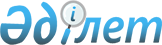 О бюджетах города Ерейментау, сел и сельских округов на 2020-2022 годыРешение Ерейментауского районного маслихата Акмолинской области от 25 декабря 2019 года № 6С-46/3-19. Зарегистрировано Департаментом юстиции Акмолинской области 13 января 2020 года № 7626.
      В соответствии с пунктом 2 статьи 9-1 Бюджетного кодекса Республики Казахстан от 4 декабря 2008 года, подпунктом 1) пункта 1 статьи 6 Закона Республики Казахстан от 23 января 2001 года "О местном государственном управлении и самоуправлении в Республике Казахстан", Ерейментауский районный маслихат РЕШИЛ:
      1. Утвердить бюджет города Ерейментау на 2020-2022 годы согласно приложениям 1, 2 и 3 к настоящему решению соответственно, в том числе на 2020 год в следующих объемах:
      1) доходы – 108 589,4 тысяч тенге, в том числе:
      налоговые поступления – 26 403,0 тысяч тенге;
      неналоговые поступления – 0,0 тысяч тенге;
      поступления от продажи основного капитала – 0,0 тысяч тенге;
      поступления трансфертов – 82 186,4 тысяч тенге;
      2) затраты – 108 716,9 тысяч тенге;
      3) сальдо по операциям с финансовыми активами – 0,0 тысяч тенге:
      приобретение финансовых активов – 0,0 тысяч тенге;
      4) дефицит (профицит) бюджета – -127,5 тысяч тенге;
      5) финансирование дефицита (использование профицита) бюджета – 127,5 тысяч тенге.
      Сноска. Пункт 1 – в редакции решения Ерейментауского районного маслихата Акмолинской области от 09.11.2020 № 6С-54/3-20 (вводится в действие с 01.01.2020).


      2. Утвердить бюджет Еркиншиликского сельского округа на 2020-2022 годы согласно приложениям 4, 5 и 6 к настоящему решению соответственно, в том числе на 2020 год в следующих объемах:
      1) доходы – 26 369,0 тысяч тенге, в том числе:
      налоговые поступления – 1 521,0 тысяч тенге;
      неналоговые поступления – 0,0 тысяч тенге;
      поступления от продажи основного капитала – 0,0 тысяч тенге;
      поступления трансфертов – 24 848,0 тысяч тенге;
      2) затраты – 26 369,0 тысяч тенге;
      3) сальдо по операциям с финансовыми активами – 0,0 тысяч тенге:
      приобретение финансовых активов – 0,0 тысяч тенге;
      4) дефицит (профицит) бюджета – 0,0 тысяч тенге;
      5) финансирование дефицита (использование профицита) бюджета – 0,0 тысяч тенге.
      Сноска. Пункт 2 – в редакции решения Ерейментауского районного маслихата Акмолинской области от 09.11.2020 № 6С-54/3-20 (вводится в действие с 01.01.2020).


      3. Утвердить бюджет Тайбайского сельского округа на 2020-2022 годы согласно приложениям 7, 8 и 9 к настоящему решению соответственно, в том числе на 2020 год в следующих объемах:
      1) доходы – 26 788,0 тысяч тенге, в том числе:
      налоговые поступления – 994,0 тысяч тенге;
      неналоговые поступления – 814,0 тысяч тенге;
      поступления от продажи основного капитала – 0,0 тысяч тенге;
      поступления трансфертов – 24 980,0 тысяч тенге;
      2) затраты – 27 299,3 тысяч тенге;
      3) сальдо по операциям с финансовыми активами – 0,0 тысяч тенге:
      приобретение финансовых активов – 0,0 тысяч тенге;
      4) дефицит (профицит) бюджета – -511,3 тысяч тенге;
      5) финансирование дефицита (использование профицита) бюджета – 511,3 тысяч тенге.
      Сноска. Пункт 3 – в редакции решения Ерейментауского районного маслихата Акмолинской области от 09.11.2020 № 6С-54/3-20 (вводится в действие с 01.01.2020).


      4. Утвердить бюджет Тургайского сельского округа на 2020-2022 годы согласно приложениям 10, 11 и 12 к настоящему решению соответственно, в том числе на 2020 год в следующих объемах:
      1) доходы – 26 469,0 тысяч тенге, в том числе:
      налоговые поступления – 1 378,0 тысяч тенге;
      неналоговые поступления – 0,0 тысяч тенге;
      поступления от продажи основного капитала – 0,0 тысяч тенге;
      поступления трансфертов – 25 091,0 тысяч тенге;
      2) затраты – 27 221,1 тысяч тенге;
      3) сальдо по операциям с финансовыми активами – 0,0 тысяч тенге:
      приобретение финансовых активов – 0,0 тысяч тенге;
      4) дефицит (профицит) бюджета – -752,1 тысяч тенге;
      5) финансирование дефицита (использование профицита) бюджета – 752,1 тысяч тенге.
      Сноска. Пункт 4 – в редакции решения Ерейментауского районного маслихата Акмолинской области от 09.11.2020 № 6С-54/3-20 (вводится в действие с 01.01.2020).


      5. Утвердить бюджет Улентинского сельского округа на 2020-2022 годы согласно приложениям 13, 14 и 15 к настоящему решению соответственно, в том числе на 2020 год в следующих объемах:
      1) доходы – 20 373,0 тысяч тенге, в том числе:
      налоговые поступления – 1 020,0 тысяч тенге;
      неналоговые поступления – 50,0 тысяч тенге;
      поступления от продажи основного капитала – 0,0 тысяч тенге;
      поступления трансфертов – 19 303,0 тысяч тенге;
      2) затраты – 20 373,0 тысяч тенге;
      3) сальдо по операциям с финансовыми активами – 0,0 тысяч тенге:
      приобретение финансовых активов – 0,0 тысяч тенге;
      4) дефицит (профицит) бюджета – 0,0 тысяч тенге;
      5) финансирование дефицита (использование профицита) бюджета – 0,0 тысяч тенге.
      Сноска. Пункт 5 – в редакции решения Ерейментауского районного маслихата Акмолинской области от 09.11.2020 № 6С-54/3-20 (вводится в действие с 01.01.2020).


      6. Утвердить бюджет сельского округа имени Олжабай батыра на 2020-2022 годы согласно приложениям 16, 17 и 18 к настоящему решению соответственно, в том числе на 2020 год в следующих объемах:
      1) доходы – 19 000,0 тысяч тенге, в том числе:
      налоговые поступления – 1 205,0 тысяч тенге;
      неналоговые поступления – 0,0 тысяч тенге;
      поступления от продажи основного капитала – 0,0 тысяч тенге;
      поступления трансфертов – 17 795,0 тысяч тенге;
      2) затраты – 19 000,0 тысяч тенге;
      3) сальдо по операциям с финансовыми активами – 0,0 тысяч тенге:
      приобретение финансовых активов – 0,0 тысяч тенге;
      4) дефицит (профицит) бюджета – 0,0 тысяч тенге;
      5) финансирование дефицита (использование профицита) бюджета – 0,0 тысяч тенге.
      Сноска. Пункт 6 – в редакции решения Ерейментауского районного маслихата Акмолинской области от 20.04.2020 № 6С-48/3-20 (вводится в действие с 01.01.2020).


      7. Утвердить бюджет Куншалганского сельского округа на 2020-2022 годы согласно приложениям 19, 20 и 21 к настоящему решению соответственно, в том числе на 2020 год в следующих объемах:
      1) доходы – 19 313,0 тысяч тенге, в том числе:
      налоговые поступления – 480,0 тысяч тенге;
      неналоговые поступления – 0,0 тысяч тенге;
      поступления от продажи основного капитала – 0,0 тысяч тенге;
      поступления трансфертов – 18 833,0 тысяч тенге;
      2) затраты – 19 313,0 тысяч тенге;
      3) сальдо по операциям с финансовыми активами – 0,0 тысяч тенге:
      приобретение финансовых активов – 0,0 тысяч тенге;
      4) дефицит (профицит) бюджета – 0,0 тысяч тенге;
      5) финансирование дефицита (использование профицита) бюджета – 0,0 тысяч тенге.
      Сноска. Пункт 7 – в редакции решения Ерейментауского районного маслихата Акмолинской области от 09.11.2020 № 6С-54/3-20 (вводится в действие с 01.01.2020).


      8. Утвердить бюджет Койтасского сельского округа на 2020-2022 годы согласно приложениям 22, 23 и 24 к настоящему решению соответственно, в том числе на 2020 год в следующих объемах:
      1) доходы – 12 398,0 тысяч тенге, в том числе:
      налоговые поступления – 191,0 тысяч тенге;
      неналоговые поступления – 0,0 тысяч тенге;
      поступления от продажи основного капитала – 0,0 тысяч тенге;
      поступления трансфертов – 12 207,0 тысяч тенге;
      2) затраты – 12 398,0 тысяч тенге;
      3) сальдо по операциям с финансовыми активами – 0,0 тысяч тенге:
      приобретение финансовых активов – 0,0 тысяч тенге;
      4) дефицит (профицит) бюджета – 0,0 тысяч тенге;
      5) финансирование дефицита (использование профицита) бюджета – 0,0 тысяч тенге.
      9. Утвердить бюджет Бестогайского сельского округа на 2020-2022 годы согласно приложениям 25, 26 и 27 к настоящему решению соответственно, в том числе на 2020 год в следующих объемах:
      1) доходы – 18 953,4 тысяч тенге, в том числе:
      налоговые поступления – 600,0 тысяч тенге;
      неналоговые поступления – 0,0 тысяч тенге;
      поступления от продажи основного капитала – 0,0 тысяч тенге;
      поступления трансфертов – 18 353,4 тысяч тенге;
      2) затраты – 18 953,4 тысяч тенге;
      3) сальдо по операциям с финансовыми активами – 0,0 тысяч тенге:
      приобретение финансовых активов – 0,0 тысяч тенге;
      4) дефицит (профицит) бюджета – 0,0 тысяч тенге;
      5) финансирование дефицита (использование профицита) бюджета – 0,0 тысяч тенге.
      Сноска. Пункт 9 – в редакции решения Ерейментауского районного маслихата Акмолинской области от 09.11.2020 № 6С-54/3-20 (вводится в действие с 01.01.2020).


      10. Утвердить бюджет Акмырзинского сельского округа на 2020-2022 годы согласно приложениям 28, 29 и 30 к настоящему решению соответственно, в том числе на 2020 год в следующих объемах:
      1) доходы – 14 087,0 тысяч тенге, в том числе:
      налоговые поступления – 590,0 тысяч тенге;
      неналоговые поступления – 0,0 тысяч тенге;
      поступления от продажи основного капитала – 0,0 тысяч тенге;
      поступления трансфертов – 13 497,0 тысяч тенге;
      2) затраты – 14 087,0 тысяч тенге;
      3) сальдо по операциям с финансовыми активами – 0,0 тысяч тенге:
      приобретение финансовых активов – 0,0 тысяч тенге;
      4) дефицит (профицит) бюджета – 0,0 тысяч тенге;
      5) финансирование дефицита (использование профицита) бюджета – 0,0 тысяч тенге.
      11. Утвердить бюджет села Аксуат на 2020-2022 годы согласно приложениям 31, 32 и 33 к настоящему решению соответственно, в том числе на 2020 год в следующих объемах:
      1) доходы – 17 674,0 тысяч тенге, в том числе:
      налоговые поступления – 677,0 тысяч тенге;
      неналоговые поступления – 0,0 тысяч тенге;
      поступления от продажи основного капитала – 0,0 тысяч тенге;
      поступления трансфертов – 16 997,0 тысяч тенге;
      2) затраты – 17 674,0 тысяч тенге;
      3) сальдо по операциям с финансовыми активами – 0,0 тысяч тенге:
      приобретение финансовых активов – 0,0 тысяч тенге;
      4) дефицит (профицит) бюджета – 0,0 тысяч тенге;
      5) финансирование дефицита (использование профицита) бюджета – 0,0 тысяч тенге.
      Сноска. Пункт 11 – в редакции решения Ерейментауского районного маслихата Акмолинской области от 09.11.2020 № 6С-54/3-20 (вводится в действие с 01.01.2020).


      12. Утвердить бюджет села Селетинское на 2020-2022 годы согласно приложениям 34, 35 и 36 к настоящему решению соответственно, в том числе на 2020 год в следующих объемах:
      1) доходы – 13 883,0 тысяч тенге, в том числе:
      налоговые поступления – 834,0 тысяч тенге;
      неналоговые поступления – 0,0 тысяч тенге;
      поступления от продажи основного капитала – 0,0 тысяч тенге;
      поступления трансфертов – 13 049,0 тысяч тенге;
      2) затраты – 13 883,0 тысяч тенге;
      3) сальдо по операциям с финансовыми активами – 0,0 тысяч тенге:
      приобретение финансовых активов – 0,0 тысяч тенге;
      4) дефицит (профицит) бюджета – 0,0 тысяч тенге;
      5) финансирование дефицита (использование профицита) бюджета – 0,0 тысяч тенге.
      13. Утвердить бюджет села Новомарковка на 2020-2022 годы согласно приложениям 37, 38 и 39 к настоящему решению соответственно, в том числе на 2020 год в следующих объемах:
      1) доходы – 17 525,0 тысяч тенге, в том числе:
      налоговые поступления – 1 345,0 тысяч тенге;
      неналоговые поступления – 0,0 тысяч тенге;
      поступления от продажи основного капитала – 0,0 тысяч тенге;
      поступления трансфертов – 16 180,0 тысяч тенге;
      2) затраты – 17 525,0 тысяч тенге;
      3) сальдо по операциям с финансовыми активами – 0,0 тысяч тенге:
      приобретение финансовых активов – 0,0 тысяч тенге;
      4) дефицит (профицит) бюджета – 0,0 тысяч тенге;
      5) финансирование дефицита (использование профицита) бюджета – 0,0 тысяч тенге.
      14. Утвердить бюджет села Бозтал на 2020-2022 годы согласно приложениям 40, 41 и 42 к настоящему решению соответственно, в том числе на 2020 год в следующих объемах:
      1) доходы – 16 945,7 тысяч тенге, в том числе:
      налоговые поступления – 702,0 тысяч тенге;
      неналоговые поступления – 0,0 тысяч тенге;
      поступления от продажи основного капитала – 0,0 тысяч тенге;
      поступления трансфертов – 16 243,7 тысяч тенге;
      2) затраты – 16 945,7 тысяч тенге;
      3) сальдо по операциям с финансовыми активами – 0,0 тысяч тенге:
      приобретение финансовых активов – 0,0 тысяч тенге;
      4) дефицит (профицит) бюджета – 0,0 тысяч тенге;
      5) финансирование дефицита (использование профицита) бюджета – 0,0 тысяч тенге.
      Сноска. Пункт 14 – в редакции решения Ерейментауского районного маслихата Акмолинской области от 09.11.2020 № 6С-54/3-20 (вводится в действие с 01.01.2020).


      15. Учесть на 2020 год объемы субвенций, передаваемых из районного бюджета бюджетам города, сел и сельских округов в сумме 285 393,0 тысяч тенге, в том числе:
      городу Ерейментау 62 930,0 тысяч тенге;
      Еркиншиликскому сельскому округу 23 848,0 тысяч тенге;
      Тайбайскому сельскому округу 23 380,0 тысяч тенге;
      Тургайскому сельскому округу 23 091,0 тысяч тенге;
      Улентинскому сельскому округу 17 953,0 тысяч тенге;
      сельскому округу имени Олжабай батыра 16 445,0 тысяч тенге;
      Куншалганскому сельскому округу 18 123,0 тысяч тенге;
      Койтасскому сельскому округу 11 857,0 тысяч тенге;
      Бестогайскому сельскому округу 15 875,0 тысяч тенге;
      Акмырзинскому сельскому округу 13 147,0 тысяч тенге;
      селу Аксуат 15 647,0 тысяч тенге;
      селу Селетинское 12 699,0 тысяч тенге;
      селу Новомарковка 15 830,0 тысяч тенге;
      селу Бозтал 14 568,0 тысяч тенге.
      16. Учесть, что в бюджетах города Ерейментау, сел и сельских округов на 2020 год предусмотрены целевые трансферты из областного бюджета согласно приложению 43 к настоящему решению.
      16-1. Учесть, что в бюджетах города Ерейментау, сел и сельских округов на 2020 год предусмотрены целевые трансферты из районного бюджета согласно приложению 44 к настоящему решению.
      Сноска. Решение дополнено пунктом 16-1 в соответствии с решением Ерейментауского районного маслихата Акмолинской области от 20.04.2020 № 6С-48/3-20 (вводится в действие с 01.01.2020); в редакции решения Ерейментауского районного маслихата Акмолинской области от 09.11.2020 № 6С-54/3-20 (вводится в действие с 01.01.2020).


      17. Настоящее решение вступает в силу со дня государственной регистрации в Департаменте юстиции Акмолинской области и вводится в действие с 1 января 2020 года.
      "СОГЛАСОВАНО" Бюджет города Ерейментау на 2020 год
      Сноска. Приложение 1 – в редакции решения Ерейментауского районного маслихата Акмолинской области от 09.11.2020 № 6С-54/3-20 (вводится в действие с 01.01.2020). Бюджет города Ерейментау на 2021 год Бюджет города Ерейментау на 2022 год Бюджет Еркиншиликского сельского округа на 2020 год
      Сноска. Приложение 4 – в редакции решения Ерейментауского районного маслихата Акмолинской области от 09.11.2020 № 6С-54/3-20 (вводится в действие с 01.01.2020). Бюджет Еркиншиликского сельского округа на 2021 год Бюджет Еркиншиликского сельского округа на 2022 год Бюджет Тайбайского сельского округа на 2020 год
      Сноска. Приложение 7 – в редакции решения Ерейментауского районного маслихата Акмолинской области от 09.11.2020 № 6С-54/3-20 (вводится в действие с 01.01.2020). Бюджет Тайбайского сельского округа на 2021 год Бюджет Тайбайского сельского округа на 2022 год Бюджет Тургайского сельского округа на 2020 год
      Сноска. Приложение 10 – в редакции решения Ерейментауского районного маслихата Акмолинской области от 09.11.2020 № 6С-54/3-20 (вводится в действие с 01.01.2020). Бюджет Тургайского сельского округа на 2021 год Бюджет Тургайского сельского округа на 2022 год Бюджет Улентинского сельского округа на 2020 год
      Сноска. Приложение 13 – в редакции решения Ерейментауского районного маслихата Акмолинской области от 09.11.2020 № 6С-54/3-20 (вводится в действие с 01.01.2020). Бюджет Улентинского сельского округа на 2021 год Бюджет Улентинского сельского округа на 2022 год Бюджет сельского округа имени Олжабай батыра на 2020 год
      Сноска. Приложение 16 – в редакции решения Ерейментауского районного маслихата Акмолинской области от 09.11.2020 № 6С-54/3-20 (вводится в действие с 01.01.2020). Бюджет сельского округа имени Олжабай батыра на 2021 год Бюджет сельского округа имени Олжабай батыра на 2022 год Бюджет Куншалганского сельского округа на 2020 год
      Сноска. Приложение 19 – в редакции решения Ерейментауского районного маслихата Акмолинской области от 09.11.2020 № 6С-54/3-20 (вводится в действие с 01.01.2020). Бюджет Куншалганского сельского округа на 2021 год Бюджет Куншалганского сельского округа на 2022 год Бюджет Койтасского сельского округа на 2020 год Бюджет Койтасского сельского округа на 2021 год Бюджет Койтасского сельского округа на 2022 год Бюджет Бестогайского сельского округа на 2020 год
      Сноска. Приложение 25 – в редакции решения Ерейментауского районного маслихата Акмолинской области от 09.11.2020 № 6С-54/3-20 (вводится в действие с 01.01.2020). Бюджет Бестогайского сельского округа на 2021 год Бюджет Бестогайского сельского округа на 2022 год Бюджет Акмырзинского сельского округа на 2020 год Бюджет Акмырзинского сельского округа на 2021 год Бюджет Акмырзинского сельского округа на 2022 год Бюджет села Аксуат на 2020 год
      Сноска. Приложение 31 – в редакции решения Ерейментауского районного маслихата Акмолинской области от 09.11.2020 № 6С-54/3-20 (вводится в действие с 01.01.2020). Бюджет села Аксуат на 2021 год Бюджет села Аксуат на 2022 год Бюджет села Селетинское на 2020 год
      Сноска. Приложение 34 – в редакции решения Ерейментауского районного маслихата Акмолинской области от 09.11.2020 № 6С-54/3-20 (вводится в действие с 01.01.2020). Бюджет села Селетинское на 2021 год Бюджет села Селетинское на 2022 год Бюджет села Новомарковка на 2020 год Бюджет села Новомарковка на 2021 год Бюджет села Новомарковка на 2022 год Бюджет села Бозтал на 2020 год
      Сноска. Приложение 40 – в редакции решения Ерейментауского районного маслихата Акмолинской области от 09.11.2020 № 6С-54/3-20 (вводится в действие с 01.01.2020). Бюджет села Бозтал на 2021 год Бюджет села Бозтал на 2022 год Целевые трансферты из областного бюджета на 2020 год бюджетам города Ерейментау, сел и сельских округов
      Сноска. Приложение 43 – в редакции решения Ерейментауского районного маслихата Акмолинской области от 20.04.2020 № 6С-48/3-20 (вводится в действие с 01.01.2020). Целевые трансферты из районного бюджета на 2020 год бюджетам города Ерейментау, сел и сельских округов
      Сноска. Решение дополнено приложением 44 в соответствии с решением Ерейментауского районного маслихата Акмолинской области от 20.04.2020 № 6С-48/3-20 (вводится в действие с 01.01.2020); в редакции решения Ерейментауского районного маслихата Акмолинской области от 09.11.2020 № 6С-54/3-20 (вводится в действие с 01.01.2020).
					© 2012. РГП на ПХВ «Институт законодательства и правовой информации Республики Казахстан» Министерства юстиции Республики Казахстан
				
      Председатель сессии
Ерейментауского районного
маслихата

А.Сырымбетов

      Секретарь Ерейментауского
районного маслихата

К.Махметов

      Акимат Ерейментауского района
Приложение 1 к решению
Ерейментауского районного
маслихата от 25 декабря
2019 года № 6С-46/3-19
Категория
Категория
Категория
Категория
Сумма, тысяч тенге
Класс
Класс
Класс
Сумма, тысяч тенге
Подкласс
Подкласс
Сумма, тысяч тенге
Наименование
Сумма, тысяч тенге
1
2
3
4
5
I. ДОХОДЫ
108 589,4
1
НАЛОГОВЫЕ ПОСТУПЛЕНИЯ
26 403,0
01
Подоходный налог
8 000,0
2
Индивидуальный подоходный налог
8 000,0
04
Налоги на собственность
18 371,0
1
Налоги на имущество
909,0
3
Земельный налог
8 354,0
4
Налог на транспортные средства
9 108,0
05
Внутренние налоги на товары, работы и услуги
32,0
4
Сборы за ведение предпринимательской и профессиональной деятельности
32,0
2
НЕНАЛОГОВЫЕ ПОСТУПЛЕНИЯ
0,0
01
Доходы от государственной собственности
0,0
5
Доходы от аренды имущества, находящегося в государственной собственности
0,0
04
Штрафы, пени, санкции, взыскания, налагаемые государственными учреждениями, финансируемыми из государственного бюджета, а также содержащимися и финансируемыми из бюджета (сметы расходов) Национального Банка Республики Казахстан
0,0
1
Штрафы, пени, санкции, взыскания, налагаемые государственными учреждениями, финансируемыми из государственного бюджета, а также содержащимися и финансируемыми из бюджета (сметы расходов) Национального Банка Республики Казахстан, за исключением поступлений от организаций нефтяного сектора и в Фонд компенсации потерпевшим
0,0
06
Прочие неналоговые поступления
0,0
1
Прочие неналоговые поступления
0,0 
3
ПОСТУПЛЕНИЯ ОТ ПРОДАЖИ ОСНОВНОГО КАПИТАЛА
0,0
01
Продажа государственного имущества, закрепленного за государственными учреждениями
0,0
1
Продажа государственного имущества, закрепленного за государственными учреждениями
0,0
4
ПОСТУПЛЕНИЯ ТРАНСФЕРТОВ
82 186,4
02
Трансферты из вышестоящих органов государственного управления
82 186,4
3
Трансферты из районного (города областного значения) бюджета
82 186,4
Функциональная группа
Функциональная группа
Функциональная группа
Функциональная группа
Сумма, тысяч тенге
Администратор бюджетных программ
Администратор бюджетных программ
Администратор бюджетных программ
Сумма, тысяч тенге
Программа
Программа
Сумма, тысяч тенге
Наименование
Сумма, тысяч тенге
1
2
3
4
5
II. Затраты
108 716,9
01
Государственные услуги общего характера
27 416,0
124
Аппарат акима города районного значения, села, поселка, сельского округа
27 416,0
001
Услуги по обеспечению деятельности акима города районного значения, села, поселка, сельского округа
27 416,0
022
Капитальные расходы государственного органа
0,0
04
Образование
2 183,0
124
Аппарат акима города районного значения, села, поселка, сельского округа
2 183,0
005
Организация бесплатного подвоза учащихся до ближайшей школы и обратно в сельской местности
2 183,0
07
Жилищно-коммунальное хозяйство
45 500,4
124
Аппарат акима города районного значения, села, поселка, сельского округа
45 500,4
008
Освещение улиц населенных пунктов
24 878,4
009
Обеспечение санитарии населенных пунктов
6 000,0
010
Содержание мест захоронений и погребение безродных
1 800,0
011
Благоустройство и озеленение населенных пунктов
12 822,0
08
Культура, спорт, туризм и информационное пространство
0,0
124
Аппарат акима города районного значения, села, поселка, сельского округа
0,0
028
Проведение физкультурно-оздоровительных и спортивных мероприятий на местном уровне
0,0
12
Транспорт и коммуникации
33 490,0
124
Аппарат акима города районного значения, села, поселка, сельского округа
33 490,0
013
Обеспечение функционирования автомобильных дорог в городах районного значения, селах, поселках, сельских округах
33 490,0
15
Трансферты
127,5
124
Аппарат акима города районного значения, села, поселка, сельского округа
127,5
048
Возврат неиспользованных (недоиспользованных) целевых трансфертов
127,5
III. Сальдо по операциям с финансовыми активами
0,0
Приобретение финансовых активов
0,0
13
Прочие
0,0
124
Аппарат акима города районного значения, села, поселка, сельского округа
0,0
065
Формирование или увеличение уставного капитала юридических лиц
0,0
IV. Дефицит (профицит) бюджета
-127,5
V. Финансирование дефицита (использование профицита) бюджета
127,5
8
Используемые остатки бюджетных средств
127,5
01
Остатки бюджетных средств
127,5
1
Свободные остатки бюджетных средств
127,5Приложение 2 к решению
Ерейментауского районного
маслихата от 25 декабря
2019 года № 6С-46/3-19
Категория
Категория
Категория
Категория
Сумма
тысяч тенге
Класс
Класс
Класс
Сумма
тысяч тенге
Подкласс
Подкласс
Сумма
тысяч тенге
Наименование
Сумма
тысяч тенге
1
2
3
4
5
I. ДОХОДЫ
89 533,0
1
НАЛОГОВЫЕ ПОСТУПЛЕНИЯ
43 351,0
01
Подоходный налог 
3 500,0
2
Индивидуальный подоходный налог
3 500,0
04
Налоги на собственность
39 817,0
1
Налоги на имущество
1 815,0
3
Земельный налог
8 655,0
4
Налог на транспортные средства
29 347,0
05
Внутренние налоги на товары, работы и услуги
34,0
4
Сборы за ведение предпринимательской и профессиональной деятельности
34,0
2
НЕНАЛОГОВЫЕ ПОСТУПЛЕНИЯ
0,0
01
Доходы от государственной собственности
0,0
5
Доходы от аренды имущества, находящегося в государственной собственности
0,0
04
Штрафы, пени, санкции, взыскания, налагаемые государственными учреждениями, финансируемыми из государственного бюджета, а также содержащимися и финансируемыми из бюджета (сметы расходов) Национального Банка Республики Казахстан
0,0
1
Штрафы, пени, санкции, взыскания, налагаемые государственными учреждениями, финансируемыми из государственного бюджета, а также содержащимися и финансируемыми из бюджета (сметы расходов) Национального Банка Республики Казахстан, за исключением поступлений от организаций нефтяного сектора и в Фонд компенсации потерпевшим
0,0
06
Прочие неналоговые поступления
0,0
1
Прочие неналоговые поступления
 0,0
3
ПОСТУПЛЕНИЯ ОТ ПРОДАЖИ ОСНОВНОГО КАПИТАЛА
0,0
01
Продажа государственного имущества, закрепленного за государственными учреждениями
0,0
1
Продажа государственного имущества, закрепленного за государственными учреждениями
0,0
4
ПОСТУПЛЕНИЯ ТРАНСФЕРТОВ 
46 182,0
02
Трансферты из вышестоящих органов государственного управления
46 182,0
3
Трансферты из районного (города областного значения) бюджета
46 182,0
Функциональная группа
Функциональная группа
Функциональная группа
Функциональная группа
Сумма
тысяч тенге
Администратор бюджетных программ 
Администратор бюджетных программ 
Администратор бюджетных программ 
Сумма
тысяч тенге
Программа 
Программа 
Сумма
тысяч тенге
Наименование
Сумма
тысяч тенге
1
2
3
4
5
 II. Затраты
89 533,0
01
Государственные услуги общего характера
27 151,0
124
Аппарат акима города районного значения, села, поселка, сельского округа
27 151,0
001
Услуги по обеспечению деятельности акима города районного значения, села, поселка, сельского округа
27 151,0
04
Образование
3 210,0
124
Аппарат акима города районного значения, села, поселка, сельского округа
3 210,0
005
Организация бесплатного подвоза учащихся до ближайшей школы и обратно в сельской местности
3 210,0
07
Жилищно-коммунальное хозяйство
34 122,0
124
Аппарат акима города районного значения, села, поселка, сельского округа
34 122,0
008
Освещение улиц населенных пунктов
20 772,0
009
Обеспечение санитарии населенных пунктов
6 000,0
010
Содержание мест захоронений и погребение безродных 
300,0
011
Благоустройство и озеленение населенных пунктов
7 050,0
08
Культура, спорт, туризм и информационное пространство 
0,0
124
Аппарат акима города районного значения, села, поселка, сельского округа
0,0
028
Проведение физкультурно-оздоровительных и спортивных мероприятий на местном уровне
0,0
12
Транспорт и коммуникации
25 050,0
124
Аппарат акима города районного значения, села, поселка, сельского округа
25 050,0
13
Обеспечение функционирования автомобильных дорог в городах районного значения, селах, поселках, сельских округах
25 050,0
15
Трансферты
0,0
124
Аппарат акима города районного значения, села, поселка, сельского округа
0,0
040
Возврат неиспользованных (недоиспользованных) целевых трансфертов
0,0
III. Сальдо по операциям с финансовыми активами 
0,0
Приобретение финансовых активов
0,0
13
Прочие
0,0
124
Аппарат акима города районного значения, села, поселка, сельского округа
0,0
065
Формирование или увеличение уставного капитала юридических лиц
0,0
IV. Дефицит (профицит) бюджета
0,0
V. Финансирование дефицита (использование профицита) бюджета
0,0
8
Используемые остатки бюджетных средств
0,0
01
Остатки бюджетных средств
0,0
1
Свободные остатки бюджетных средств
0,0Приложение 3 к решению
Ерейментауского районного
маслихата от 25 декабря
2019 года № 6С-46/3-19
Категория
Категория
Категория
Категория
Сумма
тысяч тенге
Класс
Класс
Класс
Сумма
тысяч тенге
Подкласс
Подкласс
Сумма
тысяч тенге
Наименование
Сумма
тысяч тенге
1
2
3
4
5
I. ДОХОДЫ
89 733,0
1
НАЛОГОВЫЕ ПОСТУПЛЕНИЯ
43 676,0
01
Подоходный налог 
3 000,0
2
Индивидуальный подоходный налог
3 000,0
04
Налоги на собственность
40 640,0
1
Налоги на имущество
1 887,0
3
Земельный налог
8 990,0
4
Налог на транспортные средства
29 763,0
05
Внутренние налоги на товары, работы и услуги
36,0
4
Сборы за ведение предпринимательской и профессиональной деятельности
36,0
2
НЕНАЛОГОВЫЕ ПОСТУПЛЕНИЯ
0,0
01
Доходы от государственной собственности
0,0
5
Доходы от аренды имущества, находящегося в государственной собственности
0,0
04
Штрафы, пени, санкции, взыскания, налагаемые государственными учреждениями, финансируемыми из государственного бюджета, а также содержащимися и финансируемыми из бюджета (сметы расходов) Национального Банка Республики Казахстан
0,0
1
Штрафы, пени, санкции, взыскания, налагаемые государственными учреждениями, финансируемыми из государственного бюджета, а также содержащимися и финансируемыми из бюджета (сметы расходов) Национального Банка Республики Казахстан, за исключением поступлений от организаций нефтяного сектора и в Фонд компенсации потерпевшим
0,0
06
Прочие неналоговые поступления
0,0
1
Прочие неналоговые поступления
 0,0 
3
ПОСТУПЛЕНИЯ ОТ ПРОДАЖИ ОСНОВНОГО КАПИТАЛА
0,0
01
Продажа государственного имущества, закрепленного за государственными учреждениями
0,0
1
Продажа государственного имущества, закрепленного за государственными учреждениями
0,0
4
ПОСТУПЛЕНИЯ ТРАНСФЕРТОВ 
46 057,0
02
Трансферты из вышестоящих органов государственного управления
46 057,0
3
Трансферты из районного (города областного значения) бюджета
46 057,0
Функциональная группа
Функциональная группа
Функциональная группа
Функциональная группа
Сумма
тысяч тенге
Администратор бюджетных программ
Администратор бюджетных программ
Администратор бюджетных программ
Сумма
тысяч тенге
Программа
Программа
Сумма
тысяч тенге
Наименование
Сумма
тысяч тенге
1
2
3
4
5
 II. Затраты
89 733,0
01
Государственные услуги общего характера
27 201,0
124
Аппарат акима города районного значения, села, поселка, сельского округа
27 201,0
001
Услуги по обеспечению деятельности акима города районного значения, села, поселка, сельского округа
27 201,0
04
Образование
3 210,0
124
Аппарат акима города районного значения, села, поселка, сельского округа
3 210,0
005
Организация бесплатного подвоза учащихся до ближайшей школы и обратно в сельской местности
3 210,0
07
Жилищно-коммунальное хозяйство
34 222,0
124
Аппарат акима города районного значения, села, поселка, сельского округа
34 222,0
008
Освещение улиц населенных пунктов
20 822,0
009
Обеспечение санитарии населенных пунктов
6 000,0
010
Содержание мест захоронений и погребение безродных 
300,0
011
Благоустройство и озеленение населенных пунктов
7 100,0
08
Культура, спорт, туризм и информационное пространство 
0,0
124
Аппарат акима города районного значения, села, поселка, сельского округа
0,0
028
Проведение физкультурно-оздоровительных и спортивных мероприятий на местном уровне
0,0
12
Транспорт и коммуникации
25 100,0
124
Аппарат акима города районного значения, села, поселка, сельского округа
25 100,0
13
Обеспечение функционирования автомобильных дорог в городах районного значения, селах, поселках, сельских округах
25 100,0
15
Трансферты
0,0
124
Аппарат акима города районного значения, села, поселка, сельского округа
0,0
040
Возврат неиспользованных (недоиспользованных) целевых трансфертов
0,0
III. Сальдо по операциям с финансовыми активами 
0,0
Приобретение финансовых активов
0,0
13
Прочие
0,0
124
Аппарат акима города районного значения, села, поселка, сельского округа
0,0
065
Формирование или увеличение уставного капитала юридических лиц
0,0
IV. Дефицит (профицит) бюджета
0,0
V. Финансирование дефицита (использование профицита) бюджета
0,0
8
Используемые остатки бюджетных средств
0,0
01
Остатки бюджетных средств
0,0
1
Свободные остатки бюджетных средств
0,0Приложение 4 к решению
Ерейментауского районного
маслихата от 25 декабря
2019 года № 6С-46/3-19
Категория
Категория
Категория
Категория
Сумма, тысяч тенге
Класс
Класс
Класс
Сумма, тысяч тенге
Подкласс
Подкласс
Сумма, тысяч тенге
Наименование
Сумма, тысяч тенге
1
2
3
4
5
I. ДОХОДЫ
26 369,0
1
НАЛОГОВЫЕ ПОСТУПЛЕНИЯ
1 521,0
01
Подоходный налог
180,0
2
Индивидуальный подоходный налог
180,0
04
Налоги на собственность
1 341,0
1
Налоги на имущество
248,0
3
Земельный налог
402,0
4
Налог на транспортные средства
691,0
05
Внутренние налоги на товары, работы и услуги
0,0
4
Сборы за ведение предпринимательской и профессиональной деятельности
0,0
2
НЕНАЛОГОВЫЕ ПОСТУПЛЕНИЯ
0,0
01
Доходы от государственной собственности
0,0
5
Доходы от аренды имущества, находящегося в государственной собственности
0,0
04
Штрафы, пени, санкции, взыскания, налагаемые государственными учреждениями, финансируемыми из государственного бюджета, а также содержащимися и финансируемыми из бюджета (сметы расходов) Национального Банка Республики Казахстан
0,0
1
Штрафы, пени, санкции, взыскания, налагаемые государственными учреждениями, финансируемыми из государственного бюджета, а также содержащимися и финансируемыми из бюджета (сметы расходов) Национального Банка Республики Казахстан, за исключением поступлений от организаций нефтяного сектора и в Фонд компенсации потерпевшим
0,0
06
Прочие неналоговые поступления
0,0
1
Прочие неналоговые поступления
3
ПОСТУПЛЕНИЯ ОТ ПРОДАЖИ ОСНОВНОГО КАПИТАЛА
0,0
01
Продажа государственного имущества, закрепленного за государственными учреждениями
0,0
1
Продажа государственного имущества, закрепленного за государственными учреждениями
0,0
4
ПОСТУПЛЕНИЯ ТРАНСФЕРТОВ
24 848,0
02
Трансферты из вышестоящих органов государственного управления
24 848,0
3
Трансферты из районного (города областного значения) бюджета
24 848,0
Функциональная группа
Функциональная группа
Функциональная группа
Функциональная группа
Сумма, тысяч тенге
Администратор бюджетных программ
Администратор бюджетных программ
Администратор бюджетных программ
Сумма, тысяч тенге
Программа
Программа
Сумма, тысяч тенге
Наименование
Сумма, тысяч тенге
1
2
3
4
5
II. Затраты
26 369,0
01
Государственные услуги общего характера
19 662,0
124
Аппарат акима города районного значения, села, поселка, сельского округа
19 662,0
001
Услуги по обеспечению деятельности акима города районного значения, села, поселка, сельского округа
19 662,0
022
Капитальные расходы государственного органа
0,0
04
Образование
0,0
124
Аппарат акима города районного значения, села, поселка, сельского округа
0,0
005
Организация бесплатного подвоза учащихся до ближайшей школы и обратно в сельской местности
0,0
07
Жилищно-коммунальное хозяйство
3 507,0
124
Аппарат акима города районного значения, села, поселка, сельского округа
3 507,0
008
Освещение улиц населенных пунктов
705,0
009
Обеспечение санитарии населенных пунктов
1 130,0
010
Содержание мест захоронений и погребение безродных
0,0
011
Благоустройство и озеленение населенных пунктов
1 672,0
08
Культура, спорт, туризм и информационное пространство
200,0
124
Аппарат акима города районного значения, села, поселка, сельского округа
200,0
028
Проведение физкультурно-оздоровительных и спортивных мероприятий на местном уровне
200,0
12
Транспорт и коммуникации
3 000,0
124
Аппарат акима города районного значения, села, поселка, сельского округа
3 000,0
013
Обеспечение функционирования автомобильных дорог в городах районного значения, селах, поселках, сельских округах
3 000,0
15
Трансферты
0,0
124
Аппарат акима города районного значения, села, поселка, сельского округа
0,0
048
Возврат неиспользованных (недоиспользованных) целевых трансфертов
0,0
III. Сальдо по операциям с финансовыми активами
0,0
Приобретение финансовых активов
0,0
13
Прочие
0,0
124
Аппарат акима города районного значения, села, поселка, сельского округа
0,0
065
Формирование или увеличение уставного капитала юридических лиц
0,0
IV. Дефицит (профицит) бюджета
0,0
V. Финансирование дефицита (использование профицита) бюджета
0,0
8
Используемые остатки бюджетных средств
0,0
01
Остатки бюджетных средств
0,0
1
Свободные остатки бюджетных средств
0,0Приложение 5 к решению
Ерейментауского районного
маслихата от 25 декабря
2019 года № 6С-46/3-19
Категория
Категория
Категория
Категория
Сумма
тысяч тенге
Класс
Класс
Класс
Сумма
тысяч тенге
Подкласс
Подкласс
Сумма
тысяч тенге
Наименование
Сумма
тысяч тенге
1
2
3
4
5
I. ДОХОДЫ
25 569,0
1
НАЛОГОВЫЕ ПОСТУПЛЕНИЯ
2 284,0
01
Подоходный налог 
485,0
2
Индивидуальный подоходный налог
485,0
04
Налоги на собственность
1 799,0
1
Налоги на имущество
257,0
3
Земельный налог
416,0
4
Налог на транспортные средства
1 126,0
05
Внутренние налоги на товары, работы и услуги
0,0
4
Сборы за ведение предпринимательской и профессиональной деятельности
0,0
2
НЕНАЛОГОВЫЕ ПОСТУПЛЕНИЯ
0,0
01
Доходы от государственной собственности
0,0
5
Доходы от аренды имущества, находящегося в государственной собственности
0,0
04
Штрафы, пени, санкции, взыскания, налагаемые государственными учреждениями, финансируемыми из государственного бюджета, а также содержащимися и финансируемыми из бюджета (сметы расходов) Национального Банка Республики Казахстан
0,0
1
Штрафы, пени, санкции, взыскания, налагаемые государственными учреждениями, финансируемыми из государственного бюджета, а также содержащимися и финансируемыми из бюджета (сметы расходов) Национального Банка Республики Казахстан, за исключением поступлений от организаций нефтяного сектора и в Фонд компенсации потерпевшим
0,0
06
Прочие неналоговые поступления
0,0
1
Прочие неналоговые поступления
0,0
3
ПОСТУПЛЕНИЯ ОТ ПРОДАЖИ ОСНОВНОГО КАПИТАЛА
0,0
01
Продажа государственного имущества, закрепленного за государственными учреждениями
0,0
1
Продажа государственного имущества, закрепленного за государственными учреждениями
0,0
4
ПОСТУПЛЕНИЯ ТРАНСФЕРТОВ
23 285,0
02
Трансферты из вышестоящих органов государственного управления
23 285,0
3
Трансферты из районного (города областного значения) бюджета
23 285,0
Функциональная группа
Функциональная группа
Функциональная группа
Функциональная группа
Сумма
тысяч тенге
Администратор бюджетных программ 
Администратор бюджетных программ 
Администратор бюджетных программ 
Сумма
тысяч тенге
Программа 
Программа 
Сумма
тысяч тенге
Наименование
Сумма
тысяч тенге
1
2
3
4
5
 II. Затраты
25 569,0
01
Государственные услуги общего характера
19 712,0
124
Аппарат акима города районного значения, села, поселка, сельского округа
19 712,0
001
Услуги по обеспечению деятельности акима города районного значения, села, поселка, сельского округа
19 712,0
04
Образование
0,0
124
Аппарат акима города районного значения, села, поселка, сельского округа
0,0
005
Организация бесплатного подвоза учащихся до ближайшей школы и обратно в сельской местности
0,0
07
Жилищно-коммунальное хозяйство
3 557,0
124
Аппарат акима города районного значения, села, поселка, сельского округа
3 557,0
008
Освещение улиц населенных пунктов
755,0
009
Обеспечение санитарии населенных пунктов
1 130,0
010
Содержание мест захоронений и погребение безродных 
0,0
011
Благоустройство и озеленение населенных пунктов
1 672,0
08
Культура, спорт, туризм и информационное пространство 
250,0
124
Аппарат акима города районного значения, села, поселка, сельского округа
250,0
028
Проведение физкультурно-оздоровительных и спортивных мероприятий на местном уровне
250,0
12
Транспорт и коммуникации
2 050,0
124
Аппарат акима города районного значения, села, поселка, сельского округа
2 050,0
13
Обеспечение функционирования автомобильных дорог в городах районного значения, селах, поселках, сельских округах
2 050,0
15
Трансферты
0,0
124
Аппарат акима города районного значения, села, поселка, сельского округа
0,0
040
Возврат неиспользованных (недоиспользованных) целевых трансфертов
0,0
III. Сальдо по операциям с финансовыми активами 
0,0
Приобретение финансовых активов
0,0
13
Прочие
0,0
124
Аппарат акима города районного значения, села, поселка, сельского округа
0,0
065
Формирование или увеличение уставного капитала юридических лиц
0,0
IV. Дефицит (профицит) бюджета
0,0
V. Финансирование дефицита (использование профицита) бюджета
0,0
8
Используемые остатки бюджетных средств
0,0
01
Остатки бюджетных средств
0,0
1
Свободные остатки бюджетных средств
0,0Приложение 6 к решению
Ерейментауского районного
маслихата от 25 декабря
2019 года № 6С-46/3-19
Категория
Категория
Категория
Категория
Сумма
тысяч тенге
Класс
Класс
Класс
Сумма
тысяч тенге
Подкласс
Подкласс
Сумма
тысяч тенге
Наименование
Сумма
тысяч тенге
1
2
3
4
5
I. ДОХОДЫ
25 769,0
1
НАЛОГОВЫЕ ПОСТУПЛЕНИЯ
2 369,0
01
Подоходный налог 
505,0
2
Индивидуальный подоходный налог
505,0
04
Налоги на собственность
1 864,0
1
Налоги на имущество
268,0
3
Земельный налог
433,0
4
Налог на транспортные средства
1 163,0
05
Внутренние налоги на товары, работы и услуги
0,0
4
Сборы за ведение предпринимательской и профессиональной деятельности
0,0
2
НЕНАЛОГОВЫЕ ПОСТУПЛЕНИЯ
0,0
01
Доходы от государственной собственности
0,0
5
Доходы от аренды имущества, находящегося в государственной собственности
0,0
04
Штрафы, пени, санкции, взыскания, налагаемые государственными учреждениями, финансируемыми из государственного бюджета, а также содержащимися и финансируемыми из бюджета (сметы расходов) Национального Банка Республики Казахстан
0,0
1
Штрафы, пени, санкции, взыскания, налагаемые государственными учреждениями, финансируемыми из государственного бюджета, а также содержащимися и финансируемыми из бюджета (сметы расходов) Национального Банка Республики Казахстан, за исключением поступлений от организаций нефтяного сектора и в Фонд компенсации потерпевшим
0,0
06
Прочие неналоговые поступления
0,0
1
Прочие неналоговые поступления
 0,0 
3
ПОСТУПЛЕНИЯ ОТ ПРОДАЖИ ОСНОВНОГО КАПИТАЛА
0,0
01
Продажа государственного имущества, закрепленного за государственными учреждениями
0,0
1
Продажа государственного имущества, закрепленного за государственными учреждениями
0,0
4
ПОСТУПЛЕНИЯ ТРАНСФЕРТОВ
23 400,0
02
Трансферты из вышестоящих органов государственного управления
23 400,0
3
Трансферты из районного (города областного значения) бюджета
23 400,0
Функциональная группа
Функциональная группа
Функциональная группа
Функциональная группа
Сумма
тысяч тенге
Администратор бюджетных программ 
Администратор бюджетных программ 
Администратор бюджетных программ 
Сумма
тысяч тенге
Программа 
Программа 
Сумма
тысяч тенге
Наименование
Сумма
тысяч тенге
1
2
3
4
5
 II. Затраты
25 769,0
01
Государственные услуги общего характера
19 762,0
124
Аппарат акима города районного значения, села, поселка, сельского округа
19 762,0
001
Услуги по обеспечению деятельности акима города районного значения, села, поселка, сельского округа
19 762,0
04
Образование
0,0
124
Аппарат акима города районного значения, села, поселка, сельского округа
0,0
005
Организация бесплатного подвоза учащихся до ближайшей школы и обратно в сельской местности
0,0
07
Жилищно-коммунальное хозяйство
3 607,0
124
Аппарат акима города районного значения, села, поселка, сельского округа
3 607,0
008
Освещение улиц населенных пунктов
805,0
009
Обеспечение санитарии населенных пунктов
1 130,0
010
Содержание мест захоронений и погребение безродных 
0,0
011
Благоустройство и озеленение населенных пунктов
1 672,0
08
Культура, спорт, туризм и информационное пространство 
300,0
124
Аппарат акима города районного значения, села, поселка, сельского округа
300,0
028
Проведение физкультурно-оздоровительных и спортивных мероприятий на местном уровне
300,0
12
Транспорт и коммуникации
2 100,0
124
Аппарат акима города районного значения, села, поселка, сельского округа
2 100,0
13
Обеспечение функционирования автомобильных дорог в городах районного значения, селах, поселках, сельских округах
2 100,0
15
Трансферты
0,0
124
Аппарат акима города районного значения, села, поселка, сельского округа
0,0
040
Возврат неиспользованных (недоиспользованных) целевых трансфертов
0,0
III. Сальдо по операциям с финансовыми активами 
0,0
Приобретение финансовых активов
0,0
13
Прочие
0,0
124
Аппарат акима города районного значения, села, поселка, сельского округа
0,0
065
Формирование или увеличение уставного капитала юридических лиц
0,0
IV. Дефицит (профицит) бюджета
0,0
V. Финансирование дефицита (использование профицита) бюджета
0,0
8
Используемые остатки бюджетных средств
0,0
01
Остатки бюджетных средств
0,0
1
Свободные остатки бюджетных средств
0,0Приложение 7 к решению
Ерейментауского районного
маслихата от 25 декабря
2019 года № 6С-46/3-19
Категория
Категория
Категория
Категория
Сумма, тысяч тенге
Класс
Класс
Класс
Сумма, тысяч тенге
Подкласс
Подкласс
Сумма, тысяч тенге
Наименование
Сумма, тысяч тенге
1
2
3
4
5
I. ДОХОДЫ
26 788,0
1
НАЛОГОВЫЕ ПОСТУПЛЕНИЯ
994,0
01
Подоходный налог
105,0
2
Индивидуальный подоходный налог
105,0
04
Налоги на собственность
889,0
1
Налоги на имущество
100,0
3
Земельный налог
282,0
4
Налог на транспортные средства
507,0
05
Внутренние налоги на товары, работы и услуги
0,0
4
Сборы за ведение предпринимательской и профессиональной деятельности
0,0
2
НЕНАЛОГОВЫЕ ПОСТУПЛЕНИЯ
814,0
01
Доходы от государственной собственности
814,0
5
Доходы от аренды имущества, находящегося в государственной собственности
814,0
04
Штрафы, пени, санкции, взыскания, налагаемые государственными учреждениями, финансируемыми из государственного бюджета, а также содержащимися и финансируемыми из бюджета (сметы расходов) Национального Банка Республики Казахстан
0,0
1
Штрафы, пени, санкции, взыскания, налагаемые государственными учреждениями, финансируемыми из государственного бюджета, а также содержащимися и финансируемыми из бюджета (сметы расходов) Национального Банка Республики Казахстан, за исключением поступлений от организаций нефтяного сектора и в Фонд компенсации потерпевшим
0,0
06
Прочие неналоговые поступления
0,0
1
Прочие неналоговые поступления
 0,0 
3
ПОСТУПЛЕНИЯ ОТ ПРОДАЖИ ОСНОВНОГО КАПИТАЛА
0,0
01
Продажа государственного имущества, закрепленного за государственными учреждениями
0,0
1
Продажа государственного имущества, закрепленного за государственными учреждениями
0,0
4
ПОСТУПЛЕНИЯ ТРАНСФЕРТОВ
24 980,0
02
Трансферты из вышестоящих органов государственного управления
24 980,0
3
Трансферты из районного (города областного значения) бюджета
24 980,0
Функциональная группа
Функциональная группа
Функциональная группа
Функциональная группа
Сумма, тысяч тенге
Администратор бюджетных программ
Администратор бюджетных программ
Администратор бюджетных программ
Сумма, тысяч тенге
Программа
Программа
Сумма, тысяч тенге
Наименование
Сумма, тысяч тенге
1
2
3
4
5
II. Затраты
27 299,3
01
Государственные услуги общего характера
19 879,0
124
Аппарат акима города районного значения, села, поселка, сельского округа
19 879,0
001
Услуги по обеспечению деятельности акима города районного значения, села, поселка, сельского округа
19 879,0
022
Капитальные расходы государственного органа
0,0
04
Образование
1 809,0
124
Аппарат акима города районного значения, села, поселка, сельского округа
1 809,0
005
Организация бесплатного подвоза учащихся до ближайшей школы и обратно в сельской местности
1 809,0
07
Жилищно-коммунальное хозяйство
2 800,0
124
Аппарат акима города районного значения, села, поселка, сельского округа
2 800,0
008
Освещение улиц населенных пунктов
740,0
009
Обеспечение санитарии населенных пунктов
150,0
010
Содержание мест захоронений и погребение безродных
0,0
011
Благоустройство и озеленение населенных пунктов
1 910,0
08
Культура, спорт, туризм и информационное пространство
0,0
124
Аппарат акима города районного значения, села, поселка, сельского округа
0,0
028
Проведение физкультурно-оздоровительных и спортивных мероприятий на местном уровне
0,0
12
Транспорт и коммуникации
2 300,0
124
Аппарат акима города районного значения, села, поселка, сельского округа
2 300,0
013
Обеспечение функционирования автомобильных дорог в городах районного значения, селах, поселках, сельских округах
2 300,0
15
Трансферты
511,3
124
Аппарат акима города районного значения, села, поселка, сельского округа
511,3
048
Возврат неиспользованных (недоиспользованных) целевых трансфертов
511,3
III. Сальдо по операциям с финансовыми активами
0,0
Приобретение финансовых активов
0,0
13
Прочие
0,0
124
Аппарат акима города районного значения, села, поселка, сельского округа
0,0
065
Формирование или увеличение уставного капитала юридических лиц
0,0
IV. Дефицит (профицит) бюджета
-511,3
V. Финансирование дефицита (использование профицита) бюджета
511,3
8
Используемые остатки бюджетных средств
511,3
01
Остатки бюджетных средств
511,3
1
Свободные остатки бюджетных средств
511,3Приложение 8 к решению
Ерейментауского районного
маслихата от 25 декабря
2019 года № 6С-46/3-19
Категория
Категория
Категория
Категория
Сумма
тысяч тенге
Класс
Класс
Класс
Сумма
тысяч тенге
Подкласс
Подкласс
Сумма
тысяч тенге
Наименование
Сумма
тысяч тенге
1
2
3
4
5
I. ДОХОДЫ
24 828,0
1
НАЛОГОВЫЕ ПОСТУПЛЕНИЯ
3 953,0
01
Подоходный налог 
50,0
2
Индивидуальный подоходный налог
50,0
04
Налоги на собственность
3 903,0
1
Налоги на имущество
104,0
3
Земельный налог
292,0
4
Налог на транспортные средства
3 507,0
05
Внутренние налоги на товары, работы и услуги
0,0
4
Сборы за ведение предпринимательской и профессиональной деятельности
0,0
2
НЕНАЛОГОВЫЕ ПОСТУПЛЕНИЯ
263,0
01
Доходы от государственной собственности
263,0
5
Доходы от аренды имущества, находящегося в государственной собственности
263,0
04
Штрафы, пени, санкции, взыскания, налагаемые государственными учреждениями, финансируемыми из государственного бюджета, а также содержащимися и финансируемыми из бюджета (сметы расходов) Национального Банка Республики Казахстан
0,0
1
Штрафы, пени, санкции, взыскания, налагаемые государственными учреждениями, финансируемыми из государственного бюджета, а также содержащимися и финансируемыми из бюджета (сметы расходов) Национального Банка Республики Казахстан, за исключением поступлений от организаций нефтяного сектора и в Фонд компенсации потерпевшим
0,0
06
Прочие неналоговые поступления
0,0
1
Прочие неналоговые поступления
0,0 
3
ПОСТУПЛЕНИЯ ОТ ПРОДАЖИ ОСНОВНОГО КАПИТАЛА
0,0
01
Продажа государственного имущества, закрепленного за государственными учреждениями
0,0
1
Продажа государственного имущества, закрепленного за государственными учреждениями
0,0
4
ПОСТУПЛЕНИЯ ТРАНСФЕРТОВ
20 612,0
02
Трансферты из вышестоящих органов государственного управления
20 612,0
3
Трансферты из районного (города областного значения) бюджета
20 612,0
Функциональная группа
Функциональная группа
Функциональная группа
Функциональная группа
Сумма
тысяч тенге
Администратор бюджетных программ 
Администратор бюджетных программ 
Администратор бюджетных программ 
Сумма
тысяч тенге
Программа 
Программа 
Сумма
тысяч тенге
Наименование
Сумма
тысяч тенге
1
2
3
4
5
 II. Затраты
24 828,0
01
Государственные услуги общего характера
19 369,0
124
Аппарат акима города районного значения, села, поселка, сельского округа
19 369,0
001
Услуги по обеспечению деятельности акима города районного значения, села, поселка, сельского округа
19 369,0
04
Образование
1 809,0
124
Аппарат акима города районного значения, села, поселка, сельского округа
1 809,0
005
Организация бесплатного подвоза учащихся до ближайшей школы и обратно в сельской местности
1 809,0
07
Жилищно-коммунальное хозяйство
2 250,0
124
Аппарат акима города районного значения, села, поселка, сельского округа
2 250,0
008
Освещение улиц населенных пунктов
790,0
009
Обеспечение санитарии населенных пунктов
150,0
010
Содержание мест захоронений и погребение безродных 
0,0
011
Благоустройство и озеленение населенных пунктов
1 310,0
08
Культура, спорт, туризм и информационное пространство 
250,0
124
Аппарат акима города районного значения, села, поселка, сельского округа
250,0
028
Проведение физкультурно-оздоровительных и спортивных мероприятий на местном уровне
250,0
12
Транспорт и коммуникации
1 150,0
124
Аппарат акима города районного значения, села, поселка, сельского округа
1 150,0
13
Обеспечение функционирования автомобильных дорог в городах районного значения, селах, поселках, сельских округах
1 150,0
15
Трансферты
0,0
124
Аппарат акима города районного значения, села, поселка, сельского округа
0,0
040
Возврат неиспользованных (недоиспользованных) целевых трансфертов
0,0
III. Сальдо по операциям с финансовыми активами 
0,0
Приобретение финансовых активов
0,0
13
Прочие
0,0
124
Аппарат акима города районного значения, села, поселка, сельского округа
0,0
065
Формирование или увеличение уставного капитала юридических лиц
0,0
IV. Дефицит (профицит) бюджета
0,0
V. Финансирование дефицита (использование профицита) бюджета
0,0
8
Используемые остатки бюджетных средств
0,0
01
Остатки бюджетных средств
0,0
1
Свободные остатки бюджетных средств
0,0Приложение 9 к решению
Ерейментауского районного
маслихата от 25 декабря
2019 года № 6С-46/3-19
Категория
Категория
Категория
Категория
Сумма
тысяч тенге
Класс
Класс
Класс
Сумма
тысяч тенге
Подкласс
Подкласс
Сумма
тысяч тенге
Наименование
Сумма
тысяч тенге
1
2
3
4
5
I. ДОХОДЫ
25 028,0
1
НАЛОГОВЫЕ ПОСТУПЛЕНИЯ
4 066,0
01
Подоходный налог 
45,0
2
Индивидуальный подоходный налог
45,0
04
Налоги на собственность
4 021,0
1
Налоги на имущество
109,0
3
Земельный налог
304,0
4
Налог на транспортные средства
3 608,0
05
Внутренние налоги на товары, работы и услуги
0,0
4
Сборы за ведение предпринимательской и профессиональной деятельности
0,0
2
НЕНАЛОГОВЫЕ ПОСТУПЛЕНИЯ
274,0
01
Доходы от государственной собственности
274,0
5
Доходы от аренды имущества, находящегося в государственной собственности
274,0
04
Штрафы, пени, санкции, взыскания, налагаемые государственными учреждениями, финансируемыми из государственного бюджета, а также содержащимися и финансируемыми из бюджета (сметы расходов) Национального Банка Республики Казахстан
0,0
1
Штрафы, пени, санкции, взыскания, налагаемые государственными учреждениями, финансируемыми из государственного бюджета, а также содержащимися и финансируемыми из бюджета (сметы расходов) Национального Банка Республики Казахстан, за исключением поступлений от организаций нефтяного сектора и в Фонд компенсации потерпевшим
0,0
06
Прочие неналоговые поступления
0,0
1
Прочие неналоговые поступления
 0,0 
3
ПОСТУПЛЕНИЯ ОТ ПРОДАЖИ ОСНОВНОГО КАПИТАЛА
0,0
01
Продажа государственного имущества, закрепленного за государственными учреждениями
0,0
1
Продажа государственного имущества, закрепленного за государственными учреждениями
0,0
4
ПОСТУПЛЕНИЯ ТРАНСФЕРТОВ
20 688,0
02
Трансферты из вышестоящих органов государственного управления
20 688,0
3
Трансферты из районного (города областного значения) бюджета
20 688,0
Функциональная группа
Функциональная группа
Функциональная группа
Функциональная группа
Сумма
тысяч тенге
Администратор бюджетных программ 
Администратор бюджетных программ 
Администратор бюджетных программ 
Сумма
тысяч тенге
Программа 
Программа 
Сумма
тысяч тенге
Наименование
Сумма
тысяч тенге
1
2
3
4
5
 II. Затраты
25 028,0
01
Государственные услуги общего характера
19 419,0
124
Аппарат акима города районного значения, села, поселка, сельского округа
19 419,0
001
Услуги по обеспечению деятельности акима города районного значения, села, поселка, сельского округа
19 419,0
04
Образование
1 809,0
124
Аппарат акима города районного значения, села, поселка, сельского округа
1 809,0
005
Организация бесплатного подвоза учащихся до ближайшей школы и обратно в сельской местности
1 809,0
07
Жилищно-коммунальное хозяйство
2 300,0
124
Аппарат акима города районного значения, села, поселка, сельского округа
2 300,0
008
Освещение улиц населенных пунктов
840,0
009
Обеспечение санитарии населенных пунктов
150,0
010
Содержание мест захоронений и погребение безродных 
0,0
011
Благоустройство и озеленение населенных пунктов
1 310,0
08
Культура, спорт, туризм и информационное пространство 
300,0
124
Аппарат акима города районного значения, села, поселка, сельского округа
300,0
028
Проведение физкультурно-оздоровительных и спортивных мероприятий на местном уровне
300,0
12
Транспорт и коммуникации
1 200,0
124
Аппарат акима города районного значения, села, поселка, сельского округа
1 200,0
13
Обеспечение функционирования автомобильных дорог в городах районного значения, селах, поселках, сельских округах
1 200,0
15
Трансферты
0,0
124
Аппарат акима города районного значения, села, поселка, сельского округа
0,0
040
Возврат неиспользованных (недоиспользованных) целевых трансфертов
0,0
III. Сальдо по операциям с финансовыми активами 
0,0
Приобретение финансовых активов
0,0
13
Прочие
0,0
124
Аппарат акима города районного значения, села, поселка, сельского округа
0,0
065
Формирование или увеличение уставного капитала юридических лиц
0,0
IV. Дефицит (профицит) бюджета
0,0
V. Финансирование дефицита (использование профицита) бюджета
0,0
8
Используемые остатки бюджетных средств
0,0
01
Остатки бюджетных средств
0,0
1
Свободные остатки бюджетных средств
0,0Приложение 10 к решению
Ерейментауского районного
маслихата от 25 декабря
2019 года № 6С-46/3-19
Категория
Категория
Категория
Категория
Сумма, тысяч тенге
Класс
Класс
Класс
Сумма, тысяч тенге
Подкласс
Подкласс
Сумма, тысяч тенге
Наименование
Сумма, тысяч тенге
1
2
3
4
5
I. ДОХОДЫ
26 469,0
1
НАЛОГОВЫЕ ПОСТУПЛЕНИЯ
1 378,0
01
Подоходный налог
700,0
2
Индивидуальный подоходный налог
700,0
04
Налоги на собственность
678,0
1
Налоги на имущество
100,0
3
Земельный налог
263,0
4
Налог на транспортные средства
315,0
05
Внутренние налоги на товары, работы и услуги
0,0
4
Сборы за ведение предпринимательской и профессиональной деятельности
0,0
2
НЕНАЛОГОВЫЕ ПОСТУПЛЕНИЯ
0,0
01
Доходы от государственной собственности
0,0
5
Доходы от аренды имущества, находящегося в государственной собственности
0,0
04
Штрафы, пени, санкции, взыскания, налагаемые государственными учреждениями, финансируемыми из государственного бюджета, а также содержащимися и финансируемыми из бюджета (сметы расходов) Национального Банка Республики Казахстан
0,0
1
Штрафы, пени, санкции, взыскания, налагаемые государственными учреждениями, финансируемыми из государственного бюджета, а также содержащимися и финансируемыми из бюджета (сметы расходов) Национального Банка Республики Казахстан, за исключением поступлений от организаций нефтяного сектора и в Фонд компенсации потерпевшим
0,0
06
Прочие неналоговые поступления
0,0
1
Прочие неналоговые поступления
3
ПОСТУПЛЕНИЯ ОТ ПРОДАЖИ ОСНОВНОГО КАПИТАЛА
0,0
01
Продажа государственного имущества, закрепленного за государственными учреждениями
0,0
1
Продажа государственного имущества, закрепленного за государственными учреждениями
0,0
4
ПОСТУПЛЕНИЯ ТРАНСФЕРТОВ
25 091,0
02
Трансферты из вышестоящих органов государственного управления
25 091,0
3
Трансферты из районного (города областного значения) бюджета
25 091,0
Функциональная группа
Функциональная группа
Функциональная группа
Функциональная группа
Сумма, тысяч тенге
Администратор бюджетных программ
Администратор бюджетных программ
Администратор бюджетных программ
Сумма, тысяч тенге
Программа
Программа
Сумма, тысяч тенге
Наименование
Сумма, тысяч тенге
1
2
3
4
5
II. Затраты
27 221,1
01
Государственные услуги общего характера
19 179,0
124
Аппарат акима города районного значения, села, поселка, сельского округа
19 179,0
001
Услуги по обеспечению деятельности акима города районного значения, села, поселка, сельского округа
19 179,0
022
Капитальные расходы государственного органа
0,0
04
Образование
2 368,0
124
Аппарат акима города районного значения, села, поселка, сельского округа
2 368,0
005
Организация бесплатного подвоза учащихся до ближайшей школы и обратно в сельской местности
2 368,0
07
Жилищно-коммунальное хозяйство
2 122,0
124
Аппарат акима города районного значения, села, поселка, сельского округа
2 122,0
008
Освещение улиц населенных пунктов
382,0
009
Обеспечение санитарии населенных пунктов
700,0
010
Содержание мест захоронений и погребение безродных
0,0
011
Благоустройство и озеленение населенных пунктов
1 040,0
08
Культура, спорт, туризм и информационное пространство
0,0
124
Аппарат акима города районного значения, села, поселка, сельского округа
0,0
028
Проведение физкультурно-оздоровительных и спортивных мероприятий на местном уровне
0,0
12
Транспорт и коммуникации
3 100,0
124
Аппарат акима города районного значения, села, поселка, сельского округа
3 100,0
013
Обеспечение функционирования автомобильных дорог в городах районного значения, селах, поселках, сельских округах
3 100,0
15
Трансферты
452,1
124
Аппарат акима города районного значения, села, поселка, сельского округа
452,1
048
Возврат неиспользованных (недоиспользованных) целевых трансфертов
452,1
III. Сальдо по операциям с финансовыми активами
0,0
Приобретение финансовых активов
0,0
13
Прочие
0,0
124
Аппарат акима города районного значения, села, поселка, сельского округа
0,0
065
Формирование или увеличение уставного капитала юридических лиц
0,0
IV. Дефицит (профицит) бюджета
-752,1
V. Финансирование дефицита (использование профицита) бюджета
752,1
8
Используемые остатки бюджетных средств
752,1
01
Остатки бюджетных средств
752,1
1
Свободные остатки бюджетных средств
752,1Приложение 11 к решению
Ерейментауского районного
маслихата от 25 декабря
2019 года № 6С-46/3-19
Категория
Категория
Категория
Категория
Сумма
тысяч тенге
Класс
Класс
Класс
Сумма
тысяч тенге
Подкласс
Подкласс
Сумма
тысяч тенге
Наименование
Сумма
тысяч тенге
1
2
3
4
5
I. ДОХОДЫ
24 669,0
1
НАЛОГОВЫЕ ПОСТУПЛЕНИЯ
1 084,0
01
Подоходный налог 
150,0
2
Индивидуальный подоходный налог
150,0
04
Налоги на собственность
934,0
1
Налоги на имущество
104,0
3
Земельный налог
273,0
4
Налог на транспортные средства
557,0
05
Внутренние налоги на товары, работы и услуги
0,0
4
Сборы за ведение предпринимательской и профессиональной деятельности
0,0
2
НЕНАЛОГОВЫЕ ПОСТУПЛЕНИЯ
0,0
01
Доходы от государственной собственности
0,0
5
Доходы от аренды имущества, находящегося в государственной собственности
0,0
04
Штрафы, пени, санкции, взыскания, налагаемые государственными учреждениями, финансируемыми из государственного бюджета, а также содержащимися и финансируемыми из бюджета (сметы расходов) Национального Банка Республики Казахстан
0,0
1
Штрафы, пени, санкции, взыскания, налагаемые государственными учреждениями, финансируемыми из государственного бюджета, а также содержащимися и финансируемыми из бюджета (сметы расходов) Национального Банка Республики Казахстан, за исключением поступлений от организаций нефтяного сектора и в Фонд компенсации потерпевшим
0,0
06
Прочие неналоговые поступления
0,0
1
Прочие неналоговые поступления
 0,0 
3
ПОСТУПЛЕНИЯ ОТ ПРОДАЖИ ОСНОВНОГО КАПИТАЛА
0,0
01
Продажа государственного имущества, закрепленного за государственными учреждениями
0,0
1
Продажа государственного имущества, закрепленного за государственными учреждениями
0,0
4
ПОСТУПЛЕНИЯ ТРАНСФЕРТОВ 
23 585,0
02
Трансферты из вышестоящих органов государственного управления
23 585,0
3
Трансферты из районного (города областного значения) бюджета
23 585,0
Функциональная группа
Функциональная группа
Функциональная группа
Функциональная группа
Сумма
тысяч тенге
Администратор бюджетных программ 
Администратор бюджетных программ 
Администратор бюджетных программ 
Сумма
тысяч тенге
Программа 
Программа 
Сумма
тысяч тенге
Наименование
Сумма
тысяч тенге
1
2
3
4
5
 II. Затраты
24 669,0
01
Государственные услуги общего характера
18 729,0
124
Аппарат акима города районного значения, села, поселка, сельского округа
18 729,0
001
Услуги по обеспечению деятельности акима города районного значения, села, поселка, сельского округа
18 729,0
04
Образование
2 368,0
124
Аппарат акима города районного значения, села, поселка, сельского округа
2 368,0
005
Организация бесплатного подвоза учащихся до ближайшей школы и обратно в сельской местности
2 368,0
07
Жилищно-коммунальное хозяйство
2 172,0
124
Аппарат акима города районного значения, села, поселка, сельского округа
2 172,0
008
Освещение улиц населенных пунктов
432,0
009
Обеспечение санитарии населенных пунктов
700,0
010
Содержание мест захоронений и погребение безродных 
0,0
011
Благоустройство и озеленение населенных пунктов
1 040,0
08
Культура, спорт, туризм и информационное пространство 
250,0
124
Аппарат акима города районного значения, села, поселка, сельского округа
250,0
028
Проведение физкультурно-оздоровительных и спортивных мероприятий на местном уровне
250,0
12
Транспорт и коммуникации
1 150,0
124
Аппарат акима города районного значения, села, поселка, сельского округа
1 150,0
13
Обеспечение функционирования автомобильных дорог в городах районного значения, селах, поселках, сельских округах
1 150,0
15
Трансферты
0,0
124
Аппарат акима города районного значения, села, поселка, сельского округа
0,0
040
Возврат неиспользованных (недоиспользованных) целевых трансфертов
0,0
III. Сальдо по операциям с финансовыми активами 
0,0
Приобретение финансовых активов
0,0
13
Прочие
0,0
124
Аппарат акима города районного значения, села, поселка, сельского округа
0,0
065
Формирование или увеличение уставного капитала юридических лиц
0,0
IV. Дефицит (профицит) бюджета
0,0
V. Финансирование дефицита (использование профицита) бюджета
0,0
8
Используемые остатки бюджетных средств
0,0
01
Остатки бюджетных средств
0,0
1
Свободные остатки бюджетных средств
0,0Приложение 12 к решению
Ерейментауского районного
маслихата от 25 декабря
2019 года № 6С-46/3-19
Категория
Категория
Категория
Категория
Сумма
тысяч тенге
Класс
Класс
Класс
Сумма
тысяч тенге
Подкласс
Подкласс
Сумма
тысяч тенге
Наименование
Сумма
тысяч тенге
1
2
3
4
5
I. ДОХОДЫ
24 869,0
1
НАЛОГОВЫЕ ПОСТУПЛЕНИЯ
1 071,0
01
Подоходный налог 
100,0
2
Индивидуальный подоходный налог
100,0
04
Налоги на собственность
971,0
1
Налоги на имущество
109,0
3
Земельный налог
284,0
4
Налог на транспортные средства
578,0
05
Внутренние налоги на товары, работы и услуги
0,0
4
Сборы за ведение предпринимательской и профессиональной деятельности
0,0
2
НЕНАЛОГОВЫЕ ПОСТУПЛЕНИЯ
0,0
01
Доходы от государственной собственности
0,0
5
Доходы от аренды имущества, находящегося в государственной собственности
0,0
04
Штрафы, пени, санкции, взыскания, налагаемые государственными учреждениями, финансируемыми из государственного бюджета, а также содержащимися и финансируемыми из бюджета (сметы расходов) Национального Банка Республики Казахстан
0,0
1
Штрафы, пени, санкции, взыскания, налагаемые государственными учреждениями, финансируемыми из государственного бюджета, а также содержащимися и финансируемыми из бюджета (сметы расходов) Национального Банка Республики Казахстан, за исключением поступлений от организаций нефтяного сектора и в Фонд компенсации потерпевшим
0,0
06
Прочие неналоговые поступления
0,0
1
Прочие неналоговые поступления
 0,0 
3
ПОСТУПЛЕНИЯ ОТ ПРОДАЖИ ОСНОВНОГО КАПИТАЛА
0,0
01
Продажа государственного имущества, закрепленного за государственными учреждениями
0,0
1
Продажа государственного имущества, закрепленного за государственными учреждениями
0,0
4
ПОСТУПЛЕНИЯ ТРАНСФЕРТОВ 
23 798,0
02
Трансферты из вышестоящих органов государственного управления
23 798,0
3
Трансферты из районного (города областного значения) бюджета
23 798,0
Функциональная группа
Функциональная группа
Функциональная группа
Функциональная группа
Сумма
тысяч тенге
Администратор бюджетных программ 
Администратор бюджетных программ 
Администратор бюджетных программ 
Сумма
тысяч тенге
Программа 
Программа 
Сумма
тысяч тенге
Наименование
Сумма
тысяч тенге
1
2
3
4
5
 II. Затраты
24 869,0
01
Государственные услуги общего характера
18 779,0
124
Аппарат акима города районного значения, села, поселка, сельского округа
18 779,0
001
Услуги по обеспечению деятельности акима города районного значения, села, поселка, сельского округа
18 779,0
04
Образование
2 368,0
124
Аппарат акима города районного значения, села, поселка, сельского округа
2 368,0
005
Организация бесплатного подвоза учащихся до ближайшей школы и обратно в сельской местности
2 368,0
07
Жилищно-коммунальное хозяйство
2 222,0
124
Аппарат акима города районного значения, села, поселка, сельского округа
2 222,0
008
Освещение улиц населенных пунктов
482,0
009
Обеспечение санитарии населенных пунктов
700,0
010
Содержание мест захоронений и погребение безродных 
0,0
011
Благоустройство и озеленение населенных пунктов
1 040,0
08
Культура, спорт, туризм и информационное пространство 
300,0
124
Аппарат акима города районного значения, села, поселка, сельского округа
300,0
028
Проведение физкультурно-оздоровительных и спортивных мероприятий на местном уровне
300,0
12
Транспорт и коммуникации
1 200,0
124
Аппарат акима города районного значения, села, поселка, сельского округа
1 200,0
13
Обеспечение функционирования автомобильных дорог в городах районного значения, селах, поселках, сельских округах
1 200,0
15
Трансферты
0,0
124
Аппарат акима города районного значения, села, поселка, сельского округа
0,0
040
Возврат неиспользованных (недоиспользованных) целевых трансфертов
0,0
III. Сальдо по операциям с финансовыми активами 
0,0
Приобретение финансовых активов
0,0
13
Прочие
0,0
124
Аппарат акима города районного значения, села, поселка, сельского округа
0,0
065
Формирование или увеличение уставного капитала юридических лиц
0,0
IV. Дефицит (профицит) бюджета
0,0
V. Финансирование дефицита (использование профицита) бюджета
0,0
8
Используемые остатки бюджетных средств
0,0
01
Остатки бюджетных средств
0,0
1
Свободные остатки бюджетных средств
0,0Приложение 13 к решению
Ерейментауского районного
маслихата от 25 декабря
2019 года № 6С-46/3-19
Категория
Категория
Категория
Категория
Сумма, тысяч тенге
Класс
Класс
Класс
Сумма, тысяч тенге
Подкласс
Подкласс
Сумма, тысяч тенге
Наименование
Сумма, тысяч тенге
1
2
3
4
5
I. ДОХОДЫ
20 373,0
1
НАЛОГОВЫЕ ПОСТУПЛЕНИЯ
1 020,0
01
Подоходный налог
300,0
2
Индивидуальный подоходный налог
300,0
04
Налоги на собственность
720,0
1
Налоги на имущество
90,0
3
Земельный налог
300,0
4
Налог на транспортные средства
330,0
05
Внутренние налоги на товары, работы и услуги
0,0
4
Сборы за ведение предпринимательской и профессиональной деятельности
0,0
2
НЕНАЛОГОВЫЕ ПОСТУПЛЕНИЯ
50,0
01
Доходы от государственной собственности
50,0
5
Доходы от аренды имущества, находящегося в государственной собственности
50,0
04
Штрафы, пени, санкции, взыскания, налагаемые государственными учреждениями, финансируемыми из государственного бюджета, а также содержащимися и финансируемыми из бюджета (сметы расходов) Национального Банка Республики Казахстан
0,0
1
Штрафы, пени, санкции, взыскания, налагаемые государственными учреждениями, финансируемыми из государственного бюджета, а также содержащимися и финансируемыми из бюджета (сметы расходов) Национального Банка Республики Казахстан, за исключением поступлений от организаций нефтяного сектора и в Фонд компенсации потерпевшим
0,0
06
Прочие неналоговые поступления
0,0
1
Прочие неналоговые поступления
0,0 
3
ПОСТУПЛЕНИЯ ОТ ПРОДАЖИ ОСНОВНОГО КАПИТАЛА
0,0
01
Продажа государственного имущества, закрепленного за государственными учреждениями
0,0
1
Продажа государственного имущества, закрепленного за государственными учреждениями
0,0
4
ПОСТУПЛЕНИЯ ТРАНСФЕРТОВ
19 303,0
02
Трансферты из вышестоящих органов государственного управления
19 303,0
3
Трансферты из районного (города областного значения) бюджета
19 303,0
Функциональная группа
Функциональная группа
Функциональная группа
Функциональная группа
Сумма, тысяч тенге
Администратор бюджетных программ
Администратор бюджетных программ
Администратор бюджетных программ
Сумма, тысяч тенге
Программа
Программа
Сумма, тысяч тенге
Наименование
Сумма, тысяч тенге
1
2
3
4
5
II. Затраты
20 373,0
01
Государственные услуги общего характера
15 563,0
124
Аппарат акима города районного значения, села, поселка, сельского округа
15 563,0
001
Услуги по обеспечению деятельности акима города районного значения, села, поселка, сельского округа
15 213,0
022
Капитальные расходы государственного органа
350,0
04
Образование
2 290,0
124
Аппарат акима города районного значения, села, поселка, сельского округа
2 290,0
005
Организация бесплатного подвоза учащихся до ближайшей школы и обратно в сельской местности
2 290,0
07
Жилищно-коммунальное хозяйство
670,0
124
Аппарат акима города районного значения, села, поселка, сельского округа
670,0
008
Освещение улиц населенных пунктов
0,0
009
Обеспечение санитарии населенных пунктов
0,0
010
Содержание мест захоронений и погребение безродных
0,0
011
Благоустройство и озеленение населенных пунктов
670,0
08
Культура, спорт, туризм и информационное пространство
100,0
124
Аппарат акима города районного значения, села, поселка, сельского округа
100,0
028
Проведение физкультурно-оздоровительных и спортивных мероприятий на местном уровне
100,0
12
Транспорт и коммуникации
1 750,0
124
Аппарат акима города районного значения, села, поселка, сельского округа
1 750,0
013
Обеспечение функционирования автомобильных дорог в городах районного значения, селах, поселках, сельских округах
1 750,0
15
Трансферты
0,0
124
Аппарат акима города районного значения, села, поселка, сельского округа
0,0
048
Возврат неиспользованных (недоиспользованных) целевых трансфертов
0,0
III. Сальдо по операциям с финансовыми активами
0,0
Приобретение финансовых активов
0,0
13
Прочие
0,0
124
Аппарат акима города районного значения, села, поселка, сельского округа
0,0
065
Формирование или увеличение уставного капитала юридических лиц
0,0
IV. Дефицит (профицит) бюджета
0,0
V. Финансирование дефицита (использование профицита) бюджета
0,0
8
Используемые остатки бюджетных средств
0,0
01
Остатки бюджетных средств
0,0
1
Свободные остатки бюджетных средств
0,0Приложение 14 к решению
Ерейментауского районного
маслихата от 25 декабря
2019 года № 6С-46/3-19
Категория
Категория
Категория
Категория
Сумма
тысяч тенге
Класс
Класс
Класс
Сумма
тысяч тенге
Подкласс
Подкласс
Сумма
тысяч тенге
Наименование
Сумма
тысяч тенге
1
2
3
4
5
I. ДОХОДЫ
19 223,0
1
НАЛОГОВЫЕ ПОСТУПЛЕНИЯ
1 054,0
01
Подоходный налог 
50,0
2
Индивидуальный подоходный налог
50,0
04
Налоги на собственность
1 004,0
1
Налоги на имущество
94,0
3
Земельный налог
310,0
4
Налог на транспортные средства
600,0
05
Внутренние налоги на товары, работы и услуги
0,0
4
Сборы за ведение предпринимательской и профессиональной деятельности
0,0
2
НЕНАЛОГОВЫЕ ПОСТУПЛЕНИЯ
52,0
01
Доходы от государственной собственности
52,0
5
Доходы от аренды имущества, находящегося в государственной собственности
52,0
04
Штрафы, пени, санкции, взыскания, налагаемые государственными учреждениями, финансируемыми из государственного бюджета, а также содержащимися и финансируемыми из бюджета (сметы расходов) Национального Банка Республики Казахстан
0,0
1
Штрафы, пени, санкции, взыскания, налагаемые государственными учреждениями, финансируемыми из государственного бюджета, а также содержащимися и финансируемыми из бюджета (сметы расходов) Национального Банка Республики Казахстан, за исключением поступлений от организаций нефтяного сектора и в Фонд компенсации потерпевшим
0,0
06
Прочие неналоговые поступления
0,0
1
Прочие неналоговые поступления
0,0 
3
ПОСТУПЛЕНИЯ ОТ ПРОДАЖИ ОСНОВНОГО КАПИТАЛА
0,0
01
Продажа государственного имущества, закрепленного за государственными учреждениями
0,0
1
Продажа государственного имущества, закрепленного за государственными учреждениями
0,0
4
ПОСТУПЛЕНИЯ ТРАНСФЕРТОВ
18 117,0
02
Трансферты из вышестоящих органов государственного управления
18 117,0
3
Трансферты из районного (города областного значения) бюджета
18 117,0
Функциональная группа
Функциональная группа
Функциональная группа
Функциональная группа
Сумма
тысяч тенге
Администратор бюджетных программ 
Администратор бюджетных программ 
Администратор бюджетных программ 
Сумма
тысяч тенге
Программа 
Программа 
Сумма
тысяч тенге
Наименование
Сумма
тысяч тенге
1
2
3
4
5
 II.Затраты
19 223,0
01
Государственные услуги общего характера
14 561,0
124
Аппарат акима города районного значения, села, поселка, сельского округа
14 561,0
001
Услуги по обеспечению деятельности акима города районного значения, села, поселка, сельского округа
14 561,0
04
Образование
2 892,0
124
Аппарат акима города районного значения, села, поселка, сельского округа
2 892,0
005
Организация бесплатного подвоза учащихся до ближайшей школы и обратно в сельской местности
2 892,0
07
Жилищно-коммунальное хозяйство
870,0
124
Аппарат акима города районного значения, села, поселка, сельского округа
870,0
008
Освещение улиц населенных пунктов
0,0
009
Обеспечение санитарии населенных пунктов
330,0
010
Содержание мест захоронений и погребение безродных 
0,0
011
Благоустройство и озеленение населенных пунктов
540,0
08
Культура, спорт, туризм и информационное пространство 
250,0
124
Аппарат акима города районного значения, села, поселка, сельского округа
250,0
028
Проведение физкультурно-оздоровительных и спортивных мероприятий на местном уровне
250,0
12
Транспорт и коммуникации
650,0
124
Аппарат акима города районного значения, села, поселка, сельского округа
650,0
13
Обеспечение функционирования автомобильных дорог в городах районного значения, селах, поселках, сельских округах
650,0
15
Трансферты
0,0
124
Аппарат акима города районного значения, села, поселка, сельского округа
0,0
040
Возврат неиспользованных (недоиспользованных) целевых трансфертов
0,0
III. Сальдо по операциям с финансовыми активами 
0,0
Приобретение финансовых активов
0,0
13
Прочие
0,0
124
Аппарат акима города районного значения, села, поселка, сельского округа
0,0
065
Формирование или увеличение уставного капитала юридических лиц
0,0
IV. Дефицит (профицит) бюджета
0,0
V. Финансирование дефицита (использование профицита) бюджета
0,0
8
Используемые остатки бюджетных средств
0,0
01
Остатки бюджетных средств
0,0
1
Свободные остатки бюджетных средств
0,0Приложение 15 к решению
Ерейментауского районного
маслихата от 25 декабря
2019 года № 6С-46/3-19
Категория
Категория
Категория
Категория
Сумма
тысяч тенге
Класс
Класс
Класс
Сумма
тысяч тенге
Подкласс
Подкласс
Сумма
тысяч тенге
Наименование
Сумма
тысяч тенге
1
2
3
4
5
I. ДОХОДЫ
19 423,0
1
НАЛОГОВЫЕ ПОСТУПЛЕНИЯ
1 091,0
01
Подоходный налог 
45,0
2
Индивидуальный подоходный налог
45,0
04
Налоги на собственность
1 046,0
1
Налоги на имущество
97,0
3
Земельный налог
325,0
4
Налог на транспортные средства
624,0
05
Внутренние налоги на товары, работы и услуги
0,0
4
Сборы за ведение предпринимательской и профессиональной деятельности
0,0
2
НЕНАЛОГОВЫЕ ПОСТУПЛЕНИЯ
54,0
01
Доходы от государственной собственности
54,0
5
Доходы от аренды имущества, находящегося в государственной собственности
54,0
04
Штрафы, пени, санкции, взыскания, налагаемые государственными учреждениями, финансируемыми из государственного бюджета, а также содержащимися и финансируемыми из бюджета (сметы расходов) Национального Банка Республики Казахстан
0,0
1
Штрафы, пени, санкции, взыскания, налагаемые государственными учреждениями, финансируемыми из государственного бюджета, а также содержащимися и финансируемыми из бюджета (сметы расходов) Национального Банка Республики Казахстан, за исключением поступлений от организаций нефтяного сектора и в Фонд компенсации потерпевшим
0,0
06
Прочие неналоговые поступления
0,0
1
Прочие неналоговые поступления
 0,0 
3
ПОСТУПЛЕНИЯ ОТ ПРОДАЖИ ОСНОВНОГО КАПИТАЛА
0,0
01
Продажа государственного имущества, закрепленного за государственными учреждениями
0,0
1
Продажа государственного имущества, закрепленного за государственными учреждениями
0,0
4
ПОСТУПЛЕНИЯ ТРАНСФЕРТОВ 
18 278,0
02
Трансферты из вышестоящих органов государственного управления
18 278,0
3
Трансферты из районного (города областного значения) бюджета
18 278,0
Функциональная группа
Функциональная группа
Функциональная группа
Функциональная группа
Сумма
тысяч тенге
Администратор бюджетных программ 
Администратор бюджетных программ 
Администратор бюджетных программ 
Сумма
тысяч тенге
Программа 
Программа 
Сумма
тысяч тенге
Наименование
Сумма
тысяч тенге
1
2
3
4
5
II. Затраты
19 423,0
01
Государственные услуги общего характера
14 611,0
124
Аппарат акима города районного значения, села, поселка, сельского округа
14 611,0
001
Услуги по обеспечению деятельности акима города районного значения, села, поселка, сельского округа
14 611,0
04
Образование
2 892,0
124
Аппарат акима города районного значения, села, поселка, сельского округа
2 892,0
005
Организация бесплатного подвоза учащихся до ближайшей школы и обратно в сельской местности
2 892,0
07
Жилищно-коммунальное хозяйство
920,0
124
Аппарат акима города районного значения, села, поселка, сельского округа
920,0
008
Освещение улиц населенных пунктов
0,0
009
Обеспечение санитарии населенных пунктов
330,0
010
Содержание мест захоронений и погребение безродных 
0,0
011
Благоустройство и озеленение населенных пунктов
590,0
08
Культура, спорт, туризм и информационное пространство 
300,0
124
Аппарат акима города районного значения, села, поселка, сельского округа
300,0
028
Проведение физкультурно-оздоровительных и спортивных мероприятий на местном уровне
300,0
12
Транспорт и коммуникации
700,0
124
Аппарат акима города районного значения, села, поселка, сельского округа
700,0
13
Обеспечение функционирования автомобильных дорог в городах районного значения, селах, поселках, сельских округах
700,0
15
Трансферты
0,0
124
Аппарат акима города районного значения, села, поселка, сельского округа
0,0
040
Возврат неиспользованных (недоиспользованных) целевых трансфертов
0,0
III. Сальдо по операциям с финансовыми активами 
0,0
Приобретение финансовых активов
0,0
13
Прочие
0,0
124
Аппарат акима города районного значения, села, поселка, сельского округа
0,0
065
Формирование или увеличение уставного капитала юридических лиц
0,0
IV. Дефицит (профицит) бюджета
0,0
V. Финансирование дефицита (использование профицита) бюджета
0,0
8
Используемые остатки бюджетных средств
0,0
01
Остатки бюджетных средств
0,0
1
Свободные остатки бюджетных средств
0,0Приложение 16 к решению
Ерейментауского районного
маслихата от 25 декабря
2019 года № 6С-46/3-19
Категория
Категория
Категория
Категория
Сумма, тысяч тенге
Класс
Класс
Класс
Сумма, тысяч тенге
Подкласс
Подкласс
Сумма, тысяч тенге
Наименование
Сумма, тысяч тенге
1
2
3
4
5
I. ДОХОДЫ
19 000,0
1
НАЛОГОВЫЕ ПОСТУПЛЕНИЯ
1 205,0
01
Подоходный налог
220,0
2
Индивидуальный подоходный налог
220,0
04
Налоги на собственность
985,0
1
Налоги на имущество
115,0
3
Земельный налог
320,0
4
Налог на транспортные средства
550,0
05
Внутренние налоги на товары, работы и услуги
0,0
4
Сборы за ведение предпринимательской и профессиональной деятельности
0,0
2
НЕНАЛОГОВЫЕ ПОСТУПЛЕНИЯ
0,0
01
Доходы от государственной собственности
0,0
5
Доходы от аренды имущества, находящегося в государственной собственности
0,0
04
Штрафы, пени, санкции, взыскания, налагаемые государственными учреждениями, финансируемыми из государственного бюджета, а также содержащимися и финансируемыми из бюджета (сметы расходов) Национального Банка Республики Казахстан
0,0
1
Штрафы, пени, санкции, взыскания, налагаемые государственными учреждениями, финансируемыми из государственного бюджета, а также содержащимися и финансируемыми из бюджета (сметы расходов) Национального Банка Республики Казахстан, за исключением поступлений от организаций нефтяного сектора и в Фонд компенсации потерпевшим
0,0
06
Прочие неналоговые поступления
0,0
1
Прочие неналоговые поступления
0,0 
3
ПОСТУПЛЕНИЯ ОТ ПРОДАЖИ ОСНОВНОГО КАПИТАЛА
0,0
01
Продажа государственного имущества, закрепленного за государственными учреждениями
0,0
1
Продажа государственного имущества, закрепленного за государственными учреждениями
0,0
4
ПОСТУПЛЕНИЯ ТРАНСФЕРТОВ
17 795,0
02
Трансферты из вышестоящих органов государственного управления
17 795,0
3
Трансферты из районного (города областного значения) бюджета
17 795,0
Функциональная группа
Функциональная группа
Функциональная группа
Функциональная группа
Сумма, тысяч тенге
Администратор бюджетных программ
Администратор бюджетных программ
Администратор бюджетных программ
Сумма, тысяч тенге
Программа
Программа
Сумма, тысяч тенге
Наименование
Сумма, тысяч тенге
1
2
3
4
5
II.Затраты
19 000,0
01
Государственные услуги общего характера
15 270,0
124
Аппарат акима города районного значения, села, поселка, сельского округа
15 270,0
001
Услуги по обеспечению деятельности акима города районного значения, села, поселка, сельского округа
14 920,0
022
Капитальные расходы государственного органа
350,0
04
Образование
0,0
124
Аппарат акима города районного значения, села, поселка, сельского округа
0,0
005
Организация бесплатного подвоза учащихся до ближайшей школы и обратно в сельской местности
0,0
07
Жилищно-коммунальное хозяйство
2 980,0
124
Аппарат акима города районного значения, села, поселка, сельского округа
2 980,0
008
Освещение улиц населенных пунктов
790,0
009
Обеспечение санитарии населенных пунктов
480,0
010
Содержание мест захоронений и погребение безродных
0,0
011
Благоустройство и озеленение населенных пунктов
1 710,0
08
Культура, спорт, туризм и информационное пространство
0,0
124
Аппарат акима города районного значения, села, поселка, сельского округа
0,0
028
Проведение физкультурно-оздоровительных и спортивных мероприятий на местном уровне
0,0
12
Транспорт и коммуникации
750,0
124
Аппарат акима города районного значения, села, поселка, сельского округа
750,0
013
Обеспечение функционирования автомобильных дорог в городах районного значения, селах, поселках, сельских округах
750,0
15
Трансферты
0,0
124
Аппарат акима города районного значения, села, поселка, сельского округа
0,0
048
Возврат неиспользованных (недоиспользованных) целевых трансфертов
0,0
III. Сальдо по операциям с финансовыми активами
0,0
Приобретение финансовых активов
0,0
13
Прочие
0,0
124
Аппарат акима города районного значения, села, поселка, сельского округа
0,0
065
Формирование или увеличение уставного капитала юридических лиц
0,0
IV. Дефицит (профицит) бюджета
0,0
V. Финансирование дефицита (использование профицита) бюджета
0,0
8
Используемые остатки бюджетных средств
0,0
01
Остатки бюджетных средств
0,0
1
Свободные остатки бюджетных средств
0,0Приложение 17 к решению
Ерейментауского районного
маслихата от 25 декабря
2019 года № 6С-46/3-19
Категория
Категория
Категория
Категория
Сумма
тысяч тенге
Класс
Класс
Класс
Сумма
тысяч тенге
Подкласс
Подкласс
Сумма
тысяч тенге
Наименование
Сумма
тысяч тенге
1
2
3
4
5
I. ДОХОДЫ
17 850,0
1
НАЛОГОВЫЕ ПОСТУПЛЕНИЯ
1 452,0
01
Подоходный налог 
25,0
2
Индивидуальный подоходный налог
25,0
04
Налоги на собственность
1 427,0
1
Налоги на имущество
119,0
3
Земельный налог
330,0
4
Налог на транспортные средства
978,0
05
Внутренние налоги на товары, работы и услуги
0,0
4
Сборы за ведение предпринимательской и профессиональной деятельности
0,0
2
НЕНАЛОГОВЫЕ ПОСТУПЛЕНИЯ
0,0
01
Доходы от государственной собственности
0,0
5
Доходы от аренды имущества, находящегося в государственной собственности
0,0
04
Штрафы, пени, санкции, взыскания, налагаемые государственными учреждениями, финансируемыми из государственного бюджета, а также содержащимися и финансируемыми из бюджета (сметы расходов) Национального Банка Республики Казахстан
0,0
1
Штрафы, пени, санкции, взыскания, налагаемые государственными учреждениями, финансируемыми из государственного бюджета, а также содержащимися и финансируемыми из бюджета (сметы расходов) Национального Банка Республики Казахстан, за исключением поступлений от организаций нефтяного сектора и в Фонд компенсации потерпевшим
0,0
06
Прочие неналоговые поступления
0,0
1
Прочие неналоговые поступления
 0,0 
3
ПОСТУПЛЕНИЯ ОТ ПРОДАЖИ ОСНОВНОГО КАПИТАЛА
0,0
01
Продажа государственного имущества, закрепленного за государственными учреждениями
0,0
1
Продажа государственного имущества, закрепленного за государственными учреждениями
0,0
4
ПОСТУПЛЕНИЯ ТРАНСФЕРТОВ 
16 398,0
02
Трансферты из вышестоящих органов государственного управления
16 398,0
3
Трансферты из районного (города областного значения) бюджета
16 398,0
Функциональная группа
Функциональная группа
Функциональная группа
Функциональная группа
Сумма
тысяч тенге
Администратор бюджетных программ 
Администратор бюджетных программ 
Администратор бюджетных программ 
Сумма
тысяч тенге
Программа 
Программа 
Сумма
тысяч тенге
Наименование
Сумма
тысяч тенге
1
2
3
4
5
 II. Затраты
17 850,0
01
Государственные услуги общего характера
14 770,0
124
Аппарат акима города районного значения, села, поселка, сельского округа
14 770,0
001
Услуги по обеспечению деятельности акима города районного значения, села, поселка, сельского округа
14 770,0
04
Образование
0,0
124
Аппарат акима города районного значения, села, поселка, сельского округа
0,0
005
Организация бесплатного подвоза учащихся до ближайшей школы и обратно в сельской местности
0,0
07
Жилищно-коммунальное хозяйство
2 030,0
124
Аппарат акима города районного значения, села, поселка, сельского округа
2 030,0
008
Освещение улиц населенных пунктов
840,0
009
Обеспечение санитарии населенных пунктов
480,0
010
Содержание мест захоронений и погребение безродных 
0,0
011
Благоустройство и озеленение населенных пунктов
710,0
08
Культура, спорт, туризм и информационное пространство 
250,0
124
Аппарат акима города районного значения, села, поселка, сельского округа
250,0
028
Проведение физкультурно-оздоровительных и спортивных мероприятий на местном уровне
250,0
12
Транспорт и коммуникации
800,0
124
Аппарат акима города районного значения, села, поселка, сельского округа
800,0
13
Обеспечение функционирования автомобильных дорог в городах районного значения, селах, поселках, сельских округах
800,0
15
Трансферты
0,0
124
Аппарат акима города районного значения, села, поселка, сельского округа
0,0
040
Возврат неиспользованных (недоиспользованных) целевых трансфертов
0,0
III. Сальдо по операциям с финансовыми активами 
0,0
Приобретение финансовых активов
0,0
13
Прочие
0,0
124
Аппарат акима города районного значения, села, поселка, сельского округа
0,0
065
Формирование или увеличение уставного капитала юридических лиц
0,0
IV. Дефицит (профицит) бюджета
0,0
V. Финансирование дефицита (использование профицита) бюджета
0,0
8
Используемые остатки бюджетных средств
0,0
01
Остатки бюджетных средств
0,0
1
Свободные остатки бюджетных средств
0,0Приложение 18 к решению
Ерейментауского районного
маслихата от 25 декабря
2019 года № 6С-46/3-19
Категория
Категория
Категория
Категория
Сумма
тысяч тенге
Класс
Класс
Класс
Сумма
тысяч тенге
Подкласс
Подкласс
Сумма
тысяч тенге
Наименование
Сумма
тысяч тенге
1
2
3
4
5
I. ДОХОДЫ
18 050,0
1
НАЛОГОВЫЕ ПОСТУПЛЕНИЯ
1 506,0
01
Подоходный налог 
20,0
2
Индивидуальный подоходный налог
20,0
04
Налоги на собственность
1 486,0
1
Налоги на имущество
124,0
3
Земельный налог
345,0
4
Налог на транспортные средства
1 017,0
05
Внутренние налоги на товары, работы и услуги
0,0
4
Сборы за ведение предпринимательской и профессиональной деятельности
0,0
2
НЕНАЛОГОВЫЕ ПОСТУПЛЕНИЯ
0,0
01
Доходы от государственной собственности
0,0
5
Доходы от аренды имущества, находящегося в государственной собственности
0,0
04
Штрафы, пени, санкции, взыскания, налагаемые государственными учреждениями, финансируемыми из государственного бюджета, а также содержащимися и финансируемыми из бюджета (сметы расходов) Национального Банка Республики Казахстан
0,0
1
Штрафы, пени, санкции, взыскания, налагаемые государственными учреждениями, финансируемыми из государственного бюджета, а также содержащимися и финансируемыми из бюджета (сметы расходов) Национального Банка Республики Казахстан, за исключением поступлений от организаций нефтяного сектора и в Фонд компенсации потерпевшим
0,0
06
Прочие неналоговые поступления
0,0
1
Прочие неналоговые поступления
 0,0 
3
ПОСТУПЛЕНИЯ ОТ ПРОДАЖИ ОСНОВНОГО КАПИТАЛА
0,0
01
Продажа государственного имущества, закрепленного за государственными учреждениями
0,0
1
Продажа государственного имущества, закрепленного за государственными учреждениями
0,0
4
ПОСТУПЛЕНИЯ ТРАНСФЕРТОВ 
16 544,0
02
Трансферты из вышестоящих органов государственного управления
16 544,0
3
Трансферты из районного (города областного значения) бюджета
16 544,0
Функциональная группа
Функциональная группа
Функциональная группа
Функциональная группа
Сумма
тысяч тенге
Администратор бюджетных программ 
Администратор бюджетных программ 
Администратор бюджетных программ 
Сумма
тысяч тенге
Программа 
Программа 
Сумма
тысяч тенге
Наименование
Сумма
тысяч тенге
1
2
3
4
5
 II. Затраты
18 050,0
01
Государственные услуги общего характера
14 820,0
124
Аппарат акима города районного значения, села, поселка, сельского округа
14 820,0
001
Услуги по обеспечению деятельности акима города районного значения, села, поселка, сельского округа
14 820,0
04
Образование
0,0
124
Аппарат акима города районного значения, села, поселка, сельского округа
0,0
005
Организация бесплатного подвоза учащихся до ближайшей школы и обратно в сельской местности
0,0
07
Жилищно-коммунальное хозяйство
2 080,0
124
Аппарат акима города районного значения, села, поселка, сельского округа
2 080,0
008
Освещение улиц населенных пунктов
890,0
009
Обеспечение санитарии населенных пунктов
480,0
010
Содержание мест захоронений и погребение безродных 
0,0
011
Благоустройство и озеленение населенных пунктов
710,0
08
Культура, спорт, туризм и информационное пространство 
300,0
124
Аппарат акима города районного значения, села, поселка, сельского округа
300,0
028
Проведение физкультурно-оздоровительных и спортивных мероприятий на местном уровне
300,0
12
Транспорт и коммуникации
850,0
124
Аппарат акима города районного значения, села, поселка, сельского округа
850,0
13
Обеспечение функционирования автомобильных дорог в городах районного значения, селах, поселках, сельских округах
850,0
15
Трансферты
0,0
124
Аппарат акима города районного значения, села, поселка, сельского округа
0,0
040
Возврат неиспользованных (недоиспользованных) целевых трансфертов
0,0
III. Сальдо по операциям с финансовыми активами 
0,0
Приобретение финансовых активов
0,0
13
Прочие
0,0
124
Аппарат акима города районного значения, села, поселка, сельского округа
0,0
065
Формирование или увеличение уставного капитала юридических лиц
0,0
IV. Дефицит (профицит) бюджета
0,0
V. Финансирование дефицита (использование профицита) бюджета
0,0
8
Используемые остатки бюджетных средств
0,0
01
Остатки бюджетных средств
0,0
1
Свободные остатки бюджетных средств
0,0Приложение 19 к решению
Ерейментауского районного
маслихата от 25 декабря
2019 года № 6С-46/3-19
Категория
Категория
Категория
Категория
Сумма, тысяч тенге
Класс
Класс
Класс
Сумма, тысяч тенге
Подкласс
Подкласс
Сумма, тысяч тенге
Наименование
Сумма, тысяч тенге
1
2
3
4
5
I. ДОХОДЫ
19 313,0
1
НАЛОГОВЫЕ ПОСТУПЛЕНИЯ
480,0
01
Подоходный налог
50,0
2
Индивидуальный подоходный налог
50,0
04
Налоги на собственность
430,0
1
Налоги на имущество
60,0
3
Земельный налог
100,0
4
Налог на транспортные средства
270,0
05
Внутренние налоги на товары, работы и услуги
0,0
4
Сборы за ведение предпринимательской и профессиональной деятельности
0,0
2
НЕНАЛОГОВЫЕ ПОСТУПЛЕНИЯ
0,0
01
Доходы от государственной собственности
0,0
5
Доходы от аренды имущества, находящегося в государственной собственности
0,0
04
Штрафы, пени, санкции, взыскания, налагаемые государственными учреждениями, финансируемыми из государственного бюджета, а также содержащимися и финансируемыми из бюджета (сметы расходов) Национального Банка Республики Казахстан
0,0
1
Штрафы, пени, санкции, взыскания, налагаемые государственными учреждениями, финансируемыми из государственного бюджета, а также содержащимися и финансируемыми из бюджета (сметы расходов) Национального Банка Республики Казахстан, за исключением поступлений от организаций нефтяного сектора и в Фонд компенсации потерпевшим
0,0
06
Прочие неналоговые поступления
0,0
1
Прочие неналоговые поступления
0,0 
3
ПОСТУПЛЕНИЯ ОТ ПРОДАЖИ ОСНОВНОГО КАПИТАЛА
0,0
01
Продажа государственного имущества, закрепленного за государственными учреждениями
0,0
1
Продажа государственного имущества, закрепленного за государственными учреждениями
0,0
4
ПОСТУПЛЕНИЯ ТРАНСФЕРТОВ
18 833,0
02
Трансферты из вышестоящих органов государственного управления
18 833,0
3
Трансферты из районного (города областного значения) бюджета
18 833,0
Функциональная группа
Функциональная группа
Функциональная группа
Функциональная группа
Сумма, тысяч тенге
Администратор бюджетных программ
Администратор бюджетных программ
Администратор бюджетных программ
Сумма, тысяч тенге
Программа
Программа
Сумма, тысяч тенге
Наименование
Сумма, тысяч тенге
1
2
3
4
5
II. Затраты
19 313,0
01
Государственные услуги общего характера
14 438,0
124
Аппарат акима города районного значения, села, поселка, сельского округа
14 438,0
001
Услуги по обеспечению деятельности акима города районного значения, села, поселка, сельского округа
14 088,0
022
Капитальные расходы государственного органа
350,0
04
Образование
2 921,0
124
Аппарат акима города районного значения, села, поселка, сельского округа
2 921,0
005
Организация бесплатного подвоза учащихся до ближайшей школы и обратно в сельской местности
2 921,0
07
Жилищно-коммунальное хозяйство
1 154,0
124
Аппарат акима города районного значения, села, поселка, сельского округа
1 154,0
008
Освещение улиц населенных пунктов
504,0
009
Обеспечение санитарии населенных пунктов
260,0
010
Содержание мест захоронений и погребение безродных
0,0
011
Благоустройство и озеленение населенных пунктов
390,0
08
Культура, спорт, туризм и информационное пространство
200,0
124
Аппарат акима города районного значения, села, поселка, сельского округа
200,0
028
Проведение физкультурно-оздоровительных и спортивных мероприятий на местном уровне
200,0
12
Транспорт и коммуникации
600,0
124
Аппарат акима города районного значения, села, поселка, сельского округа
600,0
013
Обеспечение функционирования автомобильных дорог в городах районного значения, селах, поселках, сельских округах
600,0
15
Трансферты
0,0
124
Аппарат акима города районного значения, села, поселка, сельского округа
0,0
048
Возврат неиспользованных (недоиспользованных) целевых трансфертов
0,0
III. Сальдо по операциям с финансовыми активами
0,0
Приобретение финансовых активов
0,0
13
Прочие
0,0
124
Аппарат акима города районного значения, села, поселка, сельского округа
0,0
065
Формирование или увеличение уставного капитала юридических лиц
0,0
IV. Дефицит (профицит) бюджета
0,0
V. Финансирование дефицита (использование профицита) бюджета
0,0
8
Используемые остатки бюджетных средств
0,0
01
Остатки бюджетных средств
0,0
1
Свободные остатки бюджетных средств
0,0Приложение 20 к решению
Ерейментауского районного
маслихата от 25 декабря
2019 года № 6С-46/3-19
Категория
Категория
Категория
Категория
Сумма
тысяч тенге
Класс
Класс
Класс
Сумма
тысяч тенге
Подкласс
Подкласс
Сумма
тысяч тенге
Наименование
Сумма
тысяч тенге
1
2
3
4
5
I. ДОХОДЫ
18 803,0
1
НАЛОГОВЫЕ ПОСТУПЛЕНИЯ
1 140,0
01
Подоходный налог 
0,0
2
Индивидуальный подоходный налог
0,0
04
Налоги на собственность
1 140,0
1
Налоги на имущество
62,0
3
Земельный налог
103,0
4
Налог на транспортные средства
975,0
05
Внутренние налоги на товары, работы и услуги
0,0
4
Сборы за ведение предпринимательской и профессиональной деятельности
0,0
2
НЕНАЛОГОВЫЕ ПОСТУПЛЕНИЯ
0,0
01
Доходы от государственной собственности
0,0
5
Доходы от аренды имущества, находящегося в государственной собственности
0,0
04
Штрафы, пени, санкции, взыскания, налагаемые государственными учреждениями, финансируемыми из государственного бюджета, а также содержащимися и финансируемыми из бюджета (сметы расходов) Национального Банка Республики Казахстан
0,0
1
Штрафы, пени, санкции, взыскания, налагаемые государственными учреждениями, финансируемыми из государственного бюджета, а также содержащимися и финансируемыми из бюджета (сметы расходов) Национального Банка Республики Казахстан, за исключением поступлений от организаций нефтяного сектора и в Фонд компенсации потерпевшим
0,0
06
Прочие неналоговые поступления
0,0
1
Прочие неналоговые поступления
 0,0 
3
ПОСТУПЛЕНИЯ ОТ ПРОДАЖИ ОСНОВНОГО КАПИТАЛА
0,0
01
Продажа государственного имущества, закрепленного за государственными учреждениями
0,0
1
Продажа государственного имущества, закрепленного за государственными учреждениями
0,0
4
ПОСТУПЛЕНИЯ ТРАНСФЕРТОВ
17 663,0
02
Трансферты из вышестоящих органов государственного управления
17 663,0
3
Трансферты из районного (города областного значения) бюджета
17 663,0
Функциональная группа
Функциональная группа
Функциональная группа
Функциональная группа
Сумма
тысяч тенге
Администратор бюджетных программ 
Администратор бюджетных программ 
Администратор бюджетных программ 
Сумма
тысяч тенге
Программа 
Программа 
Сумма
тысяч тенге
Наименование
Сумма
тысяч тенге
1
2
3
4
5
 II. Затраты
18 803,0
01
Государственные услуги общего характера
13 515,0
124
Аппарат акима города районного значения, села, поселка, сельского округа
13 515,0
001
Услуги по обеспечению деятельности акима города районного значения, села, поселка, сельского округа
13 515,0
04
Образование
3 184,0
124
Аппарат акима города районного значения, села, поселка, сельского округа
3 184,0
005
Организация бесплатного подвоза учащихся до ближайшей школы и обратно в сельской местности
3 184,0
07
Жилищно-коммунальное хозяйство
1 204,0
124
Аппарат акима города районного значения, села, поселка, сельского округа
1 204,0
008
Освещение улиц населенных пунктов
554,0
009
Обеспечение санитарии населенных пунктов
260,0
010
Содержание мест захоронений и погребение безродных 
0,0
011
Благоустройство и озеленение населенных пунктов
390,0
08
Культура, спорт, туризм и информационное пространство 
250,0
124
Аппарат акима города районного значения, села, поселка, сельского округа
250,0
028
Проведение физкультурно-оздоровительных и спортивных мероприятий на местном уровне
250,0
12
Транспорт и коммуникации
650,0
124
Аппарат акима города районного значения, села, поселка, сельского округа
650,0
13
Обеспечение функционирования автомобильных дорог в городах районного значения, селах, поселках, сельских округах
650,0
15
Трансферты
0,0
124
Аппарат акима города районного значения, села, поселка, сельского округа
0,0
040
Возврат неиспользованных (недоиспользованных) целевых трансфертов
0,0
III. Сальдо по операциям с финансовыми активами 
0,0
Приобретение финансовых активов
0,0
13
Прочие
0,0
124
Аппарат акима города районного значения, села, поселка, сельского округа
0,0
065
Формирование или увеличение уставного капитала юридических лиц
0,0
IV. Дефицит (профицит) бюджета
0,0
V. Финансирование дефицита (использование профицита) бюджета
0,0
8
Используемые остатки бюджетных средств
0,0
01
Остатки бюджетных средств
0,0
1
Свободные остатки бюджетных средств
0,0Приложение 21 к решению
Ерейментауского районного
маслихата от 25 декабря
2019 года № 6С-46/3-19
Категория
Категория
Категория
Категория
Сумма
тысяч тенге
Класс
Класс
Класс
Сумма
тысяч тенге
Подкласс
Подкласс
Сумма
тысяч тенге
Наименование
Сумма
тысяч тенге
1
2
3
4
5
I. ДОХОДЫ
19 003,0
1
НАЛОГОВЫЕ ПОСТУПЛЕНИЯ
1 200,0
01
Подоходный налог 
0,0
2
Индивидуальный подоходный налог
0,0
04
Налоги на собственность
1 200,0
1
Налоги на имущество
65,0
3
Земельный налог
107,0
4
Налог на транспортные средства
1 028,0
05
Внутренние налоги на товары, работы и услуги
0,0
4
Сборы за ведение предпринимательской и профессиональной деятельности
0,0
2
НЕНАЛОГОВЫЕ ПОСТУПЛЕНИЯ
0,0
01
Доходы от государственной собственности
0,0
5
Доходы от аренды имущества, находящегося в государственной собственности
0,0
04
Штрафы, пени, санкции, взыскания, налагаемые государственными учреждениями, финансируемыми из государственного бюджета, а также содержащимися и финансируемыми из бюджета (сметы расходов) Национального Банка Республики Казахстан
0,0
1
Штрафы, пени, санкции, взыскания, налагаемые государственными учреждениями, финансируемыми из государственного бюджета, а также содержащимися и финансируемыми из бюджета (сметы расходов) Национального Банка Республики Казахстан, за исключением поступлений от организаций нефтяного сектора и в Фонд компенсации потерпевшим
0,0
06
Прочие неналоговые поступления
0,0
1
Прочие неналоговые поступления
 0,0 
3
ПОСТУПЛЕНИЯ ОТ ПРОДАЖИ ОСНОВНОГО КАПИТАЛА
0,0
01
Продажа государственного имущества, закрепленного за государственными учреждениями
0,0
1
Продажа государственного имущества, закрепленного за государственными учреждениями
0,0
4
ПОСТУПЛЕНИЯ ТРАНСФЕРТОВ
17 803,0
02
Трансферты из вышестоящих органов государственного управления
17 803,0
3
Трансферты из районного (города областного значения) бюджета
17 803,0
Функциональная группа
Функциональная группа
Функциональная группа
Функциональная группа
Сумма
тысяч тенге
Администратор бюджетных программ 
Администратор бюджетных программ 
Администратор бюджетных программ 
Сумма
тысяч тенге
Программа 
Программа 
Сумма
тысяч тенге
Наименование
Сумма
тысяч тенге
1
2
3
4
5
 II. Затраты
19 003,0
01
Государственные услуги общего характера
13 565,0
124
Аппарат акима города районного значения, села, поселка, сельского округа
13 565,0
001
Услуги по обеспечению деятельности акима города районного значения, села, поселка, сельского округа
13 565,0
04
Образование
3 184,0
124
Аппарат акима города районного значения, села, поселка, сельского округа
3 184,0
005
Организация бесплатного подвоза учащихся до ближайшей школы и обратно в сельской местности
3 184,0
07
Жилищно-коммунальное хозяйство
1 254,0
124
Аппарат акима города районного значения, села, поселка, сельского округа
1 254,0
008
Освещение улиц населенных пунктов
604,0
009
Обеспечение санитарии населенных пунктов
260,0
010
Содержание мест захоронений и погребение безродных 
0,0
011
Благоустройство и озеленение населенных пунктов
390,0
08
Культура, спорт, туризм и информационное пространство 
300,0
124
Аппарат акима города районного значения, села, поселка, сельского округа
300,0
028
Проведение физкультурно-оздоровительных и спортивных мероприятий на местном уровне
300,0
12
Транспорт и коммуникации
700,0
124
Аппарат акима города районного значения, села, поселка, сельского округа
700,0
13
Обеспечение функционирования автомобильных дорог в городах районного значения, селах, поселках, сельских округах
700,0
15
Трансферты
0,0
124
Аппарат акима города районного значения, села, поселка, сельского округа
0,0
040
Возврат неиспользованных (недоиспользованных) целевых трансфертов
0,0
III. Сальдо по операциям с финансовыми активами 
0,0
Приобретение финансовых активов
0,0
13
Прочие
0,0
124
Аппарат акима города районного значения, села, поселка, сельского округа
0,0
065
Формирование или увеличение уставного капитала юридических лиц
0,0
IV. Дефицит (профицит) бюджета
0,0
V. Финансирование дефицита (использование профицита) бюджета
0,0
8
Используемые остатки бюджетных средств
0,0
01
Остатки бюджетных средств
0,0
1
Свободные остатки бюджетных средств
0,0Приложение 22 к решению
Ерейментауского районного
маслихата от 25 декабря
2019 года № 6С-46/3-19
Категория
Категория
Категория
Категория
Сумма
тысяч тенге
Класс
Класс
Класс
Сумма
тысяч тенге
Подкласс
Подкласс
Сумма
тысяч тенге
Наименование
Сумма
тысяч тенге
1
2
3
4
5
I. ДОХОДЫ
12 398,0
1
НАЛОГОВЫЕ ПОСТУПЛЕНИЯ
191,0
01
Подоходный налог 
20,0
2
Индивидуальный подоходный налог
20,0
04
Налоги на собственность
171,0
1
Налоги на имущество
26,0
3
Земельный налог
70,0
4
Налог на транспортные средства
75,0
05
Внутренние налоги на товары, работы и услуги
0,0
4
Сборы за ведение предпринимательской и профессиональной деятельности
0,0
2
НЕНАЛОГОВЫЕ ПОСТУПЛЕНИЯ
0,0
01
Доходы от государственной собственности
0,0
5
Доходы от аренды имущества, находящегося в государственной собственности
0,0
04
Штрафы, пени, санкции, взыскания, налагаемые государственными учреждениями, финансируемыми из государственного бюджета, а также содержащимися и финансируемыми из бюджета (сметы расходов) Национального Банка Республики Казахстан
0,0
1
Штрафы, пени, санкции, взыскания, налагаемые государственными учреждениями, финансируемыми из государственного бюджета, а также содержащимися и финансируемыми из бюджета (сметы расходов) Национального Банка Республики Казахстан, за исключением поступлений от организаций нефтяного сектора и в Фонд компенсации потерпевшим
0,0
06
Прочие неналоговые поступления
0,0
1
Прочие неналоговые поступления
 0,0 
3
ПОСТУПЛЕНИЯ ОТ ПРОДАЖИ ОСНОВНОГО КАПИТАЛА
0,0
01
Продажа государственного имущества, закрепленного за государственными учреждениями
0,0
1
Продажа государственного имущества, закрепленного за государственными учреждениями
0,0
4
ПОСТУПЛЕНИЯ ТРАНСФЕРТОВ
12 207,0
02
Трансферты из вышестоящих органов государственного управления
12 207,0
3
Трансферты из районного (города областного значения) бюджета
12 207,0
Функциональная группа
Функциональная группа
Функциональная группа
Функциональная группа
Сумма
тысяч тенге
Администратор бюджетных программ 
Администратор бюджетных программ 
Администратор бюджетных программ 
Сумма
тысяч тенге
Программа 
Программа 
Сумма
тысяч тенге
Наименование
Сумма
тысяч тенге
1
2
3
4
5
II. Затраты
12 398,0
01
Государственные услуги общего характера
10 739,0
124
Аппарат акима города районного значения, села, поселка, сельского округа
10 739,0
001
Услуги по обеспечению деятельности акима города районного значения, села, поселка, сельского округа
10 389,0
022
Капитальные расходы государственного органа
350,0
04
Образование
639,0
124
Аппарат акима города районного значения, села, поселка, сельского округа
639,0
005
Организация бесплатного подвоза учащихся до ближайшей школы и обратно в сельской местности
639,0
07
Жилищно-коммунальное хозяйство
320,0
124
Аппарат акима города районного значения, села, поселка, сельского округа
320,0
008
Освещение улиц населенных пунктов
0,0
009
Обеспечение санитарии населенных пунктов
130,0
010
Содержание мест захоронений и погребение безродных 
0,0
011
Благоустройство и озеленение населенных пунктов
190,0
08
Культура, спорт, туризм и информационное пространство 
200,0
124
Аппарат акима города районного значения, села, поселка, сельского округа
200,0
028
Проведение физкультурно-оздоровительных и спортивных мероприятий на местном уровне
200,0
12
Транспорт и коммуникации
500,0
124
Аппарат акима города районного значения, села, поселка, сельского округа
500,0
13
Обеспечение функционирования автомобильных дорог в городах районного значения, селах, поселках, сельских округах
500,0
15
Трансферты
0,0
124
Аппарат акима города районного значения, села, поселка, сельского округа
0,0
040
Возврат неиспользованных (недоиспользованных) целевых трансфертов
0,0
III. Сальдо по операциям с финансовыми активами 
0,0
Приобретение финансовых активов
0,0
13
Прочие
0,0
124
Аппарат акима города районного значения, села, поселка, сельского округа
0,0
065
Формирование или увеличение уставного капитала юридических лиц
0,0
IV. Дефицит (профицит) бюджета
0,0
V. Финансирование дефицита (использование профицита) бюджета
0,0
8
Используемые остатки бюджетных средств
0,0
01
Остатки бюджетных средств
0,0
1
Свободные остатки бюджетных средств
0,0Приложение 23 к решению
Ерейментауского районного
маслихата от 25 декабря
2019 года № 6С-46/3-19
Категория
Категория
Категория
Категория
Сумма
тысяч тенге
Класс
Класс
Класс
Сумма
тысяч тенге
Подкласс
Подкласс
Сумма
тысяч тенге
Наименование
Сумма
тысяч тенге
1
2
3
4
5
I. ДОХОДЫ
12 248,0
1
НАЛОГОВЫЕ ПОСТУПЛЕНИЯ
218,0
01
Подоходный налог 
0,0
2
Индивидуальный подоходный налог
0,0
04
Налоги на собственность
218,0
1
Налоги на имущество
27,0
3
Земельный налог
72,0
4
Налог на транспортные средства
119,0
05
Внутренние налоги на товары, работы и услуги
0,0
4
Сборы за ведение предпринимательской и профессиональной деятельности
0,0
2
НЕНАЛОГОВЫЕ ПОСТУПЛЕНИЯ
0,0
01
Доходы от государственной собственности
0,0
5
Доходы от аренды имущества, находящегося в государственной собственности
0,0
04
Штрафы, пени, санкции, взыскания, налагаемые государственными учреждениями, финансируемыми из государственного бюджета, а также содержащимися и финансируемыми из бюджета (сметы расходов) Национального Банка Республики Казахстан
0,0
1
Штрафы, пени, санкции, взыскания, налагаемые государственными учреждениями, финансируемыми из государственного бюджета, а также содержащимися и финансируемыми из бюджета (сметы расходов) Национального Банка Республики Казахстан, за исключением поступлений от организаций нефтяного сектора и в Фонд компенсации потерпевшим
0,0
06
Прочие неналоговые поступления
0,0
1
Прочие неналоговые поступления
 0,0 
3
ПОСТУПЛЕНИЯ ОТ ПРОДАЖИ ОСНОВНОГО КАПИТАЛА
0,0
01
Продажа государственного имущества, закрепленного за государственными учреждениями
0,0
1
Продажа государственного имущества, закрепленного за государственными учреждениями
0,0
4
ПОСТУПЛЕНИЯ ТРАНСФЕРТОВ 
12 030,0
02
Трансферты из вышестоящих органов государственного управления
12 030,0
3
Трансферты из районного (города областного значения) бюджета
12 030,0
Функциональная группа
Функциональная группа
Функциональная группа
Функциональная группа
Сумма
тысяч тенге
Администратор бюджетных программ 
Администратор бюджетных программ 
Администратор бюджетных программ 
Сумма
тысяч тенге
Программа 
Программа 
Сумма
тысяч тенге
Наименование
Сумма
тысяч тенге
1
2
3
4
5
 II. Затраты
12 248,0
01
Государственные услуги общего характера
10 439,0
124
Аппарат акима города районного значения, села, поселка, сельского округа
10 439,0
001
Услуги по обеспечению деятельности акима города районного значения, села, поселка, сельского округа
10 439,0
04
Образование
639,0
124
Аппарат акима города районного значения, села, поселка, сельского округа
639,0
005
Организация бесплатного подвоза учащихся до ближайшей школы и обратно в сельской местности
639,0
07
Жилищно-коммунальное хозяйство
370,0
124
Аппарат акима города районного значения, села, поселка, сельского округа
370,0
008
Освещение улиц населенных пунктов
0,0
009
Обеспечение санитарии населенных пунктов
130,0
010
Содержание мест захоронений и погребение безродных 
0,0
011
Благоустройство и озеленение населенных пунктов
240,0
08
Культура, спорт, туризм и информационное пространство 
250,0
124
Аппарат акима города районного значения, села, поселка, сельского округа
250,0
028
Проведение физкультурно-оздоровительных и спортивных мероприятий на местном уровне
250,0
12
Транспорт и коммуникации
550,0
124
Аппарат акима города районного значения, села, поселка, сельского округа
550,0
13
Обеспечение функционирования автомобильных дорог в городах районного значения, селах, поселках, сельских округах
550,0
15
Трансферты
0,0
124
Аппарат акима города районного значения, села, поселка, сельского округа
0,0
040
Возврат неиспользованных (недоиспользованных) целевых трансфертов
0,0
III. Сальдо по операциям с финансовыми активами 
0,0
Приобретение финансовых активов
0,0
13
Прочие
0,0
124
Аппарат акима города районного значения, села, поселка, сельского округа
0,0
065
Формирование или увеличение уставного капитала юридических лиц
0,0
IV. Дефицит (профицит) бюджета
0,0
V. Финансирование дефицита (использование профицита) бюджета
0,0
8
Используемые остатки бюджетных средств
0,0
01
Остатки бюджетных средств
0,0
1
Свободные остатки бюджетных средств
0,0Приложение 24 к решению
Ерейментауского районного
маслихата от 25 декабря
2019 года № 6С-46/3-19
Категория
Категория
Категория
Категория
Сумма
тысяч тенге
Класс
Класс
Класс
Сумма
тысяч тенге
Подкласс
Подкласс
Сумма
тысяч тенге
Наименование
Сумма
тысяч тенге
1
2
3
4
5
I. ДОХОДЫ
12 448,0
1
НАЛОГОВЫЕ ПОСТУПЛЕНИЯ
226,0
01
Подоходный налог 
0,0
2
Индивидуальный подоходный налог
0,0
04
Налоги на собственность
226,0
1
Налоги на имущество
28,0
3
Земельный налог
75,0
4
Налог на транспортные средства
123,0
05
Внутренние налоги на товары, работы и услуги
0,0
4
Сборы за ведение предпринимательской и профессиональной деятельности
0,0
2
НЕНАЛОГОВЫЕ ПОСТУПЛЕНИЯ
0,0
01
Доходы от государственной собственности
0,0
5
Доходы от аренды имущества, находящегося в государственной собственности
0,0
04
Штрафы, пени, санкции, взыскания, налагаемые государственными учреждениями, финансируемыми из государственного бюджета, а также содержащимися и финансируемыми из бюджета (сметы расходов) Национального Банка Республики Казахстан
0,0
1
Штрафы, пени, санкции, взыскания, налагаемые государственными учреждениями, финансируемыми из государственного бюджета, а также содержащимися и финансируемыми из бюджета (сметы расходов) Национального Банка Республики Казахстан, за исключением поступлений от организаций нефтяного сектора и в Фонд компенсации потерпевшим
0,0
06
Прочие неналоговые поступления
0,0
1
Прочие неналоговые поступления
 0,0 
3
ПОСТУПЛЕНИЯ ОТ ПРОДАЖИ ОСНОВНОГО КАПИТАЛА
0,0
01
Продажа государственного имущества, закрепленного за государственными учреждениями
0,0
1
Продажа государственного имущества, закрепленного за государственными учреждениями
0,0
4
ПОСТУПЛЕНИЯ ТРАНСФЕРТОВ 
12 222,0
02
Трансферты из вышестоящих органов государственного управления
12 222,0
3
Трансферты из районного (города областного значения) бюджета
12 222,0
Функциональная группа
Функциональная группа
Функциональная группа
Функциональная группа
Сумма
тысяч тенге
Администратор бюджетных программ 
Администратор бюджетных программ 
Администратор бюджетных программ 
Сумма
тысяч тенге
Программа 
Программа 
Сумма
тысяч тенге
Наименование
Сумма
тысяч тенге
1
2
3
4
5
 II. Затраты
12 448,0
01
Государственные услуги общего характера
10 489,0
124
Аппарат акима города районного значения, села, поселка, сельского округа
10 489,0
001
Услуги по обеспечению деятельности акима города районного значения, села, поселка, сельского округа
10 489,0
04
Образование
639,0
124
Аппарат акима города районного значения, села, поселка, сельского округа
639,0
005
Организация бесплатного подвоза учащихся до ближайшей школы и обратно в сельской местности
639,0
07
Жилищно-коммунальное хозяйство
420,0
124
Аппарат акима города районного значения, села, поселка, сельского округа
420,0
008
Освещение улиц населенных пунктов
0,0
009
Обеспечение санитарии населенных пунктов
130,0
010
Содержание мест захоронений и погребение безродных 
0,0
011
Благоустройство и озеленение населенных пунктов
290,0
08
Культура, спорт, туризм и информационное пространство 
300,0
124
Аппарат акима города районного значения, села, поселка, сельского округа
300,0
028
Проведение физкультурно-оздоровительных и спортивных мероприятий на местном уровне
300,0
12
Транспорт и коммуникации
600,0
124
Аппарат акима города районного значения, села, поселка, сельского округа
600,0
13
Обеспечение функционирования автомобильных дорог в городах районного значения, селах, поселках, сельских округах
600,0
15
Трансферты
0,0
124
Аппарат акима города районного значения, села, поселка, сельского округа
0,0
040
Возврат неиспользованных (недоиспользованных) целевых трансфертов
0,0
III. Сальдо по операциям с финансовыми активами 
0,0
Приобретение финансовых активов
0,0
13
Прочие
0,0
124
Аппарат акима города районного значения, села, поселка, сельского округа
0,0
065
Формирование или увеличение уставного капитала юридических лиц
0,0
IV. Дефицит (профицит) бюджета
0,0
V. Финансирование дефицита (использование профицита) бюджета
0,0
8
Используемые остатки бюджетных средств
0,0
01
Остатки бюджетных средств
0,0
1
Свободные остатки бюджетных средств
0,0Приложение 25 к решению
Ерейментауского районного
маслихата от 25 декабря
2019 года № 6С-46/3-19
Категория
Категория
Категория
Категория
Сумма, тысяч тенге
Класс
Класс
Класс
Сумма, тысяч тенге
Подкласс
Подкласс
Сумма, тысяч тенге
Наименование
Сумма, тысяч тенге
1
2
3
4
5
I. ДОХОДЫ
18 953,4
1
НАЛОГОВЫЕ ПОСТУПЛЕНИЯ
600,0
01
Подоходный налог
50,0
2
Индивидуальный подоходный налог
50,0
04
Налоги на собственность
550,0
1
Налоги на имущество
50,0
3
Земельный налог
250,0
4
Налог на транспортные средства
250,0
05
Внутренние налоги на товары, работы и услуги
0,0
4
Сборы за ведение предпринимательской и профессиональной деятельности
0,0
2
НЕНАЛОГОВЫЕ ПОСТУПЛЕНИЯ
0,0
01
Доходы от государственной собственности
0,0
5
Доходы от аренды имущества, находящегося в государственной собственности
0,0
04
Штрафы, пени, санкции, взыскания, налагаемые государственными учреждениями, финансируемыми из государственного бюджета, а также содержащимися и финансируемыми из бюджета (сметы расходов) Национального Банка Республики Казахстан
0,0
1
Штрафы, пени, санкции, взыскания, налагаемые государственными учреждениями, финансируемыми из государственного бюджета, а также содержащимися и финансируемыми из бюджета (сметы расходов) Национального Банка Республики Казахстан, за исключением поступлений от организаций нефтяного сектора и в Фонд компенсации потерпевшим
0,0
06
Прочие неналоговые поступления
0,0
1
Прочие неналоговые поступления
0,0 
3
ПОСТУПЛЕНИЯ ОТ ПРОДАЖИ ОСНОВНОГО КАПИТАЛА
0,0
01
Продажа государственного имущества, закрепленного за государственными учреждениями
0,0
1
Продажа государственного имущества, закрепленного за государственными учреждениями
0,0
4
ПОСТУПЛЕНИЯ ТРАНСФЕРТОВ
18 353,4
02
Трансферты из вышестоящих органов государственного управления
18 353,4
3
Трансферты из районного (города областного значения) бюджета
18 353,4
Функциональная группа
Функциональная группа
Функциональная группа
Функциональная группа
Сумма, тысяч тенге
Администратор бюджетных программ
Администратор бюджетных программ
Администратор бюджетных программ
Сумма, тысяч тенге
Программа
Программа
Сумма, тысяч тенге
Наименование
Сумма, тысяч тенге
1
2
3
4
5
II. Затраты
18 953,4
01
Государственные услуги общего характера
12 575,0
124
Аппарат акима города районного значения, села, поселка, сельского округа
12 575,0
001
Услуги по обеспечению деятельности акима города районного значения, села, поселка, сельского округа
12 225,0
022
Капитальные расходы государственного органа
350,0
04
Образование
2 145,0
124
Аппарат акима города районного значения, села, поселка, сельского округа
2 145,0
005
Организация бесплатного подвоза учащихся до ближайшей школы и обратно в сельской местности
2 145,0
07
Жилищно-коммунальное хозяйство
1 933,4
124
Аппарат акима города районного значения, села, поселка, сельского округа
1 933,4
008
Освещение улиц населенных пунктов
0,0
009
Обеспечение санитарии населенных пунктов
935,0
010
Содержание мест захоронений и погребение безродных
0,0
011
Благоустройство и озеленение населенных пунктов
370,0
014
Организация водоснабжения населенных пунктов
628,4
08
Культура, спорт, туризм и информационное пространство
200,0
124
Аппарат акима города районного значения, села, поселка, сельского округа
200,0
028
Проведение физкультурно-оздоровительных и спортивных мероприятий на местном уровне
200,0
12
Транспорт и коммуникации
2 100,0
124
Аппарат акима города районного значения, села, поселка, сельского округа
2 100,0
013
Обеспечение функционирования автомобильных дорог в городах районного значения, селах, поселках, сельских округах
2 100,0
15
Трансферты
0,0
124
Аппарат акима города районного значения, села, поселка, сельского округа
0,0
048
Возврат неиспользованных (недоиспользованных) целевых трансфертов
0,0
III. Сальдо по операциям с финансовыми активами
0,0
Приобретение финансовых активов
0,0
13
Прочие
0,0
124
Аппарат акима города районного значения, села, поселка, сельского округа
0,0
065
Формирование или увеличение уставного капитала юридических лиц
0,0
IV. Дефицит (профицит) бюджета
0,0
V. Финансирование дефицита (использование профицита) бюджета
0,0
8
Используемые остатки бюджетных средств
0,0
01
Остатки бюджетных средств
0,0
1
Свободные остатки бюджетных средств
0,0Приложение 26 к решению
Ерейментауского районного
маслихата от 25 декабря
2019 года № 6С-46/3-19
Категория
Категория
Категория
Категория
Сумма
тысяч тенге
Класс
Класс
Класс
Сумма
тысяч тенге
Подкласс
Подкласс
Сумма
тысяч тенге
Наименование
Сумма
тысяч тенге
1
2
3
4
5
I. ДОХОДЫ
16 675,0
1
НАЛОГОВЫЕ ПОСТУПЛЕНИЯ
1 182,0
01
Подоходный налог 
0,0
2
Индивидуальный подоходный налог
0,0
04
Налоги на собственность
1 182,0
1
Налоги на имущество
52,0
3
Земельный налог
257,0
4
Налог на транспортные средства
873,0
05
Внутренние налоги на товары, работы и услуги
0,0
4
Сборы за ведение предпринимательской и профессиональной деятельности
0,0
2
НЕНАЛОГОВЫЕ ПОСТУПЛЕНИЯ
0,0
01
Доходы от государственной собственности
0,0
5
Доходы от аренды имущества, находящегося в государственной собственности
0,0
04
Штрафы, пени, санкции, взыскания, налагаемые государственными учреждениями, финансируемыми из государственного бюджета, а также содержащимися и финансируемыми из бюджета (сметы расходов) Национального Банка Республики Казахстан
0,0
1
Штрафы, пени, санкции, взыскания, налагаемые государственными учреждениями, финансируемыми из государственного бюджета, а также содержащимися и финансируемыми из бюджета (сметы расходов) Национального Банка Республики Казахстан, за исключением поступлений от организаций нефтяного сектора и в Фонд компенсации потерпевшим
0,0
06
Прочие неналоговые поступления
0,0
1
Прочие неналоговые поступления
0,0 
3
ПОСТУПЛЕНИЯ ОТ ПРОДАЖИ ОСНОВНОГО КАПИТАЛА
0,0
01
Продажа государственного имущества, закрепленного за государственными учреждениями
0,0
1
Продажа государственного имущества, закрепленного за государственными учреждениями
0,0
4
ПОСТУПЛЕНИЯ ТРАНСФЕРТОВ
15 493,0
02
Трансферты из вышестоящих органов государственного управления
15 493,0
3
Трансферты из районного (города областного значения) бюджета
15 493,0
Функциональная группа
Функциональная группа
Функциональная группа
Функциональная группа
Сумма
тысяч тенге
Администратор бюджетных программ 
Администратор бюджетных программ 
Администратор бюджетных программ 
Сумма
тысяч тенге
Программа 
Программа 
Сумма
тысяч тенге
Наименование
Сумма
тысяч тенге
1
2
3
4
5
 II. Затраты
16 675,0
01
Государственные услуги общего характера
12 275,0
124
Аппарат акима города районного значения, села, поселка, сельского округа
12 275,0
001
Услуги по обеспечению деятельности акима города районного значения, села, поселка, сельского округа
12 275,0
04
Образование
2 830,0
124
Аппарат акима города районного значения, села, поселка, сельского округа
2 830,0
005
Организация бесплатного подвоза учащихся до ближайшей школы и обратно в сельской местности
2 830,0
07
Жилищно-коммунальное хозяйство
670,0
124
Аппарат акима города районного значения, села, поселка, сельского округа
670,0
008
Освещение улиц населенных пунктов
0,0
009
Обеспечение санитарии населенных пунктов
250,0
010
Содержание мест захоронений и погребение безродных 
0,0
011
Благоустройство и озеленение населенных пунктов
420,0
08
Культура, спорт, туризм и информационное пространство 
250,0
124
Аппарат акима города районного значения, села, поселка, сельского округа
250,0
028
Проведение физкультурно-оздоровительных и спортивных мероприятий на местном уровне
250,0
12
Транспорт и коммуникации
650,0
124
Аппарат акима города районного значения, села, поселка, сельского округа
650,0
13
Обеспечение функционирования автомобильных дорог в городах районного значения, селах, поселках, сельских округах
650,0
15
Трансферты
0,0
124
Аппарат акима города районного значения, села, поселка, сельского округа
0,0
040
Возврат неиспользованных (недоиспользованных) целевых трансфертов
0,0
III. Сальдо по операциям с финансовыми активами 
0,0
Приобретение финансовых активов
0,0
13
Прочие
0,0
124
Аппарат акима города районного значения, села, поселка, сельского округа
0,0
065
Формирование или увеличение уставного капитала юридических лиц
0,0
IV. Дефицит (профицит) бюджета
0,0
V. Финансирование дефицита (использование профицита) бюджета
0,0
8
Используемые остатки бюджетных средств
0,0
01
Остатки бюджетных средств
0,0
1
Свободные остатки бюджетных средств
0,0Приложение 27 к решению
Ерейментауского районного
маслихата от 25 декабря
2019 года № 6С-46/3-19
Категория
Категория
Категория
Категория
Сумма
тысяч тенге
Класс
Класс
Класс
Сумма
тысяч тенге
Подкласс
Подкласс
Сумма
тысяч тенге
Наименование
Сумма
тысяч тенге
1
2
3
4
5
I. ДОХОДЫ
16 875,0
1
НАЛОГОВЫЕ ПОСТУПЛЕНИЯ
1 220,0
01
Подоходный налог 
0,0
2
Индивидуальный подоходный налог
0,0
04
Налоги на собственность
1 220,0
1
Налоги на имущество
54,0
3
Земельный налог
269,0
4
Налог на транспортные средства
897,0
05
Внутренние налоги на товары, работы и услуги
0,0
4
Сборы за ведение предпринимательской и профессиональной деятельности
0,0
2
НЕНАЛОГОВЫЕ ПОСТУПЛЕНИЯ
0,0
01
Доходы от государственной собственности
0,0
5
Доходы от аренды имущества, находящегося в государственной собственности
0,0
04
Штрафы, пени, санкции, взыскания, налагаемые государственными учреждениями, финансируемыми из государственного бюджета, а также содержащимися и финансируемыми из бюджета (сметы расходов) Национального Банка Республики Казахстан
0,0
1
Штрафы, пени, санкции, взыскания, налагаемые государственными учреждениями, финансируемыми из государственного бюджета, а также содержащимися и финансируемыми из бюджета (сметы расходов) Национального Банка Республики Казахстан, за исключением поступлений от организаций нефтяного сектора и в Фонд компенсации потерпевшим
0,0
06
Прочие неналоговые поступления
0,0
1
Прочие неналоговые поступления
0,0 
3
ПОСТУПЛЕНИЯ ОТ ПРОДАЖИ ОСНОВНОГО КАПИТАЛА
0,0
01
Продажа государственного имущества, закрепленного за государственными учреждениями
0,0
1
Продажа государственного имущества, закрепленного за государственными учреждениями
0,0
4
ПОСТУПЛЕНИЯ ТРАНСФЕРТОВ
15 655,0
02
Трансферты из вышестоящих органов государственного управления
15 655,0
3
Трансферты из районного (города областного значения) бюджета
15 655,0
Функциональная группа
Функциональная группа
Функциональная группа
Функциональная группа
Сумма
тысяч тенге
Администратор бюджетных программ 
Администратор бюджетных программ 
Администратор бюджетных программ 
Сумма
тысяч тенге
Программа 
Программа 
Сумма
тысяч тенге
Наименование
Сумма
тысяч тенге
1
2
3
4
5
 II. Затраты
16 875,0
01
Государственные услуги общего характера
12 325,0
124
Аппарат акима города районного значения, села, поселка, сельского округа
12 325,0
001
Услуги по обеспечению деятельности акима города районного значения, села, поселка, сельского округа
12 325,0
04
Образование
2 830,0
124
Аппарат акима города районного значения, села, поселка, сельского округа
2 830,0
005
Организация бесплатного подвоза учащихся до ближайшей школы и обратно в сельской местности
2 830,0
07
Жилищно-коммунальное хозяйство
720,0
124
Аппарат акима города районного значения, села, поселка, сельского округа
720,0
008
Освещение улиц населенных пунктов
0,0
009
Обеспечение санитарии населенных пунктов
250,0
010
Содержание мест захоронений и погребение безродных 
0,0
011
Благоустройство и озеленение населенных пунктов
470,0
08
Культура, спорт, туризм и информационное пространство 
300,0
124
Аппарат акима города районного значения, села, поселка, сельского округа
300,0
028
Проведение физкультурно-оздоровительных и спортивных мероприятий на местном уровне
300,0
12
Транспорт и коммуникации
700,0
124
Аппарат акима города районного значения, села, поселка, сельского округа
700,0
13
Обеспечение функционирования автомобильных дорог в городах районного значения, селах, поселках, сельских округах
700,0
15
Трансферты
0,0
124
Аппарат акима города районного значения, села, поселка, сельского округа
0,0
040
Возврат неиспользованных (недоиспользованных) целевых трансфертов
0,0
III. Сальдо по операциям с финансовыми активами 
0,0
Приобретение финансовых активов
0,0
13
Прочие
0,0
124
Аппарат акима города районного значения, села, поселка, сельского округа
0,0
065
Формирование или увеличение уставного капитала юридических лиц
0,0
IV. Дефицит (профицит) бюджета
0,0
V. Финансирование дефицита (использование профицита) бюджета
0,0
8
Используемые остатки бюджетных средств
0,0
01
Остатки бюджетных средств
0,0
1
Свободные остатки бюджетных средств
0,0Приложение 28 к решению
Ерейментауского районного
маслихата от 25 декабря
2019 года № 6С-46/3-19
Категория
Категория
Категория
Категория
Сумма
тысяч тенге
Класс
Класс
Класс
Сумма
тысяч тенге
Подкласс
Подкласс
Сумма
тысяч тенге
Наименование
Сумма
тысяч тенге
1
2
3
4
5
I. ДОХОДЫ
14 087,0
1
НАЛОГОВЫЕ ПОСТУПЛЕНИЯ
590,0
01
Подоходный налог 
45,0
2
Индивидуальный подоходный налог
45,0
04
Налоги на собственность
545,0
1
Налоги на имущество
45,0
3
Земельный налог
100,0
4
Налог на транспортные средства
400,0
05
Внутренние налоги на товары, работы и услуги
0,0
4
Сборы за ведение предпринимательской и профессиональной деятельности
0,0
2
НЕНАЛОГОВЫЕ ПОСТУПЛЕНИЯ
0,0
01
Доходы от государственной собственности
0,0
5
Доходы от аренды имущества, находящегося в государственной собственности
0,0
04
Штрафы, пени, санкции, взыскания, налагаемые государственными учреждениями, финансируемыми из государственного бюджета, а также содержащимися и финансируемыми из бюджета (сметы расходов) Национального Банка Республики Казахстан
0,0
1
Штрафы, пени, санкции, взыскания, налагаемые государственными учреждениями, финансируемыми из государственного бюджета, а также содержащимися и финансируемыми из бюджета (сметы расходов) Национального Банка Республики Казахстан, за исключением поступлений от организаций нефтяного сектора и в Фонд компенсации потерпевшим
0,0
06
Прочие неналоговые поступления
0,0
1
Прочие неналоговые поступления
 0,0 
3
ПОСТУПЛЕНИЯ ОТ ПРОДАЖИ ОСНОВНОГО КАПИТАЛА
0,0
01
Продажа государственного имущества, закрепленного за государственными учреждениями
0,0
1
Продажа государственного имущества, закрепленного за государственными учреждениями
0,0
4
ПОСТУПЛЕНИЯ ТРАНСФЕРТОВ
13 497,0
02
Трансферты из вышестоящих органов государственного управления
13 497,0
3
Трансферты из районного (города областного значения) бюджета
13 497,0
Функциональная группа
Функциональная группа
Функциональная группа
Функциональная группа
Сумма
тысяч тенге
Администратор бюджетных программ 
Администратор бюджетных программ 
Администратор бюджетных программ 
Сумма
тысяч тенге
Программа 
Программа 
Сумма
тысяч тенге
Наименование
Сумма
тысяч тенге
1
2
3
4
5
II. Затраты
14 087,0
01
Государственные услуги общего характера
12 417,0
124
Аппарат акима города районного значения, села, поселка, сельского округа
12 417,0
001
Услуги по обеспечению деятельности акима города районного значения, села, поселка, сельского округа
12 067,0
022
Капитальные расходы государственного органа
350,0
04
Образование
0,0
124
Аппарат акима города районного значения, села, поселка, сельского округа
0,0
005
Организация бесплатного подвоза учащихся до ближайшей школы и обратно в сельской местности
0,0
07
Жилищно-коммунальное хозяйство
700,0
124
Аппарат акима города районного значения, села, поселка, сельского округа
700,0
008
Освещение улиц населенных пунктов
0,0
009
Обеспечение санитарии населенных пунктов
280,0
010
Содержание мест захоронений и погребение безродных 
0,0
011
Благоустройство и озеленение населенных пунктов
420,0
08
Культура, спорт, туризм и информационное пространство 
200,0
124
Аппарат акима города районного значения, села, поселка, сельского округа
200,0
028
Проведение физкультурно-оздоровительных и спортивных мероприятий на местном уровне
200,0
12
Транспорт и коммуникации
770,0
124
Аппарат акима города районного значения, села, поселка, сельского округа
770,0
13
Обеспечение функционирования автомобильных дорог в городах районного значения, селах, поселках, сельских округах
770,0
15
Трансферты
0,0
124
Аппарат акима города районного значения, села, поселка, сельского округа
0,0
040
Возврат неиспользованных (недоиспользованных) целевых трансфертов
0,0
III. Сальдо по операциям с финансовыми активами 
0,0
Приобретение финансовых активов
0,0
13
Прочие
0,0
124
Аппарат акима города районного значения, села, поселка, сельского округа
0,0
065
Формирование или увеличение уставного капитала юридических лиц
0,0
IV. Дефицит (профицит) бюджета
0,0
V. Финансирование дефицита (использование профицита) бюджета
0,0
8
Используемые остатки бюджетных средств
0,0
01
Остатки бюджетных средств
0,0
1
Свободные остатки бюджетных средств
0,0Приложение 29 к решению
Ерейментауского районного
маслихата от 25 декабря
2019 года № 6С-46/3-19
Категория
Категория
Категория
Категория
Сумма
тысяч тенге
Класс
Класс
Класс
Сумма
тысяч тенге
Подкласс
Подкласс
Сумма
тысяч тенге
Наименование
Сумма
тысяч тенге
1
2
3
4
5
I. ДОХОДЫ
13 937,0
1
НАЛОГОВЫЕ ПОСТУПЛЕНИЯ
1 097,0
01
Подоходный налог 
0,0
2
Индивидуальный подоходный налог
0,0
04
Налоги на собственность
1 097,0
1
Налоги на имущество
47,0
3
Земельный налог
103,0
4
Налог на транспортные средства
947,0
05
Внутренние налоги на товары, работы и услуги
0,0
4
Сборы за ведение предпринимательской и профессиональной деятельности
0,0
2
НЕНАЛОГОВЫЕ ПОСТУПЛЕНИЯ
0,0
01
Доходы от государственной собственности
0,0
5
Доходы от аренды имущества, находящегося в государственной собственности
0,0
04
Штрафы, пени, санкции, взыскания, налагаемые государственными учреждениями, финансируемыми из государственного бюджета, а также содержащимися и финансируемыми из бюджета (сметы расходов) Национального Банка Республики Казахстан
0,0
1
Штрафы, пени, санкции, взыскания, налагаемые государственными учреждениями, финансируемыми из государственного бюджета, а также содержащимися и финансируемыми из бюджета (сметы расходов) Национального Банка Республики Казахстан, за исключением поступлений от организаций нефтяного сектора и в Фонд компенсации потерпевшим
0,0
06
Прочие неналоговые поступления
0,0
1
Прочие неналоговые поступления
0,0 
3
ПОСТУПЛЕНИЯ ОТ ПРОДАЖИ ОСНОВНОГО КАПИТАЛА
0,0
01
Продажа государственного имущества, закрепленного за государственными учреждениями
0,0
1
Продажа государственного имущества, закрепленного за государственными учреждениями
0,0
4
ПОСТУПЛЕНИЯ ТРАНСФЕРТОВ 
12 840,0
02
Трансферты из вышестоящих органов государственного управления
12 840,0
3
Трансферты из районного (города областного значения) бюджета
12 840,0
Функциональная группа
Функциональная группа
Функциональная группа
Функциональная группа
Сумма
тысяч тенге
Администратор бюджетных программ 
Администратор бюджетных программ 
Администратор бюджетных программ 
Сумма
тысяч тенге
Программа 
Программа 
Сумма
тысяч тенге
Наименование
Сумма
тысяч тенге
1
2
3
4
5
II. Затраты
13 937,0
01
Государственные услуги общего характера
12 117,0
124
Аппарат акима города районного значения, села, поселка, сельского округа
12 117,0
001
Услуги по обеспечению деятельности акима города районного значения, села, поселка, сельского округа
12 117,0
04
Образование
0,0
124
Аппарат акима города районного значения, села, поселка, сельского округа
0,0
005
Организация бесплатного подвоза учащихся до ближайшей школы и обратно в сельской местности
0,0
07
Жилищно-коммунальное хозяйство
750,0
124
Аппарат акима города районного значения, села, поселка, сельского округа
750,0
008
Освещение улиц населенных пунктов
0,0
009
Обеспечение санитарии населенных пунктов
280,0
010
Содержание мест захоронений и погребение безродных 
0,0
011
Благоустройство и озеленение населенных пунктов
470,0
08
Культура, спорт, туризм и информационное пространство 
250,0
124
Аппарат акима города районного значения, села, поселка, сельского округа
250,0
028
Проведение физкультурно-оздоровительных и спортивных мероприятий на местном уровне
250,0
12
Транспорт и коммуникации
820,0
124
Аппарат акима города районного значения, села, поселка, сельского округа
820,0
13
Обеспечение функционирования автомобильных дорог в городах районного значения, селах, поселках, сельских округах
820,0
15
Трансферты
0,0
124
Аппарат акима города районного значения, села, поселка, сельского округа
0,0
040
Возврат неиспользованных (недоиспользованных) целевых трансфертов
0,0
III. Сальдо по операциям с финансовыми активами 
0,0
Приобретение финансовых активов
0,0
13
Прочие
0,0
124
Аппарат акима города районного значения, села, поселка, сельского округа
0,0
065
Формирование или увеличение уставного капитала юридических лиц
0,0
IV. Дефицит (профицит) бюджета
0,0
V. Финансирование дефицита (использование профицита) бюджета
0,0
8
Используемые остатки бюджетных средств
0,0
01
Остатки бюджетных средств
0,0
1
Свободные остатки бюджетных средств
0,0Приложение 30 к решению
Ерейментауского районного
маслихата от 25 декабря
2019 года № 6С-46/3-19
Категория
Категория
Категория
Категория
Сумма
тысяч тенге
Класс
Класс
Класс
Сумма
тысяч тенге
Подкласс
Подкласс
Сумма
тысяч тенге
Наименование
Сумма
тысяч тенге
1
2
3
4
5
I. ДОХОДЫ
14 137,0
1
НАЛОГОВЫЕ ПОСТУПЛЕНИЯ
1 139,0
01
Подоходный налог 
0,0
2
Индивидуальный подоходный налог
0,0
04
Налоги на собственность
1 139,0
1
Налоги на имущество
49,0
3
Земельный налог
107,0
4
Налог на транспортные средства
983,0
05
Внутренние налоги на товары, работы и услуги
0,0
4
Сборы за ведение предпринимательской и профессиональной деятельности
0,0
2
НЕНАЛОГОВЫЕ ПОСТУПЛЕНИЯ
0,0
01
Доходы от государственной собственности
0,0
5
Доходы от аренды имущества, находящегося в государственной собственности
0,0
04
Штрафы, пени, санкции, взыскания, налагаемые государственными учреждениями, финансируемыми из государственного бюджета, а также содержащимися и финансируемыми из бюджета (сметы расходов) Национального Банка Республики Казахстан
0,0
1
Штрафы, пени, санкции, взыскания, налагаемые государственными учреждениями, финансируемыми из государственного бюджета, а также содержащимися и финансируемыми из бюджета (сметы расходов) Национального Банка Республики Казахстан, за исключением поступлений от организаций нефтяного сектора и в Фонд компенсации потерпевшим
0,0
06
Прочие неналоговые поступления
0,0
1
Прочие неналоговые поступления
0,0 
3
ПОСТУПЛЕНИЯ ОТ ПРОДАЖИ ОСНОВНОГО КАПИТАЛА
0,0
01
Продажа государственного имущества, закрепленного за государственными учреждениями
0,0
1
Продажа государственного имущества, закрепленного за государственными учреждениями
0,0
4
ПОСТУПЛЕНИЯ ТРАНСФЕРТОВ
12 998,0
02
Трансферты из вышестоящих органов государственного управления
12 998,0
3
Трансферты из районного (города областного значения) бюджета
12 998,0
Функциональная группа
Функциональная группа
Функциональная группа
Функциональная группа
Сумма
тысяч тенге
Администратор бюджетных программ 
Администратор бюджетных программ 
Администратор бюджетных программ 
Сумма
тысяч тенге
Программа 
Программа 
Сумма
тысяч тенге
Наименование
Сумма
тысяч тенге
1
2
3
4
5
 II. Затраты
14 137,0
01
Государственные услуги общего характера
12 167,0
124
Аппарат акима города районного значения, села, поселка, сельского округа
12 167,0
001
Услуги по обеспечению деятельности акима города районного значения, села, поселка, сельского округа
12 167,0
04
Образование
0,0
124
Аппарат акима города районного значения, села, поселка, сельского округа
0,0
005
Организация бесплатного подвоза учащихся до ближайшей школы и обратно в сельской местности
0,0
07
Жилищно-коммунальное хозяйство
800,0
124
Аппарат акима города районного значения, села, поселка, сельского округа
800,0
008
Освещение улиц населенных пунктов
0,0
009
Обеспечение санитарии населенных пунктов
280,0
010
Содержание мест захоронений и погребение безродных 
0,0
011
Благоустройство и озеленение населенных пунктов
520,0
08
Культура, спорт, туризм и информационное пространство 
300,0
124
Аппарат акима города районного значения, села, поселка, сельского округа
300,0
028
Проведение физкультурно-оздоровительных и спортивных мероприятий на местном уровне
300,0
12
Транспорт и коммуникации
870,0
124
Аппарат акима города районного значения, села, поселка, сельского округа
870,0
13
Обеспечение функционирования автомобильных дорог в городах районного значения, селах, поселках, сельских округах
870,0
15
Трансферты
0,0
124
Аппарат акима города районного значения, села, поселка, сельского округа
0,0
040
Возврат неиспользованных (недоиспользованных) целевых трансфертов
0,0
III. Сальдо по операциям с финансовыми активами 
0,0
Приобретение финансовых активов
0,0
13
Прочие
0,0
124
Аппарат акима города районного значения, села, поселка, сельского округа
0,0
065
Формирование или увеличение уставного капитала юридических лиц
0,0
IV. Дефицит (профицит) бюджета
0,0
V. Финансирование дефицита (использование профицита) бюджета
0,0
8
Используемые остатки бюджетных средств
0,0
01
Остатки бюджетных средств
0,0
1
Свободные остатки бюджетных средств
0,0Приложение 31 к решению
Ерейментауского районного
маслихата от 25 декабря
2019 года № 6С-46/3-19
Категория
Категория
Категория
Категория
Сумма, тысяч тенге
Класс
Класс
Класс
Сумма, тысяч тенге
Подкласс
Подкласс
Сумма, тысяч тенге
Наименование
Сумма, тысяч тенге
1
2
3
4
5
I. ДОХОДЫ
17 674,0
1
НАЛОГОВЫЕ ПОСТУПЛЕНИЯ
677,0
01
Подоходный налог
80,0
2
Индивидуальный подоходный налог
80,0
04
Налоги на собственность
597,0
1
Налоги на имущество
62,0
3
Земельный налог
250,0
4
Налог на транспортные средства
285,0
05
Внутренние налоги на товары, работы и услуги
0,0
4
Сборы за ведение предпринимательской и профессиональной деятельности
0,0
2
НЕНАЛОГОВЫЕ ПОСТУПЛЕНИЯ
0,0
01
Доходы от государственной собственности
0,0
5
Доходы от аренды имущества, находящегося в государственной собственности
0,0
04
Штрафы, пени, санкции, взыскания, налагаемые государственными учреждениями, финансируемыми из государственного бюджета, а также содержащимися и финансируемыми из бюджета (сметы расходов) Национального Банка Республики Казахстан
0,0
1
Штрафы, пени, санкции, взыскания, налагаемые государственными учреждениями, финансируемыми из государственного бюджета, а также содержащимися и финансируемыми из бюджета (сметы расходов) Национального Банка Республики Казахстан, за исключением поступлений от организаций нефтяного сектора и в Фонд компенсации потерпевшим
0,0
06
Прочие неналоговые поступления
0,0
1
Прочие неналоговые поступления
0,0 
3
ПОСТУПЛЕНИЯ ОТ ПРОДАЖИ ОСНОВНОГО КАПИТАЛА
0,0
01
Продажа государственного имущества, закрепленного за государственными учреждениями
0,0
1
Продажа государственного имущества, закрепленного за государственными учреждениями
0,0
4
ПОСТУПЛЕНИЯ ТРАНСФЕРТОВ
16 997,0
02
Трансферты из вышестоящих органов государственного управления
16 997,0
3
Трансферты из районного (города областного значения) бюджета
16 997,0
Функциональная группа
Функциональная группа
Функциональная группа
Функциональная группа
Сумма, тысяч тенге
Администратор бюджетных программ
Администратор бюджетных программ
Администратор бюджетных программ
Сумма, тысяч тенге
Программа
Программа
Сумма, тысяч тенге
Наименование
Сумма, тысяч тенге
1
2
3
4
5
II. Затраты
17 674,0
01
Государственные услуги общего характера
13 781,0
124
Аппарат акима города районного значения, села, поселка, сельского округа
13 781,0
001
Услуги по обеспечению деятельности акима города районного значения, села, поселка, сельского округа
13 431,0
022
Капитальные расходы государственного органа
350,0
04
Образование
1 469,0
124
Аппарат акима города районного значения, села, поселка, сельского округа
1 469,0
005
Организация бесплатного подвоза учащихся до ближайшей школы и обратно в сельской местности
1 469,0
07
Жилищно-коммунальное хозяйство
664,0
124
Аппарат акима города районного значения, села, поселка, сельского округа
664,0
008
Освещение улиц населенных пунктов
194,0
009
Обеспечение санитарии населенных пунктов
190,0
010
Содержание мест захоронений и погребение безродных
0,0
011
Благоустройство и озеленение населенных пунктов
280,0
08
Культура, спорт, туризм и информационное пространство
101,0
124
Аппарат акима города районного значения, села, поселка, сельского округа
101,0
028
Проведение физкультурно-оздоровительных и спортивных мероприятий на местном уровне
101,0
12
Транспорт и коммуникации
1 659,0
124
Аппарат акима города районного значения, села, поселка, сельского округа
1 659,0
013
Обеспечение функционирования автомобильных дорог в городах районного значения, селах, поселках, сельских округах
1 659,0
15
Трансферты
0,0
124
Аппарат акима города районного значения, села, поселка, сельского округа
0,0
048
Возврат неиспользованных (недоиспользованных) целевых трансфертов
0,0
III. Сальдо по операциям с финансовыми активами
0,0
Приобретение финансовых активов
0,0
13
Прочие
0,0
124
Аппарат акима города районного значения, села, поселка, сельского округа
0,0
065
Формирование или увеличение уставного капитала юридических лиц
0,0
IV. Дефицит (профицит) бюджета
0,0
V. Финансирование дефицита (использование профицита) бюджета
0,0
8
Используемые остатки бюджетных средств
0,0
01
Остатки бюджетных средств
0,0
1
Свободные остатки бюджетных средств
0,0Приложение 32 к решению
Ерейментауского районного
маслихата от 25 декабря
2019 года № 6С-46/3-19
Категория
Категория
Категория
Категория
Сумма
тысяч тенге
Класс
Класс
Класс
Сумма
тысяч тенге
Подкласс
Подкласс
Сумма
тысяч тенге
Наименование
Сумма
тысяч тенге
1
2
3
4
5
I. ДОХОДЫ
16 524,0
1
НАЛОГОВЫЕ ПОСТУПЛЕНИЯ
1 074,0
01
Подоходный налог 
0,0
2
Индивидуальный подоходный налог
0,0
04
Налоги на собственность
1 074,0
1
Налоги на имущество
64,0
3
Земельный налог
257,0
4
Налог на транспортные средства
753,0
05
Внутренние налоги на товары, работы и услуги
0,0
4
Сборы за ведение предпринимательской и профессиональной деятельности
0,0
2
НЕНАЛОГОВЫЕ ПОСТУПЛЕНИЯ
0,0
01
Доходы от государственной собственности
0,0
5
Доходы от аренды имущества, находящегося в государственной собственности
0,0
04
Штрафы, пени, санкции, взыскания, налагаемые государственными учреждениями, финансируемыми из государственного бюджета, а также содержащимися и финансируемыми из бюджета (сметы расходов) Национального Банка Республики Казахстан
0,0
1
Штрафы, пени, санкции, взыскания, налагаемые государственными учреждениями, финансируемыми из государственного бюджета, а также содержащимися и финансируемыми из бюджета (сметы расходов) Национального Банка Республики Казахстан, за исключением поступлений от организаций нефтяного сектора и в Фонд компенсации потерпевшим
0,0
06
Прочие неналоговые поступления
0,0
1
Прочие неналоговые поступления
0,0 
3
ПОСТУПЛЕНИЯ ОТ ПРОДАЖИ ОСНОВНОГО КАПИТАЛА
0,0
01
Продажа государственного имущества, закрепленного за государственными учреждениями
0,0
1
Продажа государственного имущества, закрепленного за государственными учреждениями
0,0
4
ПОСТУПЛЕНИЯ ТРАНСФЕРТОВ
15 450,0
02
Трансферты из вышестоящих органов государственного управления
15 450,0
3
Трансферты из районного (города областного значения) бюджета
15 450,0
Функциональная группа
Функциональная группа
Функциональная группа
Функциональная группа
Сумма
тысяч тенге
Администратор бюджетных программ 
Администратор бюджетных программ 
Администратор бюджетных программ 
Сумма
тысяч тенге
Программа 
Программа 
Сумма
тысяч тенге
Наименование
Сумма
тысяч тенге
1
2
3
4
5
II. Затраты
16 524,0
01
Государственные услуги общего характера
13 481,0
124
Аппарат акима города районного значения, села, поселка, сельского округа
13 481,0
001
Услуги по обеспечению деятельности акима города районного значения, села, поселка, сельского округа
13 481,0
04
Образование
1 469,0
124
Аппарат акима города районного значения, села, поселка, сельского округа
1 469,0
005
Организация бесплатного подвоза учащихся до ближайшей школы и обратно в сельской местности
1 469,0
07
Жилищно-коммунальное хозяйство
714,0
124
Аппарат акима города районного значения, села, поселка, сельского округа
714,0
008
Освещение улиц населенных пунктов
244,0
009
Обеспечение санитарии населенных пунктов
190,0
010
Содержание мест захоронений и погребение безродных 
0,0
011
Благоустройство и озеленение населенных пунктов
280,0
08
Культура, спорт, туризм и информационное пространство 
250,0
124
Аппарат акима города районного значения, села, поселка, сельского округа
250,0
028
Проведение физкультурно-оздоровительных и спортивных мероприятий на местном уровне
250,0
12
Транспорт и коммуникации
610,0
124
Аппарат акима города районного значения, села, поселка, сельского округа
610,0
13
Обеспечение функционирования автомобильных дорог в городах районного значения, селах, поселках, сельских округах
610,0
15
Трансферты
0,0
124
Аппарат акима города районного значения, села, поселка, сельского округа
0,0
040
Возврат неиспользованных (недоиспользованных) целевых трансфертов
0,0
III. Сальдо по операциям с финансовыми активами 
0,0
Приобретение финансовых активов
0,0
13
Прочие
0,0
124
Аппарат акима города районного значения, села, поселка, сельского округа
0,0
065
Формирование или увеличение уставного капитала юридических лиц
0,0
IV. Дефицит (профицит) бюджета
0,0
V. Финансирование дефицита (использование профицита) бюджета
0,0
8
Используемые остатки бюджетных средств
0,0
01
Остатки бюджетных средств
0,0
1
Свободные остатки бюджетных средств
0,0Приложение 33 к решению
Ерейментауского районного
маслихата от 25 декабря
2019 года № 6С-46/3-19
Категория
Категория
Категория
Категория
Сумма
тысяч тенге
Класс
Класс
Класс
Сумма
тысяч тенге
Подкласс
Подкласс
Сумма
тысяч тенге
Наименование
Сумма
тысяч тенге
1
2
3
4
5
I. ДОХОДЫ
16 724,0
1
НАЛОГОВЫЕ ПОСТУПЛЕНИЯ
1 118,0
01
Подоходный налог 
0,0
2
Индивидуальный подоходный налог
0,0
04
Налоги на собственность
1 118,0
1
Налоги на имущество
67,0
3
Земельный налог
267,0
4
Налог на транспортные средства
784,0
05
Внутренние налоги на товары, работы и услуги
0,0
4
Сборы за ведение предпринимательской и профессиональной деятельности
0,0
2
НЕНАЛОГОВЫЕ ПОСТУПЛЕНИЯ
0,0
01
Доходы от государственной собственности
0,0
5
Доходы от аренды имущества, находящегося в государственной собственности
0,0
04
Штрафы, пени, санкции, взыскания, налагаемые государственными учреждениями, финансируемыми из государственного бюджета, а также содержащимися и финансируемыми из бюджета (сметы расходов) Национального Банка Республики Казахстан
0,0
1
Штрафы, пени, санкции, взыскания, налагаемые государственными учреждениями, финансируемыми из государственного бюджета, а также содержащимися и финансируемыми из бюджета (сметы расходов) Национального Банка Республики Казахстан, за исключением поступлений от организаций нефтяного сектора и в Фонд компенсации потерпевшим
0,0
06
Прочие неналоговые поступления
0,0
1
Прочие неналоговые поступления
0,0 
3
ПОСТУПЛЕНИЯ ОТ ПРОДАЖИ ОСНОВНОГО КАПИТАЛА
0,0
01
Продажа государственного имущества, закрепленного за государственными учреждениями
0,0
1
Продажа государственного имущества, закрепленного за государственными учреждениями
0,0
4
ПОСТУПЛЕНИЯ ТРАНСФЕРТОВ
15 606,0
02
Трансферты из вышестоящих органов государственного управления
15 606,0
3
Трансферты из районного (города областного значения) бюджета
15 606,0
Функциональная группа
Функциональная группа
Функциональная группа
Функциональная группа
Сумма
тысяч тенге
Администратор бюджетных программ 
Администратор бюджетных программ 
Администратор бюджетных программ 
Сумма
тысяч тенге
Программа 
Программа 
Сумма
тысяч тенге
Наименование
Сумма
тысяч тенге
1
2
3
4
5
 II. Затраты
16 724,0
01
Государственные услуги общего характера
13 531,0
124
Аппарат акима города районного значения, села, поселка, сельского округа
13 531,0
001
Услуги по обеспечению деятельности акима города районного значения, села, поселка, сельского округа
13 531,0
04
Образование
1 469,0
124
Аппарат акима города районного значения, села, поселка, сельского округа
1 469,0
005
Организация бесплатного подвоза учащихся до ближайшей школы и обратно в сельской местности
1 469,0
07
Жилищно-коммунальное хозяйство
764,0
124
Аппарат акима города районного значения, села, поселка, сельского округа
764,0
008
Освещение улиц населенных пунктов
294,0
009
Обеспечение санитарии населенных пунктов
190,0
010
Содержание мест захоронений и погребение безродных 
0,0
011
Благоустройство и озеленение населенных пунктов
280,0
08
Культура, спорт, туризм и информационное пространство 
300,0
124
Аппарат акима города районного значения, села, поселка, сельского округа
300,0
028
Проведение физкультурно-оздоровительных и спортивных мероприятий на местном уровне
300,0
12
Транспорт и коммуникации
660,0
124
Аппарат акима города районного значения, села, поселка, сельского округа
660,0
13
Обеспечение функционирования автомобильных дорог в городах районного значения, селах, поселках, сельских округах
660,0
15
Трансферты
0,0
124
Аппарат акима города районного значения, села, поселка, сельского округа
0,0
040
Возврат неиспользованных (недоиспользованных) целевых трансфертов
0,0
III. Сальдо по операциям с финансовыми активами 
0,0
Приобретение финансовых активов
0,0
13
Прочие
0,0
124
Аппарат акима города районного значения, села, поселка, сельского округа
0,0
065
Формирование или увеличение уставного капитала юридических лиц
0,0
IV. Дефицит (профицит) бюджета
0,0
V. Финансирование дефицита (использование профицита) бюджета
0,0
8
Используемые остатки бюджетных средств
0,0
01
Остатки бюджетных средств
0,0
1
Свободные остатки бюджетных средств
0,0Приложение 34 к решению
Ерейментауского районного
маслихата от 25 декабря
2019 года № 6С-46/3-19
Категория
Категория
Категория
Категория
Сумма, тысяч тенге
Класс
Класс
Класс
Сумма, тысяч тенге
Подкласс
Подкласс
Сумма, тысяч тенге
Наименование
Сумма, тысяч тенге
1
2
3
4
5
I. ДОХОДЫ
13 883,0
1
НАЛОГОВЫЕ ПОСТУПЛЕНИЯ
834,0
01
Подоходный налог
110,0
2
Индивидуальный подоходный налог
110,0
04
Налоги на собственность
724,0
1
Налоги на имущество
56,0
3
Земельный налог
200,0
4
Налог на транспортные средства
468,0
05
Внутренние налоги на товары, работы и услуги
0,0
4
Сборы за ведение предпринимательской и профессиональной деятельности
0,0
2
НЕНАЛОГОВЫЕ ПОСТУПЛЕНИЯ
0,0
01
Доходы от государственной собственности
0,0
5
Доходы от аренды имущества, находящегося в государственной собственности
0,0
04
Штрафы, пени, санкции, взыскания, налагаемые государственными учреждениями, финансируемыми из государственного бюджета, а также содержащимися и финансируемыми из бюджета (сметы расходов) Национального Банка Республики Казахстан
0,0
1
Штрафы, пени, санкции, взыскания, налагаемые государственными учреждениями, финансируемыми из государственного бюджета, а также содержащимися и финансируемыми из бюджета (сметы расходов) Национального Банка Республики Казахстан, за исключением поступлений от организаций нефтяного сектора и в Фонд компенсации потерпевшим
0,0
06
Прочие неналоговые поступления
0,0
1
Прочие неналоговые поступления
0,0 
3
ПОСТУПЛЕНИЯ ОТ ПРОДАЖИ ОСНОВНОГО КАПИТАЛА
0,0
01
Продажа государственного имущества, закрепленного за государственными учреждениями
0,0
1
Продажа государственного имущества, закрепленного за государственными учреждениями
0,0
4
ПОСТУПЛЕНИЯ ТРАНСФЕРТОВ
13 049,0
02
Трансферты из вышестоящих органов государственного управления
13 049,0
3
Трансферты из районного (города областного значения) бюджета
13 049,0
Функциональная группа
Функциональная группа
Функциональная группа
Функциональная группа
Сумма, тысяч тенге
Администратор бюджетных программ
Администратор бюджетных программ
Администратор бюджетных программ
Сумма, тысяч тенге
Программа
Программа
Сумма, тысяч тенге
Наименование
Сумма, тысяч тенге
1
2
3
4
5
II. Затраты
13 883,0
01
Государственные услуги общего характера
11 181,0
124
Аппарат акима города районного значения, села, поселка, сельского округа
11 181,0
001
Услуги по обеспечению деятельности акима города районного значения, села, поселка, сельского округа
10 831,0
022
Капитальные расходы государственного органа
350,0
04
Образование
0,0
124
Аппарат акима города районного значения, села, поселка, сельского округа
0,0
005
Организация бесплатного подвоза учащихся до ближайшей школы и обратно в сельской местности
0,0
07
Жилищно-коммунальное хозяйство
2 008,0
124
Аппарат акима города районного значения, села, поселка, сельского округа
2 008,0
008
Освещение улиц населенных пунктов
0,0
009
Обеспечение санитарии населенных пунктов
1 200,0
010
Содержание мест захоронений и погребение безродных
0,0
011
Благоустройство и озеленение населенных пунктов
808,0
08
Культура, спорт, туризм и информационное пространство
100,0
124
Аппарат акима города районного значения, села, поселка, сельского округа
100,0
028
Проведение физкультурно-оздоровительных и спортивных мероприятий на местном уровне
100,0
12
Транспорт и коммуникации
594,0
124
Аппарат акима города районного значения, села, поселка, сельского округа
594,0
013
Обеспечение функционирования автомобильных дорог в городах районного значения, селах, поселках, сельских округах
594,0
15
Трансферты
0,0
124
Аппарат акима города районного значения, села, поселка, сельского округа
0,0
048
Возврат неиспользованных (недоиспользованных) целевых трансфертов
0,0
III. Сальдо по операциям с финансовыми активами
0,0
Приобретение финансовых активов
0,0
13
Прочие
0,0
124
Аппарат акима города районного значения, села, поселка, сельского округа
0,0
065
Формирование или увеличение уставного капитала юридических лиц
0,0
IV. Дефицит (профицит) бюджета
0,0
V. Финансирование дефицита (использование профицита) бюджета
0,0
8
Используемые остатки бюджетных средств
0,0
01
Остатки бюджетных средств
0,0
1
Свободные остатки бюджетных средств
0,0Приложение 35 к решению
Ерейментауского районного
маслихата от 25 декабря
2019 года № 6С-46/3-19
Категория
Категория
Категория
Категория
Сумма
тысяч тенге
Класс
Класс
Класс
Сумма
тысяч тенге
Подкласс
Подкласс
Сумма
тысяч тенге
Наименование
Сумма
тысяч тенге
1
2
3
4
5
I. ДОХОДЫ
13 733,0
1
НАЛОГОВЫЕ ПОСТУПЛЕНИЯ
2 010,0
01
Подоходный налог 
20,0
2
Индивидуальный подоходный налог
20,0
04
Налоги на собственность
1 990,0
1
Налоги на имущество
58,0
3
Земельный налог
207,0
4
Налог на транспортные средства
1 725,0
05
Внутренние налоги на товары, работы и услуги
0,0
4
Сборы за ведение предпринимательской и профессиональной деятельности
0,0
2
НЕНАЛОГОВЫЕ ПОСТУПЛЕНИЯ
0,0
01
Доходы от государственной собственности
0,0
5
Доходы от аренды имущества, находящегося в государственной собственности
0,0
04
Штрафы, пени, санкции, взыскания, налагаемые государственными учреждениями, финансируемыми из государственного бюджета, а также содержащимися и финансируемыми из бюджета (сметы расходов) Национального Банка Республики Казахстан
0,0
1
Штрафы, пени, санкции, взыскания, налагаемые государственными учреждениями, финансируемыми из государственного бюджета, а также содержащимися и финансируемыми из бюджета (сметы расходов) Национального Банка Республики Казахстан, за исключением поступлений от организаций нефтяного сектора и в Фонд компенсации потерпевшим
0,0
06
Прочие неналоговые поступления
0,0
1
Прочие неналоговые поступления
0,0 
3
ПОСТУПЛЕНИЯ ОТ ПРОДАЖИ ОСНОВНОГО КАПИТАЛА
0,0
01
Продажа государственного имущества, закрепленного за государственными учреждениями
0,0
1
Продажа государственного имущества, закрепленного за государственными учреждениями
0,0
4
ПОСТУПЛЕНИЯ ТРАНСФЕРТОВ
11 723,0
02
Трансферты из вышестоящих органов государственного управления
11 723,0
3
Трансферты из районного (города областного значения) бюджета
11 723,0
Функциональная группа
Функциональная группа
Функциональная группа
Функциональная группа
Сумма
тысяч тенге
Администратор бюджетных программ 
Администратор бюджетных программ 
Администратор бюджетных программ 
Сумма
тысяч тенге
Программа 
Программа 
Сумма
тысяч тенге
Наименование
Сумма
тысяч тенге
1
2
3
4
5
II. Затраты
13 733,0
01
Государственные услуги общего характера
12 275,0
124
Аппарат акима города районного значения, села, поселка, сельского округа
12 275,0
001
Услуги по обеспечению деятельности акима города районного значения, села, поселка, сельского округа
12 275,0
04
Образование
0,0
124
Аппарат акима города районного значения, села, поселка, сельского округа
0,0
005
Организация бесплатного подвоза учащихся до ближайшей школы и обратно в сельской местности
0,0
07
Жилищно-коммунальное хозяйство
758,0
124
Аппарат акима города районного значения, села, поселка, сельского округа
758,0
008
Освещение улиц населенных пунктов
350,0
009
Обеспечение санитарии населенных пунктов
200,0
010
Содержание мест захоронений и погребение безродных 
0,0
011
Благоустройство и озеленение населенных пунктов
208,0
08
Культура, спорт, туризм и информационное пространство 
250,0
124
Аппарат акима города районного значения, села, поселка, сельского округа
250,0
028
Проведение физкультурно-оздоровительных и спортивных мероприятий на местном уровне
250,0
12
Транспорт и коммуникации
450,0
124
Аппарат акима города районного значения, села, поселка, сельского округа
450,0
13
Обеспечение функционирования автомобильных дорог в городах районного значения, селах, поселках, сельских округах
450,0
15
Трансферты
0,0
124
Аппарат акима города районного значения, села, поселка, сельского округа
0,0
040
Возврат неиспользованных (недоиспользованных) целевых трансфертов
0,0
III. Сальдо по операциям с финансовыми активами 
0,0
Приобретение финансовых активов
0,0
13
Прочие
0,0
124
Аппарат акима города районного значения, села, поселка, сельского округа
0,0
065
Формирование или увеличение уставного капитала юридических лиц
0,0
IV. Дефицит (профицит) бюджета
0,0
V. Финансирование дефицита (использование профицита) бюджета
0,0
8
Используемые остатки бюджетных средств
0,0
01
Остатки бюджетных средств
0,0
1
Свободные остатки бюджетных средств
0,0Приложение 36 к решению
Ерейментауского районного
маслихата от 25 декабря
2019 года № 6С-46/3-19
Категория
Категория
Категория
Категория
Сумма
тысяч тенге
Класс
Класс
Класс
Сумма
тысяч тенге
Подкласс
Подкласс
Сумма
тысяч тенге
Наименование
Сумма
тысяч тенге
1
2
3
4
5
I. ДОХОДЫ
13 933,0
1
НАЛОГОВЫЕ ПОСТУПЛЕНИЯ
2 075,0
01
Подоходный налог 
15,0
2
Индивидуальный подоходный налог
15,0
04
Налоги на собственность
2 060,0
1
Налоги на имущество
61,0
3
Земельный налог
215,0
4
Налог на транспортные средства
1 784,0
05
Внутренние налоги на товары, работы и услуги
0,0
4
Сборы за ведение предпринимательской и профессиональной деятельности
0,0
2
НЕНАЛОГОВЫЕ ПОСТУПЛЕНИЯ
0,0
01
Доходы от государственной собственности
0,0
5
Доходы от аренды имущества, находящегося в государственной собственности
0,0
04
Штрафы, пени, санкции, взыскания, налагаемые государственными учреждениями, финансируемыми из государственного бюджета, а также содержащимися и финансируемыми из бюджета (сметы расходов) Национального Банка Республики Казахстан
0,0
1
Штрафы, пени, санкции, взыскания, налагаемые государственными учреждениями, финансируемыми из государственного бюджета, а также содержащимися и финансируемыми из бюджета (сметы расходов) Национального Банка Республики Казахстан, за исключением поступлений от организаций нефтяного сектора и в Фонд компенсации потерпевшим
0,0
06
Прочие неналоговые поступления
0,0
1
Прочие неналоговые поступления
0,0 
3
ПОСТУПЛЕНИЯ ОТ ПРОДАЖИ ОСНОВНОГО КАПИТАЛА
0,0
01
Продажа государственного имущества, закрепленного за государственными учреждениями
0,0
1
Продажа государственного имущества, закрепленного за государственными учреждениями
0,0
4
ПОСТУПЛЕНИЯ ТРАНСФЕРТОВ 
11 858,0
02
Трансферты из вышестоящих органов государственного управления
11 858,0
3
Трансферты из районного (города областного значения) бюджета
11 858,0
Функциональная группа
Функциональная группа
Функциональная группа
Функциональная группа
Сумма
тысяч тенге
Администратор бюджетных программ 
Администратор бюджетных программ 
Администратор бюджетных программ 
Сумма
тысяч тенге
Программа 
Программа 
Сумма
тысяч тенге
Наименование
Сумма
тысяч тенге
1
2
3
4
5
II. Затраты
13 933,0
01
Государственные услуги общего характера
12 325,0
124
Аппарат акима города районного значения, села, поселка, сельского округа
12 325,0
001
Услуги по обеспечению деятельности акима города районного значения, села, поселка, сельского округа
12 325,0
04
Образование
0,0
124
Аппарат акима города районного значения, села, поселка, сельского округа
0,0
005
Организация бесплатного подвоза учащихся до ближайшей школы и обратно в сельской местности
0,0
07
Жилищно-коммунальное хозяйство
808,0
124
Аппарат акима города районного значения, села, поселка, сельского округа
808,0
008
Освещение улиц населенных пунктов
400,0
009
Обеспечение санитарии населенных пунктов
200,0
010
Содержание мест захоронений и погребение безродных 
0,0
011
Благоустройство и озеленение населенных пунктов
208,0
08
Культура, спорт, туризм и информационное пространство 
300,0
124
Аппарат акима города районного значения, села, поселка, сельского округа
300,0
028
Проведение физкультурно-оздоровительных и спортивных мероприятий на местном уровне
300,0
12
Транспорт и коммуникации
500,0
124
Аппарат акима города районного значения, села, поселка, сельского округа
500,0
13
Обеспечение функционирования автомобильных дорог в городах районного значения, селах, поселках, сельских округах
500,0
15
Трансферты
0,0
124
Аппарат акима города районного значения, села, поселка, сельского округа
0,0
040
Возврат неиспользованных (недоиспользованных) целевых трансфертов
0,0
III. Сальдо по операциям с финансовыми активами 
0,0
Приобретение финансовых активов
0,0
13
Прочие
0,0
124
Аппарат акима города районного значения, села, поселка, сельского округа
0,0
065
Формирование или увеличение уставного капитала юридических лиц
0,0
IV. Дефицит (профицит) бюджета
0,0
V. Финансирование дефицита (использование профицита) бюджета
0,0
8
Используемые остатки бюджетных средств
0,0
01
Остатки бюджетных средств
0,0
1
Свободные остатки бюджетных средств
0,0Приложение 37 к решению
Ерейментауского районного
маслихата от 25 декабря
2019 года № 6С-46/3-19
Категория
Категория
Категория
Категория
Сумма
тысяч тенге
Класс
Класс
Класс
Сумма
тысяч тенге
Подкласс
Подкласс
Сумма
тысяч тенге
Наименование
Сумма
тысяч тенге
1
2
3
4
5
I. ДОХОДЫ
17 525,0
1
НАЛОГОВЫЕ ПОСТУПЛЕНИЯ
1 345,0
01
Подоходный налог 
180,0
2
Индивидуальный подоходный налог
180,0
04
Налоги на собственность
1 165,0
1
Налоги на имущество
135,0
3
Земельный налог
350,0
4
Налог на транспортные средства
680,0
05
Внутренние налоги на товары, работы и услуги
0,0
4
Сборы за ведение предпринимательской и профессиональной деятельности
0,0
2
НЕНАЛОГОВЫЕ ПОСТУПЛЕНИЯ
0,0
01
Доходы от государственной собственности
0,0
5
Доходы от аренды имущества, находящегося в государственной собственности
0,0
04
Штрафы, пени, санкции, взыскания, налагаемые государственными учреждениями, финансируемыми из государственного бюджета, а также содержащимися и финансируемыми из бюджета (сметы расходов) Национального Банка Республики Казахстан
0,0
1
Штрафы, пени, санкции, взыскания, налагаемые государственными учреждениями, финансируемыми из государственного бюджета, а также содержащимися и финансируемыми из бюджета (сметы расходов) Национального Банка Республики Казахстан, за исключением поступлений от организаций нефтяного сектора и в Фонд компенсации потерпевшим
0,0
06
Прочие неналоговые поступления
0,0
1
Прочие неналоговые поступления
0,0 
3
ПОСТУПЛЕНИЯ ОТ ПРОДАЖИ ОСНОВНОГО КАПИТАЛА
0,0
01
Продажа государственного имущества, закрепленного за государственными учреждениями
0,0
1
Продажа государственного имущества, закрепленного за государственными учреждениями
0,0
4
ПОСТУПЛЕНИЯ ТРАНСФЕРТОВ
16 180,0
02
Трансферты из вышестоящих органов государственного управления
16 180,0
3
Трансферты из районного (города областного значения) бюджета
16 180,0
Функциональная группа
Функциональная группа
Функциональная группа
Функциональная группа
Сумма
тысяч тенге
Администратор бюджетных программ 
Администратор бюджетных программ 
Администратор бюджетных программ 
Сумма
тысяч тенге
Программа 
Программа 
Сумма
тысяч тенге
Наименование
Сумма
тысяч тенге
1
2
3
4
5
II. Затраты
17 525,0
01
Государственные услуги общего характера
14 434,0
124
Аппарат акима города районного значения, села, поселка, сельского округа
14 434,0
001
Услуги по обеспечению деятельности акима города районного значения, села, поселка, сельского округа
14 084,0
022
Капитальные расходы государственного органа
350,0
04
Образование
0,0
124
Аппарат акима города районного значения, села, поселка, сельского округа
0,0
005
Организация бесплатного подвоза учащихся до ближайшей школы и обратно в сельской местности
0,0
07
Жилищно-коммунальное хозяйство
2 191,0
124
Аппарат акима города районного значения, села, поселка, сельского округа
2 191,0
008
Освещение улиц населенных пунктов
471,0
009
Обеспечение санитарии населенных пунктов
690,0
010
Содержание мест захоронений и погребение безродных 
0,0
011
Благоустройство и озеленение населенных пунктов
1 030,0
08
Культура, спорт, туризм и информационное пространство 
200,0
124
Аппарат акима города районного значения, села, поселка, сельского округа
200,0
028
Проведение физкультурно-оздоровительных и спортивных мероприятий на местном уровне
200,0
12
Транспорт и коммуникации
700,0
124
Аппарат акима города районного значения, села, поселка, сельского округа
700,0
13
Обеспечение функционирования автомобильных дорог в городах районного значения, селах, поселках, сельских округах
700,0
15
Трансферты
0,0
124
Аппарат акима города районного значения, села, поселка, сельского округа
0,0
040
Возврат неиспользованных (недоиспользованных) целевых трансфертов
0,0
III. Сальдо по операциям с финансовыми активами 
0,0
Приобретение финансовых активов
0,0
13
Прочие
0,0
124
Аппарат акима города районного значения, села, поселка, сельского округа
0,0
065
Формирование или увеличение уставного капитала юридических лиц
0,0
IV. Дефицит (профицит) бюджета
0,0
V. Финансирование дефицита (использование профицита) бюджета
0,0
8
Используемые остатки бюджетных средств
0,0
01
Остатки бюджетных средств
0,0
1
Свободные остатки бюджетных средств
0,0Приложение 38 к решению
Ерейментауского районного
маслихата от 25 декабря
2019 года № 6С-46/3-19
Категория
Категория
Категория
Категория
Сумма
тысяч тенге
Класс
Класс
Класс
Сумма
тысяч тенге
Подкласс
Подкласс
Сумма
тысяч тенге
Наименование
Сумма
тысяч тенге
1
2
3
4
5
I. ДОХОДЫ
17 375,0
1
НАЛОГОВЫЕ ПОСТУПЛЕНИЯ
2 493,0
01
Подоходный налог 
0,0
2
Индивидуальный подоходный налог
0,0
04
Налоги на собственность
2 493,0
1
Налоги на имущество
138,0
3
Земельный налог
360,0
4
Налог на транспортные средства
1 995,0
05
Внутренние налоги на товары, работы и услуги
0,0
4
Сборы за ведение предпринимательской и профессиональной деятельности
0,0
2
НЕНАЛОГОВЫЕ ПОСТУПЛЕНИЯ
0,0
01
Доходы от государственной собственности
0,0
5
Доходы от аренды имущества, находящегося в государственной собственности
0,0
04
Штрафы, пени, санкции, взыскания, налагаемые государственными учреждениями, финансируемыми из государственного бюджета, а также содержащимися и финансируемыми из бюджета (сметы расходов) Национального Банка Республики Казахстан
0,0
1
Штрафы, пени, санкции, взыскания, налагаемые государственными учреждениями, финансируемыми из государственного бюджета, а также содержащимися и финансируемыми из бюджета (сметы расходов) Национального Банка Республики Казахстан, за исключением поступлений от организаций нефтяного сектора и в Фонд компенсации потерпевшим
0,0
06
Прочие неналоговые поступления
0,0
1
Прочие неналоговые поступления
 0,0
3
ПОСТУПЛЕНИЯ ОТ ПРОДАЖИ ОСНОВНОГО КАПИТАЛА
0,0
01
Продажа государственного имущества, закрепленного за государственными учреждениями
0,0
1
Продажа государственного имущества, закрепленного за государственными учреждениями
0,0
4
ПОСТУПЛЕНИЯ ТРАНСФЕРТОВ 
14 882,0
02
Трансферты из вышестоящих органов государственного управления
14 882,0
3
Трансферты из районного (города областного значения) бюджета
14 882,0
Функциональная группа
Функциональная группа
Функциональная группа
Функциональная группа
Сумма
тысяч тенге
Администратор бюджетных программ 
Администратор бюджетных программ 
Администратор бюджетных программ 
Сумма
тысяч тенге
Программа 
Программа 
Сумма
тысяч тенге
Наименование
Сумма
тысяч тенге
1
2
3
4
5
II. Затраты
17 375,0
01
Государственные услуги общего характера
14 134,0
124
Аппарат акима города районного значения, села, поселка, сельского округа
14 134,0
001
Услуги по обеспечению деятельности акима города районного значения, села, поселка, сельского округа
14 134,0
04
Образование
0,0
124
Аппарат акима города районного значения, села, поселка, сельского округа
0,0
005
Организация бесплатного подвоза учащихся до ближайшей школы и обратно в сельской местности
0,0
07
Жилищно-коммунальное хозяйство
2 241,0
124
Аппарат акима города районного значения, села, поселка, сельского округа
2 241,0
008
Освещение улиц населенных пунктов
521,0
009
Обеспечение санитарии населенных пунктов
690,0
010
Содержание мест захоронений и погребение безродных 
0,0
011
Благоустройство и озеленение населенных пунктов
1 030,0
08
Культура, спорт, туризм и информационное пространство 
250,0
124
Аппарат акима города районного значения, села, поселка, сельского округа
250,0
028
Проведение физкультурно-оздоровительных и спортивных мероприятий на местном уровне
250,0
12
Транспорт и коммуникации
750,0
124
Аппарат акима города районного значения, села, поселка, сельского округа
750,0
13
Обеспечение функционирования автомобильных дорог в городах районного значения, селах, поселках, сельских округах
750,0
15
Трансферты
0,0
124
Аппарат акима города районного значения, села, поселка, сельского округа
0,0
040
Возврат неиспользованных (недоиспользованных) целевых трансфертов
0,0
III. Сальдо по операциям с финансовыми активами 
0,0
Приобретение финансовых активов
0,0
13
Прочие
0,0
124
Аппарат акима города районного значения, села, поселка, сельского округа
0,0
065
Формирование или увеличение уставного капитала юридических лиц
0,0
IV. Дефицит (профицит) бюджета
0,0
V. Финансирование дефицита (использование профицита) бюджета
0,0
8
Используемые остатки бюджетных средств
0,0
01
Остатки бюджетных средств
0,0
1
Свободные остатки бюджетных средств
0,0Приложение 39 к решению
Ерейментауского районного
маслихата от 25 декабря
2019 года № 6С-46/3-19
Категория
Категория
Категория
Категория
Сумма
тысяч тенге
Класс
Класс
Класс
Сумма
тысяч тенге
Подкласс
Подкласс
Сумма
тысяч тенге
Наименование
Сумма
тысяч тенге
1
2
3
4
5
I. ДОХОДЫ
17 575,0
1
НАЛОГОВЫЕ ПОСТУПЛЕНИЯ
2 635,0
01
Подоходный налог 
0,0
2
Индивидуальный подоходный налог
0,0
04
Налоги на собственность
2 635,0
1
Налоги на имущество
141,0
3
Земельный налог
380,0
4
Налог на транспортные средства
2 114,0
05
Внутренние налоги на товары, работы и услуги
0,0
4
Сборы за ведение предпринимательской и профессиональной деятельности
0,0
2
НЕНАЛОГОВЫЕ ПОСТУПЛЕНИЯ
0,0
01
Доходы от государственной собственности
0,0
5
Доходы от аренды имущества, находящегося в государственной собственности
0,0
04
Штрафы, пени, санкции, взыскания, налагаемые государственными учреждениями, финансируемыми из государственного бюджета, а также содержащимися и финансируемыми из бюджета (сметы расходов) Национального Банка Республики Казахстан
0,0
1
Штрафы, пени, санкции, взыскания, налагаемые государственными учреждениями, финансируемыми из государственного бюджета, а также содержащимися и финансируемыми из бюджета (сметы расходов) Национального Банка Республики Казахстан, за исключением поступлений от организаций нефтяного сектора и в Фонд компенсации потерпевшим
0,0
06
Прочие неналоговые поступления
0,0
1
Прочие неналоговые поступления
0,0 
3
ПОСТУПЛЕНИЯ ОТ ПРОДАЖИ ОСНОВНОГО КАПИТАЛА
0,0
01
Продажа государственного имущества, закрепленного за государственными учреждениями
0,0
1
Продажа государственного имущества, закрепленного за государственными учреждениями
0,0
4
ПОСТУПЛЕНИЯ ТРАНСФЕРТОВ
14 940,0
02
Трансферты из вышестоящих органов государственного управления
14 940,0
3
Трансферты из районного (города областного значения) бюджета
14 940,0
Функциональная группа
Функциональная группа
Функциональная группа
Функциональная группа
Сумма
тысяч тенге
Администратор бюджетных программ 
Администратор бюджетных программ 
Администратор бюджетных программ 
Сумма
тысяч тенге
Программа 
Программа 
Сумма
тысяч тенге
Наименование
Сумма
тысяч тенге
1
2
3
4
5
II. Затраты
17 575,0
01
Государственные услуги общего характера
14 184,0
124
Аппарат акима города районного значения, села, поселка, сельского округа
14 184,0
001
Услуги по обеспечению деятельности акима города районного значения, села, поселка, сельского округа
14 184,0
04
Образование
0,0
124
Аппарат акима города районного значения, села, поселка, сельского округа
0,0
005
Организация бесплатного подвоза учащихся до ближайшей школы и обратно в сельской местности
0,0
07
Жилищно-коммунальное хозяйство
2 291,0
124
Аппарат акима города районного значения, села, поселка, сельского округа
2 291,0
008
Освещение улиц населенных пунктов
571,0
009
Обеспечение санитарии населенных пунктов
690,0
010
Содержание мест захоронений и погребение безродных 
0,0
011
Благоустройство и озеленение населенных пунктов
1 030,0
08
Культура, спорт, туризм и информационное пространство 
300,0
124
Аппарат акима города районного значения, села, поселка, сельского округа
300,0
028
Проведение физкультурно-оздоровительных и спортивных мероприятий на местном уровне
300,0
12
Транспорт и коммуникации
800,0
124
Аппарат акима города районного значения, села, поселка, сельского округа
800,0
13
Обеспечение функционирования автомобильных дорог в городах районного значения, селах, поселках, сельских округах
800,0
15
Трансферты
0,0
124
Аппарат акима города районного значения, села, поселка, сельского округа
0,0
040
Возврат неиспользованных (недоиспользованных) целевых трансфертов
0,0
III. Сальдо по операциям с финансовыми активами 
0,0
Приобретение финансовых активов
0,0
13
Прочие
0,0
124
Аппарат акима города районного значения, села, поселка, сельского округа
0,0
065
Формирование или увеличение уставного капитала юридических лиц
0,0
IV. Дефицит (профицит) бюджета
0,0
V. Финансирование дефицита (использование профицита) бюджета
0,0
8
Используемые остатки бюджетных средств
0,0
01
Остатки бюджетных средств
0,0
1
Свободные остатки бюджетных средств
0,0Приложение 40 к решению
Ерейментауского районного
маслихата от 25 декабря
2019 года № 6С-46/3-19
Категория
Категория
Категория
Категория
Сумма, тысяч тенге
Класс
Класс
Класс
Сумма, тысяч тенге
Подкласс
Подкласс
Сумма, тысяч тенге
Наименование
Сумма, тысяч тенге
1
2
3
4
5
I. ДОХОДЫ
16 945,7
1
НАЛОГОВЫЕ ПОСТУПЛЕНИЯ
702,0
01
Подоходный налог
50,0
2
Индивидуальный подоходный налог
50,0
04
Налоги на собственность
652,0
1
Налоги на имущество
102,0
3
Земельный налог
250,0
4
Налог на транспортные средства
300,0
05
Внутренние налоги на товары, работы и услуги
0,0
4
Сборы за ведение предпринимательской и профессиональной деятельности
0,0
2
НЕНАЛОГОВЫЕ ПОСТУПЛЕНИЯ
0,0
01
Доходы от государственной собственности
0,0
5
Доходы от аренды имущества, находящегося в государственной собственности
0,0
04
Штрафы, пени, санкции, взыскания, налагаемые государственными учреждениями, финансируемыми из государственного бюджета, а также содержащимися и финансируемыми из бюджета (сметы расходов) Национального Банка Республики Казахстан
0,0
1
Штрафы, пени, санкции, взыскания, налагаемые государственными учреждениями, финансируемыми из государственного бюджета, а также содержащимися и финансируемыми из бюджета (сметы расходов) Национального Банка Республики Казахстан, за исключением поступлений от организаций нефтяного сектора и в Фонд компенсации потерпевшим
0,0
06
Прочие неналоговые поступления
0,0
1
Прочие неналоговые поступления
0,0 
3
ПОСТУПЛЕНИЯ ОТ ПРОДАЖИ ОСНОВНОГО КАПИТАЛА
0,0
01
Продажа государственного имущества, закрепленного за государственными учреждениями
0,0
1
Продажа государственного имущества, закрепленного за государственными учреждениями
0,0
4
ПОСТУПЛЕНИЯ ТРАНСФЕРТОВ
16 243,7
02
Трансферты из вышестоящих органов государственного управления
16 243,7
3
Трансферты из районного (города областного значения) бюджета
16 243,7
Функциональная группа
Функциональная группа
Функциональная группа
Функциональная группа
Сумма, тысяч тенге
Администратор бюджетных программ
Администратор бюджетных программ
Администратор бюджетных программ
Сумма, тысяч тенге
Программа
Программа
Сумма, тысяч тенге
Наименование
Сумма, тысяч тенге
1
2
3
4
5
II. Затраты
16 945,7
01
Государственные услуги общего характера
14 875,7
124
Аппарат акима города районного значения, села, поселка, сельского округа
14 875,7
001
Услуги по обеспечению деятельности акима города районного значения, села, поселка, сельского округа
14 525,7
022
Капитальные расходы государственного органа
350,0
04
Образование
0,0
124
Аппарат акима города районного значения, села, поселка, сельского округа
0,0
005
Организация бесплатного подвоза учащихся до ближайшей школы и обратно в сельской местности
0,0
07
Жилищно-коммунальное хозяйство
550,0
124
Аппарат акима города районного значения, села, поселка, сельского округа
550,0
008
Освещение улиц населенных пунктов
0,0
009
Обеспечение санитарии населенных пунктов
220,0
010
Содержание мест захоронений и погребение безродных
0,0
011
Благоустройство и озеленение населенных пунктов
330,0
08
Культура, спорт, туризм и информационное пространство
200,0
124
Аппарат акима города районного значения, села, поселка, сельского округа
200,0
028
Проведение физкультурно-оздоровительных и спортивных мероприятий на местном уровне
200,0
12
Транспорт и коммуникации
1 320,0
124
Аппарат акима города районного значения, села, поселка, сельского округа
1 320,0
013
Обеспечение функционирования автомобильных дорог в городах районного значения, селах, поселках, сельских округах
1 320,0
15
Трансферты
0,0
124
Аппарат акима города районного значения, села, поселка, сельского округа
0,0
048
Возврат неиспользованных (недоиспользованных) целевых трансфертов
0,0
III. Сальдо по операциям с финансовыми активами
0,0
Приобретение финансовых активов
0,0
13
Прочие
0,0
124
Аппарат акима города районного значения, села, поселка, сельского округа
0,0
065
Формирование или увеличение уставного капитала юридических лиц
0,0
IV. Дефицит (профицит) бюджета
0,0
V. Финансирование дефицита (использование профицита) бюджета
0,0
8
Используемые остатки бюджетных средств
0,0
01
Остатки бюджетных средств
0,0
1
Свободные остатки бюджетных средств
0,0Приложение 41 к решению
Ерейментауского районного
маслихата от 25 декабря
2019 года № 6С-46/3-19
Категория
Категория
Категория
Категория
Сумма
тысяч тенге
Класс
Класс
Класс
Сумма
тысяч тенге
Подкласс
Подкласс
Сумма
тысяч тенге
Наименование
Сумма
тысяч тенге
1
2
3
4
5
I. ДОХОДЫ
15 470,0
1
НАЛОГОВЫЕ ПОСТУПЛЕНИЯ
1 418,0
01
Подоходный налог 
0,0
2
Индивидуальный подоходный налог
0,0
04
Налоги на собственность
1 418,0
1
Налоги на имущество
105,0
3
Земельный налог
258,0
4
Налог на транспортные средства
1 055,0
05
Внутренние налоги на товары, работы и услуги
0,0
4
Сборы за ведение предпринимательской и профессиональной деятельности
0,0
2
НЕНАЛОГОВЫЕ ПОСТУПЛЕНИЯ
0,0
01
Доходы от государственной собственности
0,0
5
Доходы от аренды имущества, находящегося в государственной собственности
0,0
04
Штрафы, пени, санкции, взыскания, налагаемые государственными учреждениями, финансируемыми из государственного бюджета, а также содержащимися и финансируемыми из бюджета (сметы расходов) Национального Банка Республики Казахстан
0,0
1
Штрафы, пени, санкции, взыскания, налагаемые государственными учреждениями, финансируемыми из государственного бюджета, а также содержащимися и финансируемыми из бюджета (сметы расходов) Национального Банка Республики Казахстан, за исключением поступлений от организаций нефтяного сектора и в Фонд компенсации потерпевшим
0,0
06
Прочие неналоговые поступления
0,0
1
Прочие неналоговые поступления
0,0 
3
ПОСТУПЛЕНИЯ ОТ ПРОДАЖИ ОСНОВНОГО КАПИТАЛА
0,0
01
Продажа государственного имущества, закрепленного за государственными учреждениями
0,0
1
Продажа государственного имущества, закрепленного за государственными учреждениями
0,0
4
ПОСТУПЛЕНИЯ ТРАНСФЕРТОВ
14 052,0
02
Трансферты из вышестоящих органов государственного управления
14 052,0
3
Трансферты из районного (города областного значения) бюджета
14 052,0
Функциональная группа
Функциональная группа
Функциональная группа
Функциональная группа
Сумма
тысяч тенге
Администратор бюджетных программ 
Администратор бюджетных программ 
Администратор бюджетных программ 
Сумма
тысяч тенге
Программа 
Программа 
Сумма
тысяч тенге
Наименование
Сумма
тысяч тенге
1
2
3
4
5
II. Затраты
15 470,0
01
Государственные услуги общего характера
14 250,0
124
Аппарат акима города районного значения, села, поселка, сельского округа
14 250,0
001
Услуги по обеспечению деятельности акима города районного значения, села, поселка, сельского округа
14 250,0
04
Образование
0,0
124
Аппарат акима города районного значения, села, поселка, сельского округа
0,0
005
Организация бесплатного подвоза учащихся до ближайшей школы и обратно в сельской местности
0,0
07
Жилищно-коммунальное хозяйство
600,0
124
Аппарат акима города районного значения, села, поселка, сельского округа
600,0
008
Освещение улиц населенных пунктов
0,0
009
Обеспечение санитарии населенных пунктов
220,0
010
Содержание мест захоронений и погребение безродных 
0,0
011
Благоустройство и озеленение населенных пунктов
380,0
08
Культура, спорт, туризм и информационное пространство 
250,0
124
Аппарат акима города районного значения, села, поселка, сельского округа
250,0
028
Проведение физкультурно-оздоровительных и спортивных мероприятий на местном уровне
250,0
12
Транспорт и коммуникации
370,0
124
Аппарат акима города районного значения, села, поселка, сельского округа
370,0
13
Обеспечение функционирования автомобильных дорог в городах районного значения, селах, поселках, сельских округах
370,0
15
Трансферты
0,0
124
Аппарат акима города районного значения, села, поселка, сельского округа
0,0
040
Возврат неиспользованных (недоиспользованных) целевых трансфертов
0,0
III. Сальдо по операциям с финансовыми активами 
0,0
Приобретение финансовых активов
0,0
13
Прочие
0,0
124
Аппарат акима города районного значения, села, поселка, сельского округа
0,0
065
Формирование или увеличение уставного капитала юридических лиц
0,0
IV. Дефицит (профицит) бюджета
0,0
V. Финансирование дефицита (использование профицита) бюджета
0,0
8
Используемые остатки бюджетных средств
0,0
01
Остатки бюджетных средств
0,0
1
Свободные остатки бюджетных средств
0,0Приложение 42 к решению
Ерейментауского районного
маслихата от 25 декабря
2019 года № 6С-46/3-19
Категория
Категория
Категория
Категория
Сумма
тысяч тенге
Класс
Класс
Класс
Сумма
тысяч тенге
Подкласс
Подкласс
Сумма
тысяч тенге
Наименование
Сумма
тысяч тенге
1
2
3
4
5
I. ДОХОДЫ
15 670,0
1
НАЛОГОВЫЕ ПОСТУПЛЕНИЯ
1 634,0
01
Подоходный налог 
0,0
2
Индивидуальный подоходный налог
0,0
04
Налоги на собственность
1 634,0
1
Налоги на имущество
109,0
3
Земельный налог
268,0
4
Налог на транспортные средства
1 257,0
05
Внутренние налоги на товары, работы и услуги
0,0
4
Сборы за ведение предпринимательской и профессиональной деятельности
0,0
2
НЕНАЛОГОВЫЕ ПОСТУПЛЕНИЯ
0,0
01
Доходы от государственной собственности
0,0
5
Доходы от аренды имущества, находящегося в государственной собственности
0,0
04
Штрафы, пени, санкции, взыскания, налагаемые государственными учреждениями, финансируемыми из государственного бюджета, а также содержащимися и финансируемыми из бюджета (сметы расходов) Национального Банка Республики Казахстан
0,0
1
Штрафы, пени, санкции, взыскания, налагаемые государственными учреждениями, финансируемыми из государственного бюджета, а также содержащимися и финансируемыми из бюджета (сметы расходов) Национального Банка Республики Казахстан, за исключением поступлений от организаций нефтяного сектора и в Фонд компенсации потерпевшим
0,0
06
Прочие неналоговые поступления
0,0
1
Прочие неналоговые поступления
0,0 
3
ПОСТУПЛЕНИЯ ОТ ПРОДАЖИ ОСНОВНОГО КАПИТАЛА
0,0
01
Продажа государственного имущества, закрепленного за государственными учреждениями
0,0
1
Продажа государственного имущества, закрепленного за государственными учреждениями
0,0
4
ПОСТУПЛЕНИЯ ТРАНСФЕРТОВ
14 036,0
02
Трансферты из вышестоящих органов государственного управления
14 036,0
3
Трансферты из районного (города областного значения) бюджета
14 036,0
Функциональная группа
Функциональная группа
Функциональная группа
Функциональная группа
Сумма
тысяч тенге
Администратор бюджетных программ 
Администратор бюджетных программ 
Администратор бюджетных программ 
Сумма
тысяч тенге
Программа 
Программа 
Сумма
тысяч тенге
Наименование
Сумма
тысяч тенге
1
2
3
4
5
II. Затраты
15 670,0
01
Государственные услуги общего характера
14 300,0
124
Аппарат акима города районного значения, села, поселка, сельского округа
14 300,0
001
Услуги по обеспечению деятельности акима города районного значения, села, поселка, сельского округа
14 300,0
04
Образование
0,0
124
Аппарат акима города районного значения, села, поселка, сельского округа
0,0
005
Организация бесплатного подвоза учащихся до ближайшей школы и обратно в сельской местности
0,0
07
Жилищно-коммунальное хозяйство
650,0
124
Аппарат акима города районного значения, села, поселка, сельского округа
650,0
008
Освещение улиц населенных пунктов
0,0
009
Обеспечение санитарии населенных пунктов
220,0
010
Содержание мест захоронений и погребение безродных 
0,0
011
Благоустройство и озеленение населенных пунктов
430,0
08
Культура, спорт, туризм и информационное пространство 
300,0
124
Аппарат акима города районного значения, села, поселка, сельского округа
300,0
028
Проведение физкультурно-оздоровительных и спортивных мероприятий на местном уровне
300,0
12
Транспорт и коммуникации
420,0
124
Аппарат акима города районного значения, села, поселка, сельского округа
420,0
13
Обеспечение функционирования автомобильных дорог в городах районного значения, селах, поселках, сельских округах
420,0
15
Трансферты
0,0
124
Аппарат акима города районного значения, села, поселка, сельского округа
0,0
040
Возврат неиспользованных (недоиспользованных) целевых трансфертов
0,0
III. Сальдо по операциям с финансовыми активами 
0,0
Приобретение финансовых активов
0,0
13
Прочие
0,0
124
Аппарат акима города районного значения, села, поселка, сельского округа
0,0
065
Формирование или увеличение уставного капитала юридических лиц
0,0
IV. Дефицит (профицит) бюджета
0,0
V. Финансирование дефицита (использование профицита) бюджета
0,0
8
Используемые остатки бюджетных средств
0,0
01
Остатки бюджетных средств
0,0
1
Свободные остатки бюджетных средств
0,0Приложение 43 к решению
Ерейментауского районного
маслихата от 25 декабря
2019 года № 6С-46/3-19
Наименование
Сумма,
тысяч тенге
Всего
13 500,0
Целевые текущие трансферты
13 500,0 
Аппарат акима города Ерейментау
7 900,0
На проведение противопаводковых мероприятий
7 900,0
Аппарат акима Тайбайского сельского округа
600,0
На проведение противопаводковых мероприятий
600,0
Аппарат акима Улентинского сельского округа
350,0
На внедрение единой информационной площадки учета исполнения бюджета
350,0
Аппарат акима сельского округа имени Олжабай батыра
1 350,0
На внедрение единой информационной площадки учета исполнения бюджета
350,0
На проведение противопаводковых мероприятий
1 000,0
Аппарат акима Куншалганского сельского округа
350,0
На внедрение единой информационной площадки учета исполнения бюджета
350,0
Аппарат акима Койтасского сельского округа
350,0
На внедрение единой информационной площадки учета исполнения бюджета
350,0
Аппарат акима Бестогайского сельского округа
850,0
На внедрение единой информационной площадки учета исполнения бюджета
350,0
На проведение противопаводковых мероприятий
500,0
Аппарат акима Акмырзинского сельского округа
350,0
На внедрение единой информационной площадки учета исполнения бюджета
350,0
Аппарат акима села Аксуат
350,0
На внедрение единой информационной площадки учета исполнения бюджета
350,0
Аппарат акима села Селетинское
350,0
На внедрение единой информационной площадки учета исполнения бюджета
350,0
Аппарат акима села Новомарковка
350,0
На внедрение единой информационной площадки учета исполнения бюджета
350,0
Аппарат акима села Бозтал
350,0
На внедрение единой информационной площадки учета исполнения бюджета
350,0Приложение 44 к решению
Ерейментауского районного
маслихата от 25 декабря
2019 года № 6С-46/3-19
Наименование
Сумма, тысяч тенге
Всего
20 670,5
Целевые текущие трансферты
20 670,5
Аппарат акима города Ерейментау
11 356,4
На обустройство уличного освещения
4 156,4
На благоустройство
3 900,0
На содержание мест захоронений 
1 500,0
На обеспечение функционирования автомобильных дорог 
1 800,0
Аппарат акима Еркиншиликского сельского округа
1 000,0
На обеспечение функционирования автомобильных дорог 
1 000,0
Аппарат акима Тайбайского сельского округа
1 000,0
На обеспечение функционирования автомобильных дорог 
1 000,0
Аппарат акима Тургайского сельского округа
2 000,0
На обеспечение функционирования автомобильных дорог 
2 000,0
Аппарат акима Улентинского сельского округа
1 000,0
На обеспечение функционирования автомобильных дорог 
1 000,0
Аппарат акима Куншалганского сельского округа
360,0
Материально-техническое оснащение для оказания государственных услуг
360,0
Аппарат акима Бестогайского сельского округа
1 628,4
На обеспечение функционирования автомобильных дорог 
1 000,0
На изготовление правоустанавливающих документов на водопровод
628,4
Аппарат акима села Аксуат
1 000,0
На обеспечение функционирования автомобильных дорог 
1 000,0
Аппарат акима села Бозтал
1 325,7
На обеспечение функционирования автомобильных дорог 
1 000,0
На проведение работ по приватизации имущества
200,0
На изготовление правоустанавливающих документов на скотомогильник
125,7